Pārskats par bērnu stāvokli Latvijā 2018.gadā Satura rādītājsIevads	3A. daļa. Vispārējie ANO Bērnu tiesību konvencijas īstenošanas pasākumi	5Resursu piešķiršana	5Izplatīšana un izpratnes veicināšana	5Speciālistu mācības	6Datu vākšana	8Sadarbība ar pilsonisko sabiedrību	8B. daļa. Vispārējie bērnu tiesību principi	9Diskriminācijas aizliegums	9Tiesības uz dzīvību, izdzīvošanu un attīstību	11Bērnu pašnāvību novēršana	11Ceļu satiksmes negadījumu novēršana	12Nelaimes gadījumu uz dzelzceļa novēršana	16Ugunsgrēku un nelaimes gadījumu ūdenstilpnēs novēršana	17Bērni, kas ir upuri un noziegumu liecinieki	18Cieņa pret bērnu viedokli	23C. daļa. Pilsoniskās tiesības un brīvības	26Vārds un pilsonība	26D. daļa. Vardarbība pret bērniem	27Bērnība brīva no visa veida vardarbības	27Uzticības tālruņa līnijas	28E. daļa. Ģimenes vide un alternatīvā aprūpe	31Ģimenes vide	31Bērni, kas nošķirti no ģimenes vides	33F. daļa. Invaliditāte, pamata veselība un labklājība	39Bērni ar invaliditāti	39Veselība un veselības aprūpes pakalpojumi	41Pusaudžu veselība	42G. daļa. Izglītība, brīvais laiks un kultūras aktivitātes	42Izglītība, tostarp arodmācības un konsultēšana	43Atpūta, brīvais laiks, izklaides, kultūras un mākslinieciskās aktivitātes	44H. daļa. Īpašie aizsardzības pasākumi	47Patvēruma meklētāju un bēgļu bērni	47Tiesvedības nepilngadīgo lietās pārvaldība	49Bērni, kas ir upuri un noziegumu liecinieki	57Papildu protokols cīņai pret tirdzniecību ar bērniem, bērna prostitūciju un bērna pornogrāfiju	59Papildu protokols cīņai pret bērnu iesaistīšanu bruņotos konfliktos	61Papildu protokols par komunikāciju procedūru	65Informācija par Komitejas noslēguma apsvērumos Latvijai izteikto rekomendāciju izpildes plāna 2018.gadam izpildi	66Tekstā lietotie saīsinājumi	74IevadsInformatīvais ziņojums „Pārskats par bērnu stāvokli Latvijā 2018.gadā” ir sagatavots atbilstoši Bērnu tiesību aizsardzības likuma 62.panta pirmās daļas 7.punktā dotajam uzdevumam Labklājības ministrijai nodrošināt ikgadējā pārskata par bērnu stāvokli valstī sagatavošanu un iesniegšanu Saeimai un Ministru kabinetam. Izpildot Ministru kabineta 2016.gada 2.augusta sēdes protokola Nr.38, 36.§, 3.punktu, pārskatā iekļauta informācija par ANO Bērnu tiesību komitejas (turpmāk – Komiteja) 2016.gada 29.janvāra noslēguma apsvērumos Latvijai izteikto rekomendāciju izpildes nodrošināšanu par ANO Bērnu tiesību konvenciju (turpmāk – Konvencija), kā arī tās diviem papildu protokoliem: cīņai pret tirdzniecību ar bērniem, bērna prostitūciju un bērna pornogrāfiju un cīņai pret bērnu iesaistīšanu bruņotos konfliktos. Veikts izvērtējums par konkrētiem Komitejas minētajiem jautājumiem.Ņemot vērā Komitejas izteikto rekomendāciju lielo apjomu, pārskatā uzmanība pievērsta tiem Komitejas iezīmētajiem jautājumiem, kuri kompetento institūciju ieskatā pelnījuši īpašu ievērību un informēšanu par aktuālajiem ieviešanas rezultātiem. Savukārt pārējo (šajā pārskatā neminēto) jautājumu plašāka analīze atstāta iekļaušanai nākamajos pārskatos par bērnu stāvokli Latvijā. Tādējādi tiek novērsta apjoma ziņā nesamērīgi liela dokumenta sagatavošana, kas apgrūtinātu tā uztveramību un praktisku pielietojumu. Pārskata struktūra veidota, balstoties uz Komitejas 2016.gada 29.janvāra Latvijai sniegtajos noslēguma apsvērumos izteiktajām rekomendācijām par Konvencijā, kā arī tās divos papildu protokolos (papildu protokols cīņai pret tirdzniecību ar bērniem, bērna prostitūciju un bērna pornogrāfiju; papildu protokols cīņai pret bērnu iesaistīšanu bruņotos konfliktos) noteikto prasību ieviešanu.  Lai gan pārskata primārais aplūkojamais jautājums ir bērnu stāvoklis 2018.gadā, ilustratīvos nolūkos, lai labāk raksturotu situācijas kopainu, par atsevišķiem rekomendāciju punktiem sniegta informācija arī par agrāku laika posmu. Vienlaikus par atsevišķiem rekomendāciju punktiem iezīmēta nākotnes perspektīva, ja gadījumā ticis konstatēts, ka saistībā ar Komitejas minēto jautājumu nepieciešama turpmāka valsts institūciju rīcība.Pārskats pievēršas konkrētiem Komitejas norādītiem problēmjautājumiem un to risināšanas ierosinājumu analīzei, institūciju īstenotajiem pasākumiem. Savukārt kvalitatīvu aktuālo statistikas datu analīzi par bērnu stāvokli valstī regulāri gatavo Centrālā statistikas pārvalde, šim mērķim veidojot īpašu izdevumu – statistisko datu krājumu par attiecīgo pārskata gadu “Bērni Latvijā”. Pārskatā netiek aplūkoti tādi jautājumi, kuriem pārskata periodā īpaši ir ticis veltīts institūcijas vai organizācijas gatavots situācijas izvērtējums (piemēram, Valsts kontroles revīzijas ziņojums, tiesībsarga atzinums pārbaudes lietā).Pārskatam nepieciešamās informācijas sagatavošanā piedalījās arī šādas ministrijas un to padotības institūcijas, kuru kompetencē ietilpst attiecīgo Komitejas sniegto rekomendāciju ieviešanas nodrošināšana: Aizsardzības ministrija, Ārlietu ministrija, Ekonomikas ministrija, Iekšlietu ministrija, Izglītības un zinātnes ministrija, Kultūras ministrija, Satiksmes ministrija, Tieslietu ministrija, Veselības ministrija, Zemkopības ministrija un Vides aizsardzības un reģionālās attīstības ministrija. Savukārt Finanšu ministrija informēja, ka atbilstoši kompetencei tai nav informācijas, kas būtu iekļaujama ikgadējā pārskatā par bērnu stāvokli valstī. A. daļa. Vispārējie ANO Bērnu tiesību konvencijas īstenošanas pasākumi (Konvencijas 4.pants, 42.pants un 44.panta 6.punkts)Resursu piešķiršanaKomitejas ieteikums: izmantot uz bērnu tiesībām vērstu pieeju, izstrādājot valsts un pašvaldību budžetu, proti, ietvert budžetā izsekošanas sistēmas, kas ļauj uzraudzīt bērniem piešķirto resursu piešķiršanu un izmantošanu; izmantot šīs izsekošanas sistēmas, lai izvērtētu, cik lielā mērā investīcijas katrā nozarē atbilst “bērnu interesēm”, panākot, ka tiek noteikta atsevišķa ietekme uz meitenēm un zēniem.Saskaņā ar 2015.gada 4.martā pieņemto Ministru kabineta rīkojumu Nr.110 „Par kultūras ministrijas padotībā esošo profesionālās vidējās kultūrizglītības iestāžu attīstības koncepciju” ir veikta profesionālās vidējās kultūrizglītības sistēmas optimizācija, lai veicinātu mūsdienīgas mācību vides un izglītības satura kvalitātes nodrošināšanu. Izveidojot PIKC, tiek samazināta profesionālās vidējās kultūrizglītības sistēmas sadrumstalotība un veidojas efektīvāks profesionālās vidējās izglītības administratīvās un finanšu pārvaldes modelis, nodrošinot pieejamo resursu pilnvērtīgu izmantošanu profesionālās vidējās kultūrizglītības kvalitātes nodrošināšanai. Kopumā ieplānotās reformas uzlabo mācību vidi bērniem un jauniešiem. Ir izveidoti 4 kultūrizglītības PIKC, kas saņēmuši finansējumu ES “Darbības programmas “Izaugsme un nodarbinātība” 8.1.3.specifiskā atbalsta mērķa “Palielināt modernizēto profesionālās izglītības iestāžu skaitu” (8.1.3.SAM) ietvaros ar mērķi modernizēt profesionālās izglītības iestāžu infrastruktūru un modernizēt prioritārās izglītības programmas: PIKC “Ventspils mūzikas vidusskola” (10 949 856 euro); PIKC “Rīgas Dizaina un mākslas vidusskola” (1 145 983 euro), PIKC “Nacionālā Mākslu vidusskola” (5 729 916 euro); PIKC “Liepājas Mūzikas, mākslas un dizaina vidusskola” (2 129 619 euro).Izplatīšana un izpratnes veicināšanaKomitejas ieteikums: nodrošināt, ka Konvencija ir pastāvīgi pieejama bērniem saprotamā valodā, kā arī iekļaut apmācību par Konvenciju skolu mācību programmās līdz pat augstākās izglītības līmenim. Uzsāktas būtiskas pārmaiņas gan mācību satura pilnveidē, gan tā īstenošanas procesā. VISC īstenotā ESF projekta “Kompetenču pieeja mācību saturā” ietvaros ir izstrādāti un pieņemti Ministru kabineta 2018.gada 21.novembra noteikumi Nr.716 “Noteikumi par valsts pirmsskolas izglītības vadlīnijām un pirmsskolas izglītības programmu paraugiem” (stājas spēkā 2019.gada 1.septembrī), kā arī Ministru kabineta 2018.gada 27.novembra noteikumi Nr.747 “Noteikumi par valsts pamatizglītības standartu un pamatizglītības programmu paraugiem” (stājas spēkā 2019.gada 1.septembrī). Projekta mērķis ir mācību satura un tā īstenošanas pilnveide un pedagogu profesionālo vajadzību  izzināšana, viedokļu apmaiņa un praktiska rīcība skolēnu lietpratības un skolotāju profesionālās kompetences paaugstināšanā. Tiesiskuma, veselības un drošības jautājumi, kas ietver vērtību kontekstu, kritisko domāšanu, zināšanas un izpratni par cilvēktiesībām un bērnu tiesībām ir būtiska kompetenču pieejā veidotā mācību satura daļa visās izglītības pakāpēs. Minētie jautājumi ir iekļauti vadlīniju, pamatizglītības standarta dažādu mācību jomu un caurviju prasmju saturā.Speciālistu mācībasVP amatpersonas speciālas zināšanas bērnu tiesību aizsardzības jomā apgūst VP koledžā. Profesionālās pilnveides izglītības programma “Bērnu tiesību aizsardzība” tiek apgūta 40 akadēmisko stundu apjomā, bet, ik pēc 5 gadiem pilnveidojot zināšanas bērnu tiesību aizsardzības jomā, VP amatpersonas apgūst profesionālās pilnveides izglītības programmu “Bērnu tiesību aizsardzība – 2” 24 akadēmisko stundu apjomā.Saskaņā ar VP koledžas sniegto informāciju par 2018.gadu:profesionālās pilnveides izglītības programmā “Bērnu tiesību aizsardzība”  apmācītas 132 amatpersonas; profesionālās pilnveides izglītības programmā “Bērnu tiesību aizsardzība – 2” apmācītas 96 amatpersonas;profesionālās pilnveides izglītības programmā “Policijas darbinieka rīcība gadījumos, kas saistīti ar vardarbību ģimenē” apmācītas 78 amatpersonas;profesionālās pilnveides izglītības programmā “Policijas darbinieka rīcības psiholoģiskie un tiesiskie aspekti seksuālās vardarbības gadījumos” 2018.gadā apmācītas 25 amatpersonas;profesionālās pilnveides izglītības programmā “Pratināšanas psiholoģiskie un taktiskie aspekti” apmācītas 33 amatpersonas;profesionālās pilnveides izglītības programmā “Darbs ar cietušajiem (pirmais līmenis)” apmācītas 84 amatpersonas;profesionālās pilnveides izglītības programmā “Darbs ar cietušajiem (otrais līmenis)” apmācītas 20 amatpersonas.2018.gadā PMLP tika organizētas mācības par bērnu tiesību aizsardzības jautājumiem, kurās piedalījās vairāk nekā 50 PMLP darbinieki, kuri ikdienā strādā ar migrācijas un patvēruma jautājumiem.  Mācību laikā tika izskatīti jautājumi, kas saistīti ar starptautisko tiesību aktu piemērošanu, starpinstitucionālo sadarbību, procesuālo tiesību jautājumiem, kā arī saskarsmes, tai skaitā vardarbības aspektiem, nodrošinot bērnu tiesību aizsardzību. Patvēruma jomā nodarbinātie darbinieki regulāri iesaistās Eiropas Patvēruma atbalsta biroja organizētajās apmācībās saistībā ar dažādiem patvēruma iesnieguma izskatīšanas aspektiem, t.sk. gadījumos, kad iesaistīti bērni.  Vienlaikus patvēruma jomā nodarbinātie darbinieki regulāri iesaistās Eiropas Patvēruma atbalsta biroja organizētajās mācībās saistībā ar dažādiem patvēruma iesnieguma izskatīšanas aspektiem, t.sk. lai identificētu situācijas, kas varētu liecināt par seksuālās vardarbības gadījumiem, kuros iesaistīti bērni.VRS koledžas pirmā līmeņa profesionālās augstākās izglītības studiju programmas “Robežapsardze” studiju kursa “Imigrācijas kontrole” tēmā “Ārzemnieka ieceļošanas un uzturēšanās nosacījumi Latvijas Republikā” ir iekļauta apakštēma “Nepilngadīgo ārzemnieku ieceļošana un uzturēšanās Latvijas Republikā” un studiju kursa “Robežpārbaudes” tēmā „Personu robežpārbaudes” ir iekļauta apakštēma “Nepilngadīgo robežšķērsošanas  kārtība”.Rēzeknes Tehnoloģiju akadēmijas otrā līmeņa profesionālās augstākās izglītības bakalaura studiju programmā “Robežsardze” ir iekļauts studiju kurss “Bērnu tiesību aizsardzība” viena kredītpunkta apjomā, kurā iekļautas sekojošas apmācību tēmas: bērna tiesību aizsardzības mērķi, principi, subjekti, tiesiskais regulējums un organizācijas, bērnu tiesības un pienākumi, bāriņtiesas kompetence un darbības principi tiesību aizsardzības jomā, vecāku un bērnu personiskās attiecības, atbildība par bērna tiesību neievērošanu, atbildība par vardarbību pret bērniem un pašvaldību kompetence bērnu tiesību aizsardzībā. Savukārt vispārējās izglītības un profesionālās izglītības, tajā skaitā profesionālās ievirzes, kā arī interešu izglītības pedagogs atbilstoši normatīvajam regulējumam ir atbildīgs par savas profesionālās kompetences pilnveidi, kuru veic triju gadu laikā ne mazāk par 36 stundām. Atbilstoši Izglītības attīstības pamatnostādnēm 2014.-2020.gadam (apstiprinātas Saeimā 2014.gada 22.maijā) tiek nodrošināta pedagogu profesionālās kompetences pilnveide specifiskajos jautājumos, t.sk. uzņēmējspējas, IKT, vardarbības problemātikas risināšana u.c.VBTAI ir izstrādājusi iestādes kvalifikācijas celšanas plānu (apstiprināts ar 2018.gada 9.janvāra rīkojumu Nr.16). Saskaņā ar minēto plānu tiek nodrošināta strādājošo profesionālo un vispārējo zināšanu pilnveide, piesaistot gan inspekcijas speciālistus, gan jomas ekspertus. Ik mēnesi tiek organizēti semināri darbinieku/ ierēdņu kvalifikācijas paaugstināšanai, sarežģītu un netipisku gadījumu risināšanā, izmantojot konkrētus piemērus. Ieviests un nostiprināts kovīzijas princips, identificējot un izplatot labo praksi.Papildus minētajiem pasākumiem VBTAI īstenojusi pieredzes apmaiņas braucienus uz Lietuvu, Čehiju un Poliju, lai iepazītos un pārņemtu labās prakses piemērus bērnu tiesību aizsardzības jomā.VBTAI darbinieki 2018.gadā arī apmeklēja mācības “Kompetenta intervence un pārejas procesu [bērnam mainot dzīvesvietu un aprūpētāju] vadīšana, aprūpējot emocionāli traumētu bērnu”, kuras organizēja Latvijas Kristīgā alianse bāreņiem sadarbībā ar programmas izstrādātājiem organizācijā Back2Back Ministries.2018.gadā 36 VPD darbinieki apguva un pilnveidoja zināšanas bērnu tiesību aizsardzības jomā. Mācības nodrošināja Pašvaldību mācību centrs ESF projekta Nr. 9.2.1.3/16/I/001 “Atbalsta sistēmas pilnveide ar saskarsmes grūtībām, uzvedības traucējumiem un vardarbību ģimenē” ietvaros. 2018.gada ietvaros, papildus tam VPD nodarbinātie piedalījās šādos mācību pasākumos:seksuālā vardarbībā cietušo bērnu nopratināšana (nodibinājums “Centrs Dardedze”) - 1 dalībnieks;domnīca - forums “Bērni un jaunieši: piedāvājumi, izaicinājumi, risinājumi” – VBTAI - 1 dalībnieks;komplekso funkciju mācības, kas tika organizētas VPD darbiniekiem – Probācijas programmu nodaļas vecākā eksperte Krista Skara nolasīja lekciju, kā arī vadīja diskusijas par tēmu “Kādēļ ar jauniešiem jāstrādā citādāk?”. Kopā šo lekciju noklausījās 216 VPD nodarbinātie.Datu vākšanaLai veicinātu bērnu tiesību un interešu aizsardzību, nodrošinātu nepieciešamās informācijas apstrādi un sekmētu starpinstitūciju sadarbību, 2013.gadā tika izveidota NPAIS, kas ir IeM IC pārziņā esošās valsts informācijas sistēmas “Integrētā iekšlietu informācijas sistēma” sastāvdaļa.Vērojams, ka 2018.gadā uzlabojies institūciju darbs ar NPAIS. Saskaņā ar IeM IC apkopoto NPAIS rādītāju pārskatu 2018.gadā veikti 63 668 meklēšanas pieprasījumi formās un tīmekļa pārlūkā (2017.gadā – 46 876). Saskaņā ar IeM IC sniegto informāciju bērnu skaits, ar kuriem iestādes strādā, starpinstitucionālai saziņai izmantojot NPAIS, salīdzinoši 2017.gadā bija 10 155 bērni, savukārt 2018.gadā – 12 539 bērni.Tāpat ir pieaudzis iestāžu nosūtīto darba uzdevumu skaits, izmantojot NPAIS dispečera uzdevumu formu. 2018.gadā ir nosūtīti 4 589 uzdevumi (2017.gadā – 3 067). Tas liecina, ka institūcijas izmanto NPAIS starpinstitūciju sadarbībai, tādējādi sekmējot labāku informācijas apmaiņu bērnu tiesību un interešu aizsardzības nodrošināšanai.Tomēr atbilstoši tiesībsarga 2018.gada 11.decembra atzinumam Nr.6-6/32 pārbaudes lietā Nr.2017-42-27K par NPAIS tiesībsargs konstatējis trūkumus attiecībā uz pilnvērtīgu NPAIS izmantošanu bērnu tiesību aizsardzības nodrošināšanai, kā arī sniedzis rekomendācijas minēto trūkumu novēršanai. Ministru kabinets 2019.gada 9.aprīļa sēdē izskatījis un atbalstījis sagatavoto atbildes vēstuli tiesībsargam (prot.Nr.18 37.§), kurā ietverts pārskats par iestāžu īstenotajiem pasākumiem, lai novērstu tiesībsarga konstatētos trūkumus NPAIS.Sadarbība ar pilsonisko sabiedrību
Komitejas ieteikums: izstrādāt efektīvu mehānismu, kā sistemātiski iesaistīt pilsoniskās sabiedrības nevalstiskās organizācijas (arī no lauku apvidiem) bērnu tiesību jomā, izstrādājot, ieviešot, uzraugot un izvērtējot likumus, politikas un programmas, kas saistītas ar bērnu tiesībām. KM 2018.gadā sniedza atbalstu reģionāliem NVO projektiem un iniciatīvām, kas paredzēja arī pasākumus minoritāšu bērniem un jauniešiem, t.sk. starpkultūru dialoga un kultūras pasākumus. Ir atbalstīti NVO, t.sk. minoritāšu un romu NVO projekti visos Latvijas plānošanas reģionos.B. daļa. Vispārējie bērnu tiesību principi (Konvencijas 2., 3., 6. un 12. pants)Diskriminācijas aizliegumsKomitejas ieteikums: nodrošināt, ka praksē tiek īstenoti dažādi likumi, kas aizliedz diskrimināciju, īpašu izmanību pievēršot bērniem ar invaliditāti un minoritāšu bērniem, arī romu bērniem. Mazākumtautību valodā valsts finansētu izglītību var iegūt valsts un pašvaldību izglītības iestādēs, kurās tiek īstenotas mazākumtautību izglītības programmas – valsts finansētas mazākumtautību izglītības programmas var apgūt septiņās valodās: krievu, poļu, ukraiņu, baltkrievu, lietuviešu, igauņu valodās un ivritā. Papildus tiek piedāvātas valsts finansētas fakultatīvās nodarbības, lai veicinātu etniskās identitātes, kultūras un mazākumtautību valodas apguvi.IZM sadarbībā ar republikas pilsētu un novadu izglītības pārvaldēm un izglītības iestādēm veic romu skolēnu mācību sasniegumu monitoringu, kā rezultātā apkopoti dati šādos aspektos:romu skolēnu skaits, kuri apgūst vispārējās izglītības programmas, tajā skaitā  pirmsskolas, pamatizglītības, vispārējās vidējās izglītības programmas;romu skolēnu skaits, kuri nav ieguvuši izglītības dokumentu par obligātās pamatizglītības apguvi;romu skolēnu skaits, kuriem ar izglītības iestādes pedagoģiskās padomes ieteikumu ir noteikti atbalsta pasākumi  mācību sasniegumu uzlabošanai;romu tautības skolotāja palīgi, kuri strādā vispārējās izglītības iestādēs. Būtiski palielinājies romu skolēnu skaits, kuri iegūst obligāto pamatizglītību. Pēdējo 3 gadu periodā tas ir palielinājies par 7,5%. Pēdējo 3 gadu laikā būtiski ir samazinājies romu skolēnu skaits, kuri neiegūst obligāto pamatizglītību līdz 18 gadu vecumam.Īstenojot projektu „Latvijas romu platforma”, ir veicināta sadarbība ar Latvijas pašvaldībām, kur dzīvo ievērojams romu iedzīvotāju skaits, t.sk. pasākumi, lai veicinātu romu bērnu un jauniešu aktīvāku iesaistīšanu sabiedrības procesos, īpaši izglītības procesā, attīstot sadarbību ar romu ģimenēm un izglītības iestādēm, kā arī citām pašvaldību iestādēm.Projektu īsteno KM ES programmas „Tiesības, vienlīdzība un pilsonība 2014 – 2020” ietvaros. Projekta uzdevums ir veicināt sadarbību un dialogu starp romu pilsonisko sabiedrību, valsts un pašvaldību iestāžu pārstāvjiem un sociālajiem partneriem, lai nodrošinātu plašāku iesaistīto personu efektīvu līdzdalību un romu integrācijas politikas labāku koordināciju un ieviešanu valsts, reģionālā un vietējā līmenī.2018.gadā ir īstenoti vairāki projekta pasākumi. Piemēram, notika pirmā Latvijas romu jauniešu trīs dienu darbnīca „SĀRE KHETENE”, ko organizēja KM sadarbībā ar JSPA un VIAA. Minētā pasākuma mērķis bija stiprināt romu jauniešu kapacitāti, veicināt jauniešu sadarbības un komunikāciju prasmju attīstību, informēt jauniešus par līdzdalības iespējām dažādās atbalsta programmās Latvijā un ES. Pasākumā piedalījās 15 romu jaunieši vecumā no 15 līdz 26 gadiem no Jelgavas, Dobeles, Jūrmalas, Valmieras, Sabiles un Rīgas, kā arī organizācijas „Radošā apvienība jauniešiem „TREPES”” un citu jauniešu organizāciju pārstāvji. Darbnīcas laikā dalībnieki tika iepazīstināti ar jauniešiem pieejamām darbības atbalsta programmām Latvijā un ES, veicinātas zināšanas un izpratne par jauniešu līdzdalību pilsoniskās sabiedrības attīstībā un par brīvprātīgā darba nozīmi.2018.gadā projekta ietvaros strādāja pieci romu mediatori Latvijas pilsētās – Valmierā, Ventspilī, Jelgavā, Dobelē un Rīgā. Romu mediatora galvenais uzdevums ir veicināt un nodrošināt dialogu un sadarbību starp romu ģimenēm un pašvaldības iestāžu, kā arī valsts aģentūru speciālistiem tādās jomās kā izglītība, sociālie jautājumi, nodarbinātība, bērnu tiesības u.c. Romu mediators palīdz apzināt romu situāciju un problemātiskos jautājumus vietējā līmenī, un sadarbībā ar pašvaldības sociālo lietu pārvaldes, izglītības pārvaldes un citu iestāžu pārstāvjiem palīdz atrast atbilstošus risinājumus, lai veicinātu sociālās atstumtības un nabadzības riskam pakļauto romu integrāciju un sociālo iekļaušanu vietējā līmenī. Turklāt romu mediators vienkāršā, romiem saprotamā valodā regulāri informē vietējos romu iedzīvotājus par sociālā atbalsta iespējām, kā arī motivē romus izglītoties, iesaistīties darba tirgū, kultūras un jauniešu pasākumos. Kopumā romu mediatori sadarbojās ar 134 romu ģimenēm un sniedza palīdzību vairāk nekā 170 romu tautības cilvēkiem.Lai paaugstinātu sabiedrības izpratni par Latvijas romu kultūru, vēsturi un sociālajiem jautājumiem, kā arī par aizspriedumu un stereotipu negatīvo ietekmi uz romu stāvokli, 2018.gadā NVO „Latvijas Sieviešu nevalstisko organizāciju sadarbības tīkls” sadarbībā ar biedrību „Romu Kultūras Centrs” un KM Eiropas Padomes DOSTA! kampaņas „Pietiek! Pārkāp aizspriedumiem, iepazīsti romus!” ietvaros organizēja romu kultūras un interešu aizstāvības pasākumu “Iepazīšanās ar Latvijas romu kultūru”. Pasākums īstenots ar mērķi – veicināt sociāli atstumto grupu iekļaušanos sabiedrībā un novērst diskrimināciju.Papildus tiek attīstīts 2014.gadā KM izveidotais Reģionālo ekspertu tīkls romu integrācijas jautājumos, lai veicinātu regulāru informācijas un pieredzes apmaiņu starp pašvaldību speciālistiem romu integrācijas jautājumos un attīstītu sadarbību starp KM, pašvaldību iestādēm un romu kopienu efektīvākai romu integrācijas politikas īstenošanai. Regulāri organizētas labās prakses vizītes un reģionālo ekspertu sanāksmes pašvaldībās ar ievērojamu romu iedzīvotāju īpatsvaru, arī par romu bērnu un jauniešu iekļaušanas un izglītošanas jautājumiem.Romu integrācijas un sociālās iekļaušanas pasākumi ir iekļauti arī jaunajā politikas plānošanas dokumentā – Nacionālās identitātes, pilsoniskās sabiedrības un integrācijas politikas īstenošanas plānā 2019.-2020.gadam (apstiprināts 2018.gada 18.jūlijā, rīkojums Nr.345).Attiecībā uz bērnu ar īpašām vajadzībām tiesību aizsardzību jāatzīmē, ka dažās kultūrizglītības iestādēs ir atsevišķas izglītības programmas bērniem ar īpašām vajadzībām, savukārt citās iestādēs šiem bērniem atsevišķas programmas netiek veidotas, jo bērni tiek iesaistīti esošajās programmās un iekļauti mācību procesā kopā ar pārējiem izglītojamajiem. Saskaņā ar VIIS datiem 2019.gada sākumā profesionālās ievirzes izglītības programmās mācījās 125 izglītojamie ar invaliditāti, no tiem 4 audzēkņi KM dibinātājās izglītības iestādēs, izkopjot savu talantu mūzikas vai mākslas jomā profesionālās ievirzes līmenī.Komitejas ieteikums: novērst bērnu diskriminēšanu, balstoties uz viņu seksuālo orientāciju, dzimuma identitāti un seksuālo raksturojumu. IKVD izskata jebkuras diskriminācijas gadījumus skolās. Taču līdz šim IKVD nav bijusi saņemta informācija par iebiedēšanas gadījumiem pret bērniem, kuri ir lesbietes, geji vai transpersonas, un par biseksuālu un interseksuālu bērnu diskrimināciju.Izglītības likuma 3.1 panta pirmajā daļā noteikts atšķirīgas attieksmes aizliegums. Ikvienai personai  ir tiesības iegūt izglītību neatkarīgi no mantiskā un sociālā stāvokļa, rases, tautības, etniskās piederības, dzimuma, reliģiskās un politiskās pārliecības, veselības stāvokļa, nodarbošanās un dzīvesvietas. Saskaņā ar Izglītības likuma 17.panta pirmo daļu katras pašvaldības pienākums ir nodrošināt bērniem, kuru dzīvesvieta deklarēta pašvaldības administratīvajā teritorijā, iespēju iegūt pirmsskolas izglītību un pamatizglītību bērna dzīvesvietai tuvākajā izglītības iestādē vai tuvākajā izglītības iestādē, kas īsteno izglītības programmu valsts valodā.Tiesības uz dzīvību, izdzīvošanu un attīstībuBērnu pašnāvību novēršanaKomitejas ieteikums: veikt papildu darbības, lai novērstu bērnu pašnāvības, tostarp paplašinot pieeju psihologa konsultāciju pakalpojumiem un palielinot sociālo darbinieku skaitu skolās un kopienās, kā arī nodrošinot, ka visi speciālisti, kas strādā ar bērniem vai bērnu labā, ir pienācīgi izglītoti, lai identificētu un pievērstu uzmanību agrīnām pašnāvnieciskām tieksmēm un garīgās veselības problēmām.Kompetenču pieejā balstīta izglītības satura izstrādes un īstenošanas laikā ir paredzēta pedagogu profesionālā pilnveide, kurā viens no komponentiem saistāms ar mācību sasniegumu vērtēšanas formu un  metodisko paņēmienu pilnveidi attiecībā uz pedagoģiskā procesa individualizāciju.SPKC nodrošināja elektroniskā un drukātā veidā informatīvos materiālus izglītības iestāžu psihologiem un pedagogiem darbam ar skolēniem, kuriem ir uzvedības un emocionālie traucējumi skolas vidē, kā arī ieteikumus skolotājiem un citiem skolu darbiniekiem, lai īstenotu pašnāvību profilaksi bērnu un pusaudžu vidū. SPKC sociālā medija “YouTube” kontā ir pieejamas SPKC izstrādātās mācību filmas par ņirgāšanos un tās profilaksi (filma „Katrīna” aktualizē ņirgāšanos skolas vidē, bet filma „Roberts” aktualizē ņirgāšanos internetā). Filmu mērķis ir veicināt emocionālo labklājību skolas vidē un internetā, izglītojot skolēnus, izglītības iestāžu personālu un skolēnu vecākus par ņirgāšanos, tās negatīvajām sekām un ietekmi uz upuri, pāridarītāju un apkārtējiem, pazīmēm, kas var liecināt par ņirgāšanos, kā arī iespējamo rīcību ņirgāšanās gadījumā. Mācību filmas mudina ikvienu nenovērsties no ņirgāšanās problēmas, atpazīt ņirgāšanos, atbalstīt no tās cietušos un nostāties pret to. Primārā filmas mērķauditorija ir bērni un pusaudži vecuma grupā 11-15 gadi. Ir izdoti un izplatīti arī metodiskie materiāli skolotājiem darbam ar minētajām filmām, kā arī tiekoties ar izglītības iestāžu pārstāvjiem, SPKC aktualizē šo jautājumu, informējot par pieejamajiem materiāliem.Ceļu satiksmes negadījumu novēršanaKomitejas ieteikums: pastiprināt izpratnes veicināšanas un izglītošanas kampaņas, lai novērstu ceļu satiksmes negadījumus. Saskaņā ar VP datiem 2018.gadā ievainoto bērnu skaits, kuri cietuši ceļu satiksmes negadījumos – 705  (bērnu skaits samazinājies par 38 bērniem, salīdzinot ar 2017.gadu), savukārt nedaudz palielinājies bojā gājušo bērnu skaits – 9 (palielinājums par 2 bērniem).1.tabulaCeļu satiksmes negadījumos cietušo un bojā gājušo bērnu skaits vecuma grupās*pieaugums/samazinājumsAvots: Valsts policijaSaskaņā ar LAPK 149.32 panta trešo daļu „Par to noteikumu pārkāpšanu, kuri paredz bērnu pārvadāšanai paredzēto drošības līdzekļu lietošanu” 2018.gadā sodīti 400 vadītāji, kas ir par 59 mazāk, nekā 2017.gadā. 2018.gadā salīdzinājumā ar 2017.gadu nedaudz palielinājies nepilngadīgām personām (14 -17 g.v.) sastādīto administratīvā pārkāpuma protokolu skaits par satiksmes noteikumu neievērošanu.2.tabulaAvots: Valsts policijaLai uzlabotu bērnu drošību, svarīga ir gan bērnu, gan vecāku izglītošana, kur nozīmīga loma ir VP preventīvajam darbam. VP kārtības policijas darbinieki, kuri veic dienesta pienākumus nepilngadīgo personu noziedzības novēršanas jomā, 2018. gadā ir īstenojuši 614 preventīvus pasākumus ceļu satiksmes drošības uzlabošanai, lai mazinātu risku mazāk aizsargātajiem ceļu satiksmes dalībniekiem – gājējiem un velosipēdistiem nokļūt ceļu satiksmes negadījumos, kā arī par gaismu atstarojošu elementu diennakts tumšajā laikā lietošanas nozīmi. Tika apmeklētas izglītības iestādes, demonstrējot informatīvi izglītojošas prezentācijas „Ceļu satiksmes drošība”, „Ceļu satiksmes noteikumi”, „Drošība ceļu satiksmē”, “Tavs drošais gājēju ceļš” u.c.Lai veicinātu skolēnu izpratni par veselības un cilvēkdrošības jautājumiem un atbildīgu attieksmi un rīcību ikdienas situācijās un sasniegtu Ministru kabineta 2017. gada 4. aprīlī apstiprinātā Ceļu satiksmes drošības plāna 2017.-2020. gadam izvirzītos mērķus un politikas rezultātus, CSDD sadarbībā ar VISC 2018.gadā formālās un neformālās izglītības jomā īstenoja sekojošus projektus un pasākumus:1) 2018./2019. mācību gada satiksmes drošības projekts topošajiem velosipēdistiem “Mācies un iegūsti velosipēda vadītāja apliecību savā skolā”. Izglītības projekta mērķi:•	nodrošināt Latvijas skolas ar mūsdienīgiem un kvalitatīviem bezmaksas mācību līdzekļiem velosipēdistu izglītošanai, izstrādājot metodiskos ieteikumus pedagogiem mācību procesa nodrošināšanai, lai 4.klašu skolēni varētu apgūt ceļu satiksme noteikumus velosipēdu vadītājiem; •	visā valstī skolās noris metodiski kvalitatīvs pedagoģiskais process, kas vērsts uz velosipēdu vadītāju izglītošanu un eksaminēšanu 4.klasē, lai topošā velosipēdistu paaudze jau no mazotnes augtu par disciplinētiem un satiksmes drošības procesu izprotošiem satiksmes dalībniekiem; •	aktualizēt velosipēdistu eksaminācijas iespējas visās Latvijas skolās, popularizējot un motivējot Latvijas izglītības iestādes un ikvienu pedagogu izglītības procesu orientēt uz to, lai skolēniem, sākot no 10 gadu vecuma, būtu iespēja mācību gada laikā skolā sagatavoties un nokārtot velosipēdu vadītāju kvalifikācijas eksāmenu;2) 2018. gadā CSDD Latvijā organizēja Jauno satiksmes dalībnieku forumu, piedāvājot topošajiem un esošajiem velosipēdu vadītājiem pilnveidot savas teorētiskās zināšanas un praktiskās braukšanas iemaņas. 2018.gadā ap 2 000 jauno velobraucēju (skolēni no 10 līdz 12 gadiem) savu pirmo izglītības skolu ceļu satiksmes noteikumos un drošības jautājumos apgūst tieši CSDD rīkotajās Jauno satiksmes dalībnieku sacensībās. Ar interesi bērni apgūst ceļu satiksmes drošības jautājumus un izkopj sevī nepieciešamās iemaņas braukšanai ar velosipēdu. 2017./2018. mācību gadā visā Latvijā notika 32 reģionālās sacensības;3) CSDD organizēja Latvijas vispārizglītojošo skolu 6. – 8.klašu audzēkņiem satiksmes drošības konkursu „Gribu būt mobils“, kurā uzmanība tika pievērsta velosipēdistiem un mopēdistiem, jo jauniešu vidū arvien populārāki kļūst šie transportlīdzekļi. 2018./2019. mācību gadā konkursā piedalījās vairāk kā 500 komandas (komandā 5 skolēni). Konkursā skolēnu izstrādātie mājas darbi 70 Latvijas skolās nodrošināja kampaņu par drošības jostu lietošanu visos transporta līdzekļos, tai skaitā skolu autobusos. Tā jaunieši pievērsa sabiedrības uzmanību un vēlējās mudināt visus līdzdarboties drošības jautājumu risināšanā;4) CSDD satiksmes drošības portāls bērniem http://www.berniem.csdd.lv piedāvā satiksmes noteikumu apguvi bērniem un viņu vecākiem, mācību līdzekļus un materiālus pedagogu darbam, gatavojoties satiksmes drošības mācību stundām, informāciju par satiksmes drošības projektiem un iespējām tajos līdzdarboties. Tajā apkopotas spēles, testi, video, foto, mācību grāmatas un daudzi citi materiāli, kas vienkāršā un atraktīvā veidā skaidro būtiskākos satiksmes noteikumus un likumus;5) Lai motivētu un aktivizētu Latvijas skolas kvalitatīvi mācīt skolēniem satiksmes drošības jautājumus, CSDD 2018.gadā organizēja konkursu „Labākā satiksmes drošības skola”. Konkursa mērķis bija veicināt Latvijas skolās satiksmes drošības jautājumu mācīšanu sākumskolas un pamatskolas klasēs, lai skolēnos attīstītos izpratne par zināšanu pielietošanas nepieciešamību ikdienas dzīvē un veidotos pareizas uzvedības iemaņas uz ceļa. Bērnu un jauniešu iesaistīšanās projektos ir tieši saistīta ar pedagogu ieinteresētību līdzdarboties ar saviem audzēkņiem un pedagogu zināšanām par satiksmes noteikumiem. Tā 2018.gadā konkursā „Labākā satiksmes drošības skola” piedalījās ap 200 izglītības iestāžu visā Latvijā;6) CSDD organizēja konkursu „Gada jaunais autovadītājs”. Konkurss veidots ar mērķi izglītot jauniešus par drošības jautājumiem un personīgās drošības iespējām ceļu satiksmē. Tostarp paredzēts mācīt jauniešiem uzvedības kultūru ceļu satiksmē, lai preventīvi mazinātu topošo autovadītāju izraisīto satiksmes negadījumu skaitu un to sekas. Kopumā 2018/2019.mācību gadā bija rekordliels dalībnieku skaits – uz testa jautājumiem atbildes snieguši vairāk nekā 2 900 dalībnieki, kuri pārstāv gandrīz 300 klases/kursus no dažādām mācību iestādēm visā Latvijā;7) 2018.gadā vasarā Kurzemes lielākajās pilsētās un Jelgavā notika sacensības bērniem un viņu vecākiem „Bērnu rallijs Kurzeme”. Skolēnu brīvlaikā vasaras mēnešos aktualizējas jautājums par iespējām bērniem un viņu ģimenēm apgūt un pilnveidot kvalitatīvas satiksmes drošības zināšanas. Pirmie un galvenie satiksmes drošības jautājumu skolotāji ikvienam bērnam ir viņa vecāki.CSDD satiksmes drošības projekti ir neatņemama mācību procesa sastāvdaļa. Jaunajiem satiksmes dalībniekiem ir iespēja mācīties izprast satiksmes procesus un atrast savu vietu gan ejot kājām, gan braucot ar kādu no transportlīdzekļiem. Diemžēl ne visi Latvijas bērni un jaunieši šo iespēju izmanto, un tam par pamatu ir arī skolas, pedagogu vai vecāku neieinteresētība.Nelaimes gadījumu uz dzelzceļa novēršanaSavukārt nelaimes gadījumu iemesli uz dzelzceļa nav mainījušies – joprojām pārsvarā nelaimi izraisījusi cilvēku neuzmanība un steiga, nepārliecinoties par drošu dzelzceļa šķērsošanu, nereaģēšana uz aizliedzošajiem signāliem, kā arī reibuma stāvoklis. Nereti vainojamas arī mobilās viedierīces, kuru lietošana sliežu šķērsošanas laikā pazemina cilvēka, īpaši jauniešu, uzmanību pret apkārt notiekošo un tādējādi var izraisīt traģiskas sekas. Vienlaikus, balstoties uz LDz Tehniskās inspekcijas satiksmes drošības stāvokļa pārskatu par 2018.gadu, analizējot cietušo statistiku atkarībā no vecuma, secināts, ka traumētu bērnu un pusaudžu nav.LDz 2018.gadā projekta “Drošības pasākumi dzelzceļa negadījumu risku samazināšanai uz pārbrauktuvēm un gājēju pārejām” ietvaros ar drošības ierīcēm aprīkoja divas pārbrauktuves (Jumpravā un Ķegumā) un divas gājēju pārejas (Jūrmalas pilsētas teritorijā).LDz sadarbībā ar PV un VP no 2018.gada jūnija līdz decembrim īstenoja sociālu kampaņu par drošu dzelzceļa šķērsošanu un uzvedību dzelzceļa tuvumā – drošības kampaņu “Bezjēdzīgākā cīņa vēsturē!”, kuras mērķis bija pievērst sabiedrības uzmanību mobilo viedierīču lietošanas bīstamībai brīdī, kad tiek šķērsotas dzelzceļa sliedes, kā arī atgādināt, ka cilvēks nevar stāties pretī vilcienam un šajā “cīņā” izdzīvot. Kampaņas ietvaros viens no komunikācijas tēliem bija jaunietis kapucē bravūrīgā pozā pret pasažieru vilcienu un sauklis “Bezjēdzīgākā cīņa vēsturē”, kas tika eksponēts gan drukātajos, gan elektroniskajos plašsaziņas līdzekļos, t. sk. PV:- liela izmēra uzlīmes uz divu vilcienu sastāvu ārdurvīm un divu vilcienu sastāvu salona durvīm; kopā 800 maza izmēra uzlīmes salonā visos elektrovilcienu un dīzeļvilcienu sastāvos;- audio džingls visos elektrovilcienu un dīzeļvilcienu sastāvos pirms katra reisa uzsākšanas (~243 reizes dienā).Tāpat LDz 2018.gadā devās izbraukumos uz mācību iestādēm reģionos, kur novadītas 122 “Drošības stundas”, kurās piedalījušies 4 990 klausītāji.Bez “Drošības stundām” tika veikti vēl arī šādi informatīvi un izglītojoši pasākumi, kuros piedalījās arī bērni:- sarunu festivāls “Lampa” Cēsīs;- “Muzeju nakts” Tukumā;- IeM organizētais konkurss “Esi drošs, neesi pārdrošs”;- Bērnu atpūtas nometnes Virognā;- Sergeja Jēgera organizētā radošā bērnu nometne;- LDz sporta pasākumi;- pasākums Siguldā “Esi zinošs, esi drošs”;- pasākums “Viena diena drošībai” Līvānos.Ugunsgrēku un nelaimes gadījumu ūdenstilpnēs novēršana2018.gadā ugunsgrēkos bojā gāja 3 nepilngadīgie un cietuši 23 nepilngadīgie. Ūdenstilpnēs noslīkuši 3 nepilngadīgie, t.i., izcelti no ūdenstilpnēm, iesaistot VUGD. Ugunsgrēkos izglābti 30 nepilngadīgie, bet citos VUGD glābšanas darbos – 77 nepilngadīgie.Lai mazinātu nelaimes gadījumus un to sekas, VUGD veica preventīvo darbu ar bērniem. VUGD prevencijas pasākumi ir “Drošība uz ledus”, “Drošība svētku laikā”, “Drošība vasaras brīvlaikā”, “Drošība uz ūdens”, “Informēšana par vienotā ārkārtas notikuma tālruni 112”, “Rīcība pēc ceļu satiksmes negadījuma”. Minēto tematu ietvaros VUGD amatpersonas ar speciālajām dienesta pakāpēm (turpmāk – amatpersona) veica bērnu izglītošanu šādos pasākumos:2018. gadā organizēti pasākumi un konkursi, lai informētu sabiedrību par ugunsdrošības un civilās aizsardzības jautājumiem. Gada ietvaros VUGD amatpersonas un nodarbinātie kopumā piedalījās 12 355 izglītojošos un informatīvos pasākumos, izglītojot kopumā 156 548 cilvēkus;VUGD veica bērnu izglītošanu dažādos publiskos pasākumos, piemēram, 2018.gadā organizēti pasākumi un nodrošināta dalība 31 pasākumā. Šajos pasākumos VUGD amatpersonas bērniem stāstīja par ugunsdrošības jautājumiem un pareizu rīcību ārkārtas situācijās. Ņemot vērā pasākumu norises gadalaiku, īpaša uzmanība tika pievērsta aktuālajām problēmām, piemēram, vasaras pasākumu laikā, īpaši tiek uzsvērta drošība uz ūdens;sadarbībā ar IeM, VP, NMPD, SIA “Līvu Akvaparks” un A/S „Latvijas Gāze” organizēts konkurss 7.un 8. klašu skolēniem „Esi drošs – neesi pārdrošs”;katru gadu 11.februārī, atzīmējot Eiropas “112 dienu”, VUGD popularizē vienoto ārkārtas palīdzības izsaukumu tālruni “112” sociālajos tīklos Twitter un Facebook. Pērn VUGD amatpersonas vadīja nodarbības izglītības iestādēs, izglītojot vairāk nekā 22 726 skolēnu.  Katru gadu tiek rīkota Atvērto durvju diena. Pērn VUGD struktūrvienības apmeklēja aptuveni 9 200 cilvēku. Savukārt, Ēnu dienā 68 VUGD struktūrvienībās dienas garumā VUGD amatpersonas ēnoja 267 skolēni;lai izglītotu pēc iespējas vairāk bērnu, tiek organizētas ugunsdrošības nodarbības izglītības iestādēs, kā arī tiek veiktas praktiskās nodarbības (evakuācija) izglītības iestādēs atbilstoši izstrādātajam rīcības plānam ugunsgrēka gadījumā;VUGD, piedaloties publiskajos pasākumos, nodrošina informatīvos materiālus, piemēram, bukletus un plakātus, un iespēju robežās pārraida informatīvus video materiālus;Aktīva komunikācija un sabiedrības informēšana notiek arī, izmantojot VUGD  sociālo tīklu profilus (Twitter, Facebook, YouTube, Instagram).2018.gadā SPKC īstenoja sabiedrības informēšanas kampaņu „Pārgalvis=Bezgalvis” ar mērķi mērķauditorijai (jo īpaši pusaudžiem un jauniešiem vecumā no 15 līdz 30 gadiem) atbilstošā un emocionālā veidā skaidrot un radīt izpratni par sekām, kādas ir lēkšanai uz galvas ūdenī un ķiveres nelietošanai aktīvās atpūtas un sporta laikā, tādējādi novēršot pārgalvīgu un riskantu uzvedību. Kampaņas laikā īstenots mediju pasākums, izstrādāti kampaņas vizuālie materiāli, infografika, video, audio reklāma, izmantoti nestandarta risinājumi (peldvietās izvietots ratiņkrēsls ar provokatīvu uzrakstu “Rezervēts tiem, kuri lec uz galvas ūdenī”, sagatavots slēptās kameras video ar cietušās personas dalību), nodrošināta vizuālā un audiālā komunikācija, izmantojot dažādus komunikācijas kanālus (TV, radio, sociālie tīkli, vide), īstenoti dažādi sabiedrisko attiecību risinājumi – preses konference, preses relīzes, organizētas intervijas, iniciētā publicitāte, informatīvi raksti.2018.gadā SPKC īstenoja izglītojošas nodarbības bērniem par traumatisma profilaksi. Īstenota 331 izglītojoša nodarbība pirmsskolas un vispārējās izglītības iestāžu 1.-2. klases izglītojamajiem par traumatisma profilaksi. Kopumā izglītoti 5 902 bērni.Komitejas ieteikums: pastiprināt valsts un pašvaldību iestāžu cilvēkresursu kapacitāti, lai varētu apsekot ceļus un pludmales un novērst ceļu satiksmes negadījumus un bērnu noslīkšanu. VI speciālisti katru gadu peldsezonas laikā apseko katru no 56 oficiālajām peldvietām, gan ņemot ūdens kvalitātes paraugus un vienlaikus novērtējot peldvietu atbilstību drošības prasībām, gan uzraudzības programmas ietvaros veicot kontroles, lai izvērtētu, kā tiek ievērotas prasības, kas peldvietām izvirzītas Ministru kabineta noteikumos, tai skaitā prasības attiecībā uz peldvietas drošību, piemēram, vai peldvietās, kurās ir izveidoti speciāli sektori bērniem līdz 10 gadu vecumam, ir atbilstošs pamatnes slīpums un atbilstošs maksimālais dziļums. Vērtēta tiek peldvietas gultne, pieeja peldvietai (ūdenim) – vai tā iespējama viegla un netraucēta, vai izveidotie gājēju celiņi ir pietiekami plati, vai tie ir bez bojājumiem un lietus laikā ir neslideni, kādi ir pieejamie peldvietas infrastruktūras objekti – ģērbtuves, tualetes, bērnu rotaļu laukumi un citas prasības.Bērni, kas ir upuri un noziegumu lieciniekiSaskaņā ar IeM IC datiem 2018.gadā par noziedzīgos nodarījumos cietušām atzītas kopā 12 177 (samazinājums par 973) personas, no tām 525 (samazinājums par 7) bērni, no kuriem 259 mazgadīgas personas, kas ir par 45 personām mazāk salīdzinājumā ar iepriekšējo periodu. No noziedzīgos nodarījumos cietušajiem bērniem, zēni ir 243 (samazinājums par 22) un meitenes 282 (palielinājums par 15). 3.tabulaAtskaites periodā uzsāktie kriminālprocesi par noziedzīgiem nodarījumiem, kuros cietuši bērniAvots: Valsts policija2018. gadā, salīdzinājumā ar 2017.gadu, visbiežāk bērni cietuši no noziedzīgiem nodarījumiem pret tikumību un dzimumneaizskaramību – 43,6% gadījumu (palielinājums par 14,6%), no cietsirdības un vardarbības (KL 174.pants) – 17,5% bērnu (samazinājums par 4,5%), mantiskiem nodarījumiem – 14,1% (samazinājums par 7,9%) un no nodarījumiem pret dzīvību un veselību – 14,6% (palielinājums par 0,6%).Palielinoties bērnu vecumam, pieaug risks ciest no noziedzīgiem nodarījumiem pret tikumību un dzimumneaizskaramību. Visbiežāk no iepriekš minētajiem noziedzīgiem nodarījumiem cieš meitenes, zēni retāk.Jāatzīmē, ka atskaites periodā, salīdzinot ar iepriekšējo periodu, nav notikusi neviena nepilngadīgās personas tirdzniecība (KL – 154.1pants), kā arī neviena nepilngadīgā persona nav tikusi nosūtīta seksuālai izmantošanai (KL – 165.1pants).Atskaites periodā, salīdzinot ar iepriekšējo periodu, palielinājies bērnu skaits, kuri cietuši no seksuālās vardarbības (KL – 160.pants) 79 (palielinājums par 19), no pavešanas netiklībā (KL – 162.pants) 46 (palielinājums par 18), no pamudināšanas iesaistīties seksuālās darbībās (KL – 162.1pants) 22 (palielinājums par 18) un no pornogrāfiska priekšnesuma demonstrēšanas, intīma rakstura izklaides ierobežošanas un pornogrāfiska rakstura materiāla aprites noteikumu pārkāpšanas (KL - 166.pants) 34 (palielinājums par 21).4.tabula2018.gadā reģistrētie noziedzīgie nodarījumi pēc noziedzīga nodarījuma grupas objekta (nav kvalifikācijas pēc KL panta):Avots: Valsts policija2018.gadā, salīdzinājumā ar 2017.gadu, kopumā palielinājies sastādīto administratīvo pārkāpumu skaits personām par bērnu tiesību pārkāpšanu – 3 906, kas ir par 89 protokoliem vairāk.5.tabulaSastādīto administratīvā pārkāpuma protokolu skaits citām personām par bērnu tiesību pārkāpšanuAvots: Valsts policijaBūtiski, ka 2018.gadā samazinājies vecākiem vai personām, kas tos aizstāj, sastādīto protokolu skaits par bērna, kas nav sasniedzis septiņu gadu vecumu, atstāšanu bez uzraudzības (LAPK 172.4 panta pirmā daļa), kā arī par bērna aprūpes pienākumu nepildīšanu, ja tā rezultātā bērns izdarījis sīko huligānismu vai lietojis narkotiskās vai psihotropās vielas bez ārsta nozīmējuma, vai atradies alkoholisko dzērienu ietekmē vai nodarbojies ar ubagošanu (LAPK 173.panta otrā daļa), savukārt palielinājies citām personām sastādīto protokolu skaits par fizisku vai emocionālu vardarbību pret bērnu (LAPK 172.2 panta pirmā daļa), sastādīto protokolu skaits par bērna aprūpes pienākumu nepildīšanu (LAPK 173.panta pirmā daļa). Cieņa pret bērnu viedokliKomitejas ieteikums:  izstrādāt sistēmu, lai izvērtētu, kā bērnu viedoklis tiek ņemts vērā, plānojot, ieviešot, uzraugot un izvērtējot politikas, kas saistītas ar bērnu tiesībām, tostarp arī Jaunatnes konsultatīvās padomes un Jaunatnes organizāciju konsultatīvās komisijas darbības kontekstā. 2018.gadā tiesībsargs ir pētījis, kādā veidā bērniem tiek nodrošinātas tiesības uz viedokli un līdzdarbošanos bērnu aprūpes iestādēs. Rezultātā ir tapis tiesībsarga ziņojums. Tiesībsargs, balstoties uz Konvencijas un Komitejas vispārējā komentārā Nr.12 ietvertajām atziņām, kā arī uz BTAL un veiktajām pārbaudes vizītēm bērnu aprūpes iestādēs, izveidoja bērnu viedokļa izvērtējuma tabulu, kurā tiek vērtēts, kādā veidā iestāde nodrošina bērna tiesības paust savu viedokli, tikt uzklausītam un līdzdarboties. Bērna viedokļa noskaidrošana un līdzdalības veicināšana tika aplūkota, ņemot vērā četrus bērnu viedokļa noskaidrošanas pamatprincipus: vai bērnam ir pieejama vieta, kur bērns var izteikties; vai bērnam ir ļauts izteikties un viņa viedoklis tiek cienīts; vai ir pieejama auditorija; vai bērna viedoklis tiek pienācīgi ņemts vērā. Izvērtējuma tabulas beigās tika sniegts gala vērtējums par bērna viedokļa noskaidrošanu un līdzdalību iestādē, izdalot četras kategorijas, kurās uzskatāmā veidā ierindot katru iestādi: bērna viedoklis netiek ņemts vērā; bērni tiek konsultēti; notiek sadarbība ar bērniem; bērnu vadīta un iniciēta dalība.Saskaņā ar minēto izvērtējumu tiesībsargs atzinis, ka kopumā bērnu līdzdalība un pašnoteikšanās (spēja un vēlme argumentēti paust savu viedokli un līdzdarboties) bērnu aprūpes iestādēs ir vērtējama kritiski. No astoņām iestādēm, kurām tika sniegts bērnu viedokļa un līdzdalības izvērtējums, tikai divās iestādēs bērnu līdzdalība vērtējama, kā sadarbība starp bērniem, piecās iestādēs bērnu līdzdalība tiek īstenota, lielākoties konsultējoties ar bērniem, savukārt vienā iestādē bērnu līdzdalība gandrīz nemaz netiek īstenota. Tiesībsarga ieskatā institucionālā vide bērna līdzdalības veicināšanā ir pamatproblēma – pilnvērtīga bērnu viedokļa noskaidrošana un bērna līdzdalība ir iespējama tikai augot ģimenē. Tādēļ tiesībsargs arī turpmāk sekos līdzi valsts deinstitualizācijas procesam un bērnu tiesībām dzīvot labvēlīgā, ģimeniskā vidē.Tomēr saskaņā ar tiesībsarga redzējumu, kamēr valsts bērnu aprūpes iestādes turpina darboties, atbildīgajām pašvaldības amatpersonām un bērnu aprūpes iestāžu vadītājiem ir jāiegulda visi iespējamie resursi, lai iestāde īstenotu pēc iespējas ģimeniskai videi pietuvinātus pakalpojumus, tādējādi veicinot bērnu līdzdalību un pašnoteikšanos.  Papildus jāatzīmē, ka LM 2018.gada 27.jūnijā lūdza institūcijas sniegt informāciju par bērnu tiesību uz līdzdalību novērtējumu. Minētajām institūcijām tika lūgts savas kompetences ietvaros izskatīt ziņojumā “Bērnu līdzdalības novērtējums. Latvijas nacionālais ziņojums” ietverto informāciju, īpašu uzmanību pievēršot ziņojuma secinājumu un ieteikumu sadaļām saistībā ar nepieciešamo turpmāko rīcību (papildu informācija par minēto ziņojumu sniegta informatīvajā ziņojumā „Pārskats par bērnu stāvokli Latvijā 2017.gadā”, kas ticis izskatīts Ministru kabineta 2018.gada 3.jūlija sēdē).Atbildot uz minēto LM lūgumu, aptaujātās institūcijas norādījušas, ka pārskata gadā bērnu tiesības uz līdzdalību īpaši veicinājuši šādi pasākumi:- Psihologu likuma pieņemšana (spēkā stājās 2018.gada 1.janvārī), nodrošinot kvalitatīvai psihologu profesionālajai darbībai nepieciešamo tiesisko  regulējumu. Attiecīgi psihologu darbības tiesiskā regulējuma noteikšana uzlabos vienoto kvalitātes prasību ievērošanu psihologu darbā ar bērniem, piemēram, situācijās, kad bērns ir ticis iesaistīts dažādos procesos, kuros nepieciešama bērna viedokļa noskaidrošana;- izstrādāti grozījumi KPL (Nr.1118/Lp12), ar kuriem tiek ieviesta Eiropas Parlamenta un Padomes 2016.gada 11.maija Direktīva (ES) 2016/800 par procesuālajām garantijām bērniem, kuri ir aizdomās turētie vai apsūdzētie kriminālprocesā (pieņemti 2018.gada 27.septembrī, izsludināti 2018.gada 11.oktobrī); - lai stiprinātu Tiesībsarga biroja kapacitāti bērnu tiesību uzraudzības jomā, no 2018.gada 1.marta Tiesībsarga birojā ir izveidota Prevencijas daļa, kas ir Pilsonisko un politisko tiesību nodaļas struktūrvienība. Prevencijas daļas funkcijās ietilpst veikt regulāras un preventīva rakstura vizītes arī uz iestādēm, kurās atrodas bērni;-turpinājās ESF projekta “Kompetenču pieeja mācību saturā” īstenošana (īstenošanas laiks: 2016.gada 17.oktobris – 2021.gada 16.oktobris), kura ietvaros aktīvas līdzdalības jautājumi, tajā skaitā, līdzdalības pieeju un prasmju attīstība ir būtiska kompetenču pieejā veidotā mācību satura daļa visās izglītības pakāpēs;- tika īstenoti bērnu līdzdalības veicinoši pasākumi bērnu un jauniešu kustību un organizāciju ietvaros, piemēram, Jaunsardzes kustībā, līdzdarbojoties jaunsargu pašpārvaldē, lasīšanas veicināšanas programmā “Bērnu, jauniešu un vecāku žūrija”; aizsākta programmas „Bērnam drošs un draudzīgs bērnudārzs” īstenošana nacionālā līmenī;- veicināta bērnu iesaistīšana Latvijas valsts simtgadei veltītos pasākumos, kā arī izveidota Latvijas Republikas simtgades jauniešu rīcības komiteja/- īstenoti bērnu līdzdalību veicinoši projekti: projekts „Eiropas pēdas Latvijā”; pilsoniskās sabiedrības iniciatīvu, mazākumtautību NVO un starpkultūru dialoga projekti, kuros viena no mērķa auditorijām ir bērni un jaunieši; Sabiedrības integrācijas fonda administrētās valsts budžeta programmas „NVO fonds” ietvaros ir sniegts atbalsts NVO pilsoniskās sabiedrības aktivitātēm, NVO interešu aizstāvības un NVO darbības stiprināšanai (NVO īstenojušas arī projektus, kas ir saistīti ar bērnu un jauniešu pilsoniskās līdzdalības veicināšanu); Sabiedrības integrācijas fonda administrētās valsts budžeta programmas „Mazākumtautību un latviešu jauniešu sadarbības programma”  projekti (programmas mērķa grupa ir mazākumtautību un latviešu valodas plūsmas skolu jaunatne).C. daļa. Pilsoniskās tiesības un brīvības (CRC 7., 8. un 13.–17. pants)Vārds un pilsonībaKomitejas ieteikums: pievērst lielāku uzmanību tam, lai visiem bērniem būtu piekļuve pilsonībai, tostarp pārskatot Pilsonības likumu, lai pilsonība automātiski tiktu piešķirta tiem Latvijā dzimušajiem bērniem, kuri citādi būtu bezvalstnieki un kuri nākuši pasaulē vecākiem ar nepilsoņu statusu vai vecākiem, kuri nevar savu pilsonību nodot bērniem.Saskaņā ar PMLP sniegto informāciju nepilsoņu/bezvalstnieku vecāki, reģistrējot bērna dzimšanu, 2018.gadā izvēlējušies saviem bērniem sekojošu statusu Latvijā: 164 - Latvijas pilsoņi, 25 - Latvijas nepilsoņi. Salīdzinoši 2017.gadā: 177 - Latvijas pilsoņi, 35 - Latvijas nepilsoņi.Saskaņā ar PMLP sniegto informāciju 2019.gada 1.janvārī bērni nepilsoņi vecumā no 0 līdz 18 (neieskaitot) bija 4 383. Salīdzinoši 2018.gada 1.janvārī – 5 260 bērni nepilsoņi.Līdz ar 2013.gada grozījumu Pilsonības likumā stāšanos spēkā ir maksimāli atvieglota Latvijā dzimušo nepilsoņu un bezvalstnieku bērnu reģistrācija - šobrīd pēc viena vecāka gribas bērnu atzīst par Latvijas pilsoni vienlaikus ar bērna dzimšanas reģistrāciju dzimtsarakstu nodaļā.Lai veicinātu sabiedrības informētību par pilsonības iegūšanas jautājumiem un mazinātu nepilsoņu skaitu valstī, 2018.gadā PMLP:uzsāka informatīvu kampaņu, kuras ietvaros tika informēti Latvijā dzimušu nepilsoņu/bezvalstnieku līdz 15 gadu vecumam bērnu vecāki par iespēju iegūt viņu bērniem Latvijas pilsonību saskaņā ar Pilsonības likuma 3.1 panta nosacījumiem. 2018.gadā PMLP nosūtīja šādas vēstules par 1 421 bērnu un 2019.gadā minētā kampaņa tiek turpināta;organizēja mācības pašvaldību dzimtsarakstu nodaļu darbiniekiem;sniedza informācija par Latvijas pilsonības iegūšanas iespējām skolēniem, kuri ieguvuši pamatizglītību latviešu valodā, apgūstot tajā vairāk nekā pusi no pamatizglītības programmas, un ir atbrīvoti no visiem naturalizācijas eksāmeniem, kā arī bērniem, kuri atrodas ārpusģimenes aprūpē;nodrošināja informāciju par Latvijas pilsonības iegūšanu PMLP tīmekļa vietnē  http://www.pmlp.gov.lv/.Vienlaikus Saeimā pēc Valsts Prezidenta iniciatīvas tiek izskatīts likumprojekts  “Par nepilsoņa statusa piešķiršanas izbeigšanu bērniem” (pieņemts 1.lasījumā 2019.gada 9.maijā, Nr. 274/Lp13).Komitejas ieteikums: apsvērt iespēju ratificēt 1997.gada Eiropas konvenciju par pilsonību, kas parakstīta 2001.gada 30.maijā, kā arī 2009.gada Eiropas Padomes Konvenciju par izvairīšanos no bezvalstniecības valstu pēctecības gadījumā.ĀM vēlas informēt, ka 2001.gadā Latvija ir parakstījusi 1997.gada 14.maija Eiropas Konvenciju par pilsonību, bet nav to ratificējusi, jo pagaidām vēl turpinās Latvijas tiesību aktu atbilstības konvencijas prasībām izvērtējums. Taču attiecībā uz 2006.gada 19.maija Eiropas Padomes Konvenciju par izvairīšanos no bezvalstniecības valstu pēctecības gadījumā ĀM vēlas informēt, ka Latvija pašlaik neapsver iespēju pievienoties šīm konvencijām.D. daļa. Vardarbība pret bērniem (CRC 19. pants, 24. panta 3. punkts, 28. panta 2. punkts, 34. pants, 37. panta (a) punkts un 39. pants)Bērnība brīva no visa veida vardarbībasSaskaņā ar LM apkopoto statistisko informāciju vidēji gadā 2 000 bērnu saņem sociālās rehabilitācijas pakalpojumu no prettiesiskām darbībām cietušiem bērniem. 2018.gadā, salīdzinot ar 2017.gadu, vērojams neliels bērnu skaita pieaugums, kuri saņēmuši sociālās rehabilitācijas pakalpojumu no prettiesiskām darbībām cietušām personām (2018.gadā sociālās rehabilitācijas pakalpojumu saņēmuši par 65 bērniem vairāk nekā 2017.gadā). 6.tabulaSociālās rehabilitācijas pakalpojuma sniegšanu no prettiesiskām darbībām cietušiem bērniem 2018.gadāAvots: Labklājības ministrija7.tabulaSociālās rehabilitācijas pakalpojuma sniegšanu no prettiesiskām darbībām cietušiem bērniem 2017.gadāAvots: Labklājības ministrijaKomitejas ieteikums: izstrādāt skaidru kārtību ārstniecības personālam, lai tās varētu reģistrēt un ziņot par vardarbību pret bērniem. 2018.gadā ārstniecības personu izglītošanas nolūkā VM kopā ar SPKC izstrādāja ieteikumus ārstniecības personām vardarbībā cietuša bērna atpazīšanai, t.sk. seksuālās vardarbības atpazīšanai. Minētie ieteikumi tika saskaņoti ar PVO un izplatīti ārstniecības iestādēm, t.sk. arī ārstniecības iestādēm, kurās ārstējas bērni ar psihiskās veselības traucējumiem.Uzticības tālruņa līnijasLai vērstu sabiedrības uzmanību un pilnveidotu izpratni par bērniem un pusaudžiem  būtiskām tēmām, VBTAI Bērnu un pusaudžu uzticības tālrunis 116111 (turpmāk – Uzticības tālrunis) 2018.gadā organizēja 7 informatīvas akcijas. Uzticības tālruņa veidotās akcijas tika plaši atspoguļotas gan medijos, gan sociālajos tīklos.2018.gadā organizētas šādas informatīvas akcijas:2018.gada 6.februārī tika īstenota kampaņa “Drošāka interneta diena’’, kas tika veidota ar mērķi vērst sabiedrības uzmanību uz drošu interneta lietošanu. Kampaņas laikā saņemti 65 zvani un sniegtas 59 konsultācijas par interneta drošības jautājumiem; no 2018.gada 19.marta līdz 25.martam tika rīkota informatīva akcija “Es izvēlos runāt!”, lai sniegtu atbalstu cīņā pret jebkura veida mobingu un palīdzētu tās atpazīšanā un seku mazināšanā. Akcijas laikā atbildēts uz 471 zvanu, sniegta 281 psiholoģiska konsultācija. Akcijas nedēļā 3 gadījumos pieņemta informācija par iespējamiem bērnu tiesību pārkāpumiem. Nedēļā pēc akcijas 7 gadījumos pieņemta informācija par iespējamiem bērnu tiesību pārkāpumiem;laika posmā no 2018.gada 21.maija līdz 27.maijam īstenota akcija “Es audzinu viens”, ar mērķi sniegt atbalstu un psiholoģisko palīdzību vecākiem, aizbildņiem, adoptētājiem, kā arī audžuvecākiem, kuri ikdienā nodrošina bērnu aprūpi vieni paši un saskaras ar dažādām grūtībām. Akcijas laikā atbildēti 195 zvani un sniegta psiholoģiska palīdzība 66 vecākiem un vecvecākiem, kā arī konsultēti tie pieaugušie, kuri bijuši norūpējušies par bērnu tiesību ievērošanu ģimenēs un izglītības iestādēs; 10 gadījumos tika saņemta informācija par iespējamiem bērnu tiesību pārkāpumiem ģimenēs, kas nodota sociālajam dienestam vai bāriņtiesai situācijas izvērtēšanai un palīdzības sniegšanai ģimenei; 3 gadījumos par bērnu tiesību pārkāpumiem iestādēs, kurās uzturas bērni, informācija tika nodota bērnu tiesību aizsardzības inspektoriem tālākam darbam;no 2018.gada 27.augusta līdz 3.septembrim norisinājās informatīvā akcija “Atpakaļ uz skolu”. Tās mērķis – sniegt vecākiem un pedagogiem atbalstu par jautājumiem, kas saistīti ar bērnu tiesību pārkāpumiem, konfliktsituācijām ar citu bērnu vecākiem, bērnu savstarpēju vardarbību iepriekšējā mācību gadā, kā arī par bažām saistībā ar bērnu drošību skolā. Tāpat sniegts arī psiholoģiskais atbalsts bērniem, skolas gada sākumu sagaidot. Akcijas laikā saņemts 341 zvans un sniegtas 307 konsultācijas; sniedzot konsultācijas, 7 gadījumos tika saņemta informācija par iespējamiem bērnu tiesību pārkāpumiem ģimenēs, kas nodota sociālajam dienestam vai bāriņtiesai situācijas izvērtēšanai un palīdzības sniegšanai ģimenei;no 2018.gada 7. līdz  9.septembrim īstenota akcija “Uzticības tālrunis tēviem”. Tās mērķis – sniegt informatīvu un psiholoģisku atbalstu tēviem, kā arī lai sabiedrībā aktualizētu tēva lomu ģimenē. Akcijas laikā zvanītājiem bija iespēja saņemt konsultāciju arī no biedrības “Biedrība ģimenes atbalstam “Tēvi”” pārstāvja Laura Bokiša, kurš viesojās Uzticības tālrunī. Akcijas laikā atbildēts uz 135 zvaniem un sniegtas 119 psiholoģiskās konsultācijas;laika posmā no 2018.gada 22.oktobra līdz 28.oktobrim īstenota akcija “Pārtrauc klusēšanu!”. Tās mērķis – nodrošināt iespēju ziņot par seksuālās vardarbības gadījumiem pret bērniem, saņemt profesionālas psiholoģiskās konsultācijas un atbalstu, kā arī saņemt nepieciešamo informāciju par iespējamajām seksuālas vardarbības pazīmēm un tālāko rīcību. Akcijas laikā atbildēts uz 527 zvaniem un sniegta 481 psiholoģiskā konsultācija;no 2018.gada 24.līdz 30.decembrim īstenota Ziemassvētku akcija “Uzticies… Tevi sadzirdēs un sapratīs” ar mērķi sniegt atbalstu un psiholoģisko palīdzību tiem bērniem, kuri svētku laikā izjūt skumjas, vientulību, kā arī citas spēcīgas negatīvas emocijas. Akcijas laikā saņemti 262 zvani un sniegtas 246 psiholoģiskās konsultācijas.Papildus Uzticības tālrunis 2018.gadā veica izglītojošo darbu, vadot 14 radošās darbnīcas bērniem (kopumā 369 skolēniem) un 9 radošās darbnīcas dažādiem speciālistiem [kopumā 130 speciālistiem (pedagogiem, sociālajiem pedagogiem, aprūpes iestāžu darbiniekiem, pirmsskolas izglītības iestāžu darbiniekiem u.c.)]. Papildus 2018.gadā tika novadītas 20 informatīvas prezentācijas bērniem un pedagogiem par Uzticības tālruni.Kvantitatīvie rādītāji par minētajām radošajām darbnīcām un prezentācijām:20 informatīvas prezentācijas bērniem (337 bērniem) un pedagogiem (117 pedagogiem) par Uzticības tālruni;2 radošās darbnīcas valsts un pašvaldību institūciju darbiniekiem “Iecietības un izpratnes veicināšana sākumskolā” (31 pedagogam);7 radošās darbnīcas valsts un pašvaldību institūciju darbiniekiem “Sadarbība starp pedagogiem un vecākiem, tās barjeras un pārvarēšanas stratēģijas” (99 pedagogiem);7 radošās darbnīcas „Es internetā – mana atbildība” (189 bērniem); 7 radošās darbnīcas „Droša un pozitīva komunikācija interneta vidē” (180 bērniem).Uzticības tālruņa psihologi sadarbībā ar bērnu tiesību aizsardzības inspektoriem Krīzes intervences komandas ietvaros sniedza psiholoģisku palīdzību un atbalstu smagās krīzes situācijās, piemēram, bērna bojāejas, pēkšņas nāves, pašnāvības vai pašnāvības mēģinājuma gadījumā. Krīzes komandas pakalpojums nodrošināts visā valsts teritorijā.Krīzes komandas 2018.gada kvantitatīvie rādītāji:sniegta palīdzība 13 krīzes gadījumos; kopumā palīdzība sniegta 107 bērniem, 8 speciālistiem, 39 pedagogiem un 4 ģimenes locekļiem;6 gadījumos ievākta informācija par psiholoģiskas palīdzības nepieciešamību bērnu nāves gadījumos un sniegta metodiskā palīdzība gadījuma vadībā.Komitejas ieteikums: nodrošināt palīdzības tālruņa līnijas personāla regulāru izglītošanu par Konvenciju un tās papildu protokoliem, kā arī par iejūtīgas un bērniem draudzīgas palīdzības sniegšanu un kārtību, kā rīkoties pēc sūdzību saņemšanas.Uzticības tālruņa darbiniekiem ir iespēja regulāri supervizēt tālrunī saņemtos gadījumus, tādā veidā gūstot iespēju dalīties savā pieredzē, ieguvumos un grūtībās saistībā ar kritiskām vai sarežģītām situācijām, kā arī saņemot citu kolēģu un supervizoru atbalstu. Dalība supervīzijās dod iespēju uzlabot un pilnveidot savas  sarunu vadīšanas prasmes, celt darba kvalitāti, kā arī paplašināt profesionālās zināšanas, vadoties pēc supervizora ieteikumiem tālākam darbam.  Kopumā 2018.gadā tika organizētas 15 supervīzijas 12 darbiniekiem (katru mēnesi – vismaz viena supervīzija).Lai pilnveidotu speciālistu konsultēšanas prasmes, celtu profesionalitāti un attīstītu arvien kvalitatīvākas un inovatīvākas pieejas, Uzticības tālruņa konsultanti apmeklēja šādas mācības un izglītojošus pasākumus: mācības “Traumas izpratnē un attiecībās balstīta intervence” (no 2018.gada 3.līdz 5.oktobrim), mācības “Psihologa darbs ar sērām bērniem” (2018.gada 19.oktobrī), Probācijas dienesta konferenci “Pārskatot seksuālo vardarbību. Praktiski virzieni” (no 2018.gada 22.līdz 23.novembrim), mācības “Traumas izpratnē un attiecībās balstīta intervence II” (no 2018.gada 29.līdz 30.novembrim), mācības “Bērna pārejas posmu un pielāgošanās vadība” (2018.gada 3.decembrī), mācības “Ekspresīvās un mākslas projektīvās metodes darbā ar zaudējumiem un sērām” (no 2018.gada 11.līdz 12.decembrim), kā arī mācībās par interneta atkarību (2018.gada 19.decembrī). Lai pilnveidotu sniegtā pakalpojuma kvalitāti un nodrošinātu darbinieku padziļinātu izpratni par bērnu tiesību aizsardzības jomu, darbinieki ir apmeklējuši  Latvijas Pašvaldības mācību centra veidoto kursu “Bērnu tiesību aizsardzība. 40 stundu profesionālās kvalifikācijas pilnveides izglītības programma”. Papildus 2018.gadā Uzticības tālruņa pārstāvji devās pieredzes apmaiņas braucienos uz Lietuvu, Čehiju, Poliju, Kanādu, lai iepazītos ar šo valstu bērnu uzticības tālruņu darbu un sniegtajiem pakalpojumiem ar mērķi pārņemt citu valstu pieredzi jaunu pakalpojumu izveidē, bērniem pieejamāku pakalpojumu popularizēšanā.   Komitejas ieteikums: uzlabot palīdzības tālruņa līniju ar pastāvīgu uzraudzības mehānismu, lai nodrošinātu sniegtā atbalsta un padomu kvalitāti.Uzticības tālrunī saņemtie zvani tiek ierakstīti un tehniski tiek nodrošināta iespēja tos kvalitātes izvērtēšanas nolūkos klausīties. Saņemto zvanu regulāra monitorēšana un klausīšanās gan vadītājam, gan pašam darbiniekam dod iespēju iedziļināties konsultanta veidotajā sarunā, novērtēt prasmes, zināšanas, sarunas fonu un kontekstu, sniedzot iespēju kopumā vērtēt sniegtā pakalpojuma un atbalsta kvalitāti. Pēc sarunu analīzes, darbinieks saņem atgriezenisko saiti un ieteikumus, kas palīdz pilnveidot turpmāko darbu. Tāpat darbinieks veic savu sarunu pašanalīzi, lai apzinātos savas sarunu vadīšanas stiprās puses un to, ko nepieciešams pilnveidot. Uzticības tālrunī strādājošie darbinieki ir pastāvīgi pilnas slodzes darbinieki, kuriem ir bakalaura vai maģistra grāds sociālo zinību jomā – psiholoģijā.Komitejas ieteikums: regulāri un sistemātiski apkopot datus par saņemto sūdzību skaitu un veidu, kā arī par cietušajiem sniegto atbalstu.Uzticības tālrunis 2018.gada laikā ir atbildējis uz 15 006 zvaniem, sniedzot psiholoģisku palīdzību 13 166 gadījumos. Vienlaikus sniegtas 60 e-konsultācijas bērniem un pusaudžiem krīzes situācijās. Salīdzinoši 2017.gadā Uzticības tālrunis atbildējis uz 21 447 zvaniem, sniedzot psiholoģisku palīdzību 15 237 gadījumos, kā arī tika sniegtas 102 e-konsultācijas.2018.gadā Uzticības tālrunī 161 gadījumā tika saņemta informācija par iespējamiem bērnu tiesību pārkāpumiem ģimenēs, kas nodota sociālajam dienestam, bāriņtiesai vai policijai situācijas izvērtēšanai un palīdzības sniegšanai ģimenei. Tāpat 85 gadījumos par bērnu tiesību pārkāpumiem iestādēs, kurās uzturas bērni, informācija tika nodota bērnu tiesību aizsardzības inspektoriem tālākam darbam.Tika apkopoti dati par visiem Uzticības tālrunī saņemtajiem zvaniem – dati tika apkopoti gan mēneša, gan ceturkšņa, gan gada šķērsgriezumā. Dati atspoguļo visus zvanus (gan atbildētos, gan neatbildētos), zvanītāju demogrāfiskos rādītājus, tēmas, par kurām saņemti zvani. Tāpat informācija tika apkopota arī par saņemtajām sūdzībām par iespējamiem bērnu tiesību pārkāpumiem. Informācija par visiem soļiem, kas veikti pēc sūdzības saņemšanas, tika atspoguļoti VBTAI dokumentācijā, kurā darbinieks norāda visu informāciju par konkrēto gadījumu, kā arī visu iesaistīto iestāžu atbilžu saturu. Šāda veida uzskaite palīdz darbiniekiem sekot līdzi lietas virzībai un pieņemt lēmumus par tālāko iesaisti un informācijas nepieciešamību, lai pārliecinātos, ka bērnu tiesību pārkāpumi tiek novērsti.E. daļa. Ģimenes vide un alternatīvā aprūpe (CRC 5. pants, 9.–11. pants, 18. panta 1.–2. punkts, 20.–21. pants, 25. pants un 27. panta 4. punkts)Ģimenes videKomitejas ieteikums: īstenot izpratnes veicināšanas programmas, kas mērķētas uz plašāku sabiedrību un speciālistiem, kuri strādā ar bērniem vai bērnu labā, par atbildību ziņot par vardarbību pret bērniem, tostarp ģimenes vidē.VBTAI 2018.gadā organizēja semināru ciklu pašvaldību ārpusģimenes aprūpes iestāžu un izglītības iestāžu vadības pārstāvjiem. Šie semināri turpināja iepriekšējos gados aizsākto darbu pašvaldību speciālistu izglītošanā bērnu tiesību aizsardzības jautājumos un metodoloģiskajā atbalsta sniegšanā pašvaldību speciālistiem par vardarbības atpazīšanu un prevenciju. Semināru cikla tēma bija “Kā atpazīt varmāku...”. Lielākā vērība semināros tika veltīta zināšanu apgūšanai, kas var palīdzēt vardarbības atpazīšanā un prevencijā izglītības iestādē. Semināru dalībniekiem tiek sniegta informācija par VBTAI veikto pārbaužu laikā konstatētajām būtiskākajām kļūdām, kas tiek pieļautas, risinot vardarbības pret bērniem gadījumus, risinājumiem vardarbības pret bērniem mazināšanai un emocionālās vardarbības izpausmēm darba vidē un to atpazīšanu un novēršanu. Semināros notika arī praktisko piemēru izvērtēšana, nostiprinot apgūtās zināšanas, iegūstot iemaņas varmāku atpazīšanai, kā arī meklējot pozitīvos resursus darba un klašu kolektīvos.Komitejas ieteikums: pastiprināt tiesnešu izglītošanu par BTAL un Konvenciju.2018.gadā tiesnešiem par tēmām, kas saistītas ar bērnu tiesību aizsardzību tika nodrošinātas šādas mācības:seminārs “Ģimenes tiesības (materiāltiesiskais un procesuālais regulējums, un prakse)” ikgadējo mācību ietvaros (divu dienu padziļinātas mācības no 2018.gada 3.oktobra līdz 2018.gada 4.oktobrim), kuras apmeklēja 37 tiesneši; ietvertās tēmas:bērna interešu prioritātes nodrošināšana, izšķirot vecāku strīdus par aizgādības tiesību realizāciju;saskarsmes persona kā lietas dalībnieks lietās par saskarsmes tiesības ar bērnu izmantošanas kārtības noteikšanu;tiesu prakses problēmas, izskatot strīdus par laulāto mantas sadali, argumentācija;cilvēktiesību pārkāpumi, izskatot strīdus, kas izriet no ģimenes tiesībām;jurisdikcijas noteikšana pārrobežu ģimenes lietās;psihologa nodarbība par ģimenes konfliktu cēloņiem un to attīstības ciklu;paneļdiskusija (tiesas nolēmumu izpildes problemātika lietās, kas izriet no ģimenes tiesiskajām attiecībām, iekļaujot pagaidu aizsardzības pret vardarbību aktualitātes, nolēmumu nosūtīšanu, pagaidu noregulējuma izskatīšana ģimenes lietās, pagaidu noregulējuma lietā pārsūdzības kārtība, līdzekļi laulātā iepriekšējā labklājības līmeņa nodrošināšanai);starpdisciplinārs seminārs “Saskaņota un efektīva reakcija uz vardarbības ģimenē gadījumiem” 2018.gada 28.novembrī, kuru apmeklēja 3 tiesneši; ietvertās tēmas:efektīva tiesībsargājošo institūciju sadarbība, lai sauktu pie atbildības vardarbības veicējus un aizsargātu cietušos; pagaidu aizsardzības pret vardarbību piemērošanas procesuālie aspekti; lēmumu kontrole un atbildība par lēmumu pārkāpumiem, lai novērstu vardarbīgo personu nesodāmības apziņu.Komitejas ieteikums: turpināt veicināt pozitīvas, nevardarbīgas un līdzdalību atbalstošas bērnu audzināšanas un disciplinēšanas metodes. 2018.gada nogalē noslēdzās labdarības maratons “Dod Pieci”, kas aktualizēja tēmu par vecāku un bērnu attiecībām, ģimenes kopā būšanu un vienotas vecāku izglītības nepieciešamību Latvijā. Kopumā tika saziedoti 120 878 eiro. Saziedotie līdzekļi tiek izmantoti, lai izveidotu zinātnē balstītu vecāku izglītības programmu, kas ļautu ikvienam topošajam vecākam iegūt gan zināšanas, gan prasmes veselīgu un emocionāli ciešu attiecību veidošanā ar savu bērnu. 2019.gada pirmajā pusgadā nodibinājums “Fonds Plecs” organizēja vecāku izglītības programmas satura izveides darbu, kā arī programmas pasniedzēju sagatavošanu. Plānots, ka vecāku izglītības programma uzsāks darbu 2019.gada vasarā. Programmas mērķa auditorija ir vecāki bērna gaidībās vai ar bērnu, kurš vēl nav sasniedzis gada vecumu. Programmas pamatā ir zinātniskajā institūtā Amerikas Savienotajās Valstīs izstrādāta mācību sistēma, kas, balstoties uz jaunākajiem atklājumiem neirozinātnē, sniedz kompleksu pieeju bērnu audzināšanā un ietver dažādus praktiskus instrumentus, ko izmantot ikdienas saskarsmē. Bērni, kas nošķirti no ģimenes vides2018.gadā, salīdzinot ar 2017.un 2016.gada datiem, konstatējams ārpusģimenes aprūpē esošo bērnu skaita samazinājums (salīdzinot ar 2017.gadu, 2018.gadā bērnu skaits bija samazinājies par 231 bērnu; salīdzinot ar 2016.gadu, 2018.gadā bērnu skaits bija samazinājies par 519 bērniem). Vairums šādu bērnu, kuri dzīvoja šķirti no saviem vecākiem, saņēma aprūpi un audzināšanu savu vecvecāku vai citu radinieku ģimenē, kuri īstenoja aizbildnību pār bērniem. Kopumā konstatējams, ka aizbildnībā nodoto bērnu skaitam bija tendence samazināties (salīdzinot ar 2017.gadu, 2018.gadā aizbildnībā bērnu skaits bija samazinājies par 61 bērnu; salīdzinot ar 2016.gadu, 2018.gadā aizbildnībā esošo bērnu skaits jau bija samazinājies par 150 bērniem). Attiecīgi 2018.gadā aizbildnībā atradās 4 398 bērni. Savukārt audžuģimenēs bija ievietoti 1 246 bērni. Savukārt bērnu skaitam, kuriem nodrošināta aprūpe audžuģimenē, bija tendence palielināties (salīdzinot ar 2017.gadu, 2018.gadā audžuģimenēs dzīvoja par 73 bērniem vairāk). Institūcijās pārskata gadā bija ievietoti 794 bērni, kas ir samazinājums, salīdzinot ar iepriekšējo divu gadu rādītājiem (salīdzinot ar 2017.gadu, – samazinājums par 243 bērniem, bet, salīdzinot ar 2016.gadu, – samazinājums bija par 422 bērniem).     8.tabulaĀrpusģimenes aprūpē esošo bērnu skaits un īpatsvars katrā no ārpusģimenes aprūpes veidiem attiecībā pret kopējo ārpusģimenes aprūpē esošo bērnu skaituAvots: Labklājības ministrijaKomitejas ieteikums: nostiprināt audžuģimeņu aprūpes sistēmu, lai samazinātu bērnu nonākšanu iestādēs un nostiprinātu valsts un pašvaldības iestāžu lomu un atbildību šajā procesā.Lai novērstu situācijas, kad bērni krīzes situācijās tiek ievietoti bērnu aprūpes iestādēs, 2019.gada 1.jūlijā stājās spēkā Ministru kabineta 2018.gada 26.jūnija noteikumi Nr. 354 “Audžuģimenes noteikumi”, kuri paredz specializētās audžuģimenes: krīzes audžuģimenes, kuras savā aprūpē uzņem krīzes situācijā esošus bērnus 24/7; audžuģimenes bērnam ar invaliditāti, kuram izsniegts atzinums par īpašas kopšanas nepieciešamību sakarā ar smagiem funkcionāliem traucējumiem. 9.tabulaAudžuģimeņu iedalījums un darbības nosacījumu salīdzinājums:Avots: Labklājības ministrija10.tabulaFinansiālais atbalsts audžuģimenei un specializētajai audžuģimeneiAvots: Labklājības ministrija2018.gada 31.decembrī audžuģimenes statuss bija piešķirts 636 audžuģimenēm, kas, salīdzinot ar 2017.un 2016.gadu, ir neliels pieaugums. Attiecīgi 2017.gada 31.decembrī audžuģimenes statuss bija piešķirts 600 ģimenēm, bet 2016.gada 31.decembrī – 575 ģimenēm. Komitejas ieteikums: nodrošināt, ka bērniem, kas nonākuši aprūpes iestādēs, ir piekļuve izglītības iestādēm tuvāk viņu dzīvesvietai. Atbilstoši Izglītības attīstības pamatnostādnēm 2014.-2020.gadam (apstiprinātas Saeimā 2014.gada 22.maijā) notiek institucionālā tīkla sakārtošana, nodrošinot pamatskolas izglītības pakalpojumu pieejamību tuvāk bērnu dzīvesvietai un vidējās izglītības pieejamību reģionālajā līmenī.Komitejas ieteikums: nodrošināt periodisku izvērtējumu par bērnu ievietošanu internātskolās un uzraudzīt tur sniegtās aprūpes kvalitāti, tostarp nodrošinot pieejamus kanālus, ar kuru palīdzību ziņot, uzraudzīt un novērst sliktu izturēšanos pret bērniem .Izglītojamais internātskolas attiecīgā izglītības programmā nonāk ar Valsts pedagoģiskās medicīniskās komisijas vai pašvaldības pedagoģiski medicīniskās komisijas ieteikumu. Ministru kabineta 2015.gada 13.oktobra noteikumos Nr.591 “Kārtība, kādā izglītojamie tiek uzņemti vispārējās izglītības iestādēs un speciālajās pirmsskolas izglītības grupās un atskaitīti no tām, kā arī pārcelti uz nākamo klasi”  ir iekļauts normatīvs par skolēnu ar speciālām vajadzībām integrēšanu.IKVD veic izglītojamo tiesību ievērošanas uzraudzību izglītības iestādēs, t.sk. internātskolās. Atbilstoši spēkā esošajām tiesību normām Latvijā galveno atbildību par bērnu tiesību ievērošanu internātskolās uzņemas attiecīgās izglītības iestādes direktors, kā arī internātskolas dibinātājs. Saskaņā ar VIIS sistēmā pieejamo informāciju internātskolas tiek uzņemti izglītojamie gan vispārējās izglītības, gan speciālās izglītības programmās.Komitejas ieteikums: sniegt atbalstu personām, kas nodrošina ārpusģimenes aprūpi, un iestāžu personālam, lai bērns varētu saņemt adekvātu atbalstu, atstājot attiecīgo aprūpi, kā arī vēlāk, ja bērns tā vēlas.Lai veicinātu bez vecāku gādības palikušu bērnu labklājību, drošību, patstāvību, kā arī audžuģimeņu, jo īpaši specializēto audžuģimeņu, adoptētāju, aizbildņu un viesģimeņu skaita pieaugumu, kopš 2018.gada 1.jūlija, kad stājās spēkā Ministru kabineta 2018.gada 26.jūnija noteikumi Nr.355 “Ārpusģimenes aprūpes atbalsta centra noteikumi”, tiek  veidoti ārpusģimenes aprūpes atbalsta centri (turpmāk – atbalsta centri). Audžuģimenes un specializētās audžuģimenes atbalsta centrā var saņemt: sociālā darbinieka konsultācijas; psihologa konsultācijas; piedalīties atbalsta grupās; apmeklēt ikgadējās zināšanu pilnveides mācības.Papildus atbalsta centra speciālisti sagatavo audžuģimenes vai specializētās audžuģimenes atbalsta un tajā ievietotā bērna individuālās attīstības plānu. Atbalsta plāna ietvaros atbalsta centra speciālisti sadarbojas ar pašvaldību sociālajiem darbiniekiem, atbalsta centriem un citām iestādēm, lai piesaistītu papildu resursus identificētās problēmas risināšanai. Atbalsta centri arī nodrošina bērna tikšanos ar bioloģiskajiem vecākiem un citiem radiniekiem un sniedz informāciju bāriņtiesai par audžuģimeni un tajā ievietoto bērnu.Atbalsta centru uzdevumi:piesaistīt jaunas audžuģimenes, aizbildņus, adoptētājus, viesģimenes, īpaši veicinot specializēto audžuģimeņu skaita pieaugumu;organizēt audžuģimeņu, t.sk. specializēto audžuģimeņu, mācības, kā arī potenciālo adoptētāju mācības;sniegt psihologa konsultācijas, sagatavot psihologa atzinumu un raksturojumu iesniegšanai bāriņtiesā;nodrošināt psihosociālu atbalstu audžuģimenēm, t.sk. specializētajām audžuģimenē (psihologa, sociālā darbinieka un citu speciālistu konsultācijas);izstrādāt audžuģimenes atbalsta un tajā ievietotā bērna individuālās attīstības plānu (gadījuma vadītājs ir atbalsta centra sociālais darbinieks);nodrošināt ikgadējās zināšanu pilnveides mācības audžuģimenēm, t.sk. specializētajām audžuģimenēm;nodrošināt atlīdzības aprēķināšanu un izmaksu un vienreizēju mājokļa iekārtošanas izmaksu specializētajām audžuģimenēm;sadarboties ar bāriņtiesu un sociālo dienestu, sniegt informāciju;veikt datu ievadi AGIS.1.attēlsAtbalsta centru karte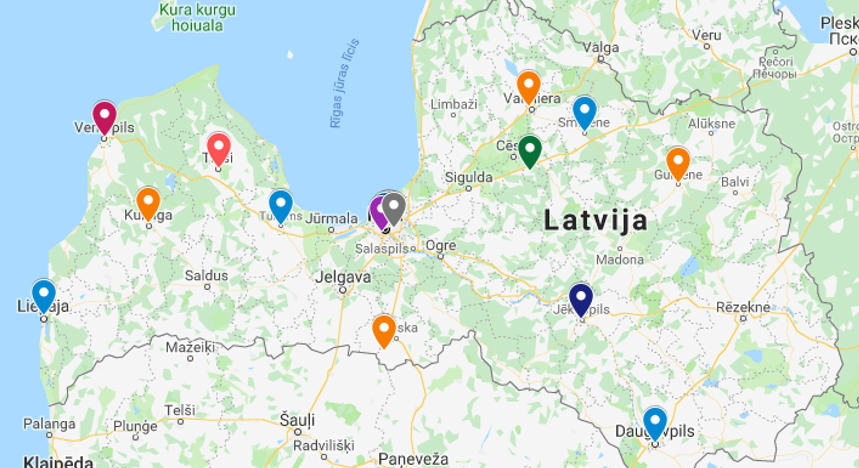 Avots: Labklājības ministrijaLaikā no 2018.gada 1.jūlija līdz 2019.gada 30.novembrim biedrība “Mentor Latvia” sadarbībā ar LM īsteno projektu “Mentoru un mājokļa atbalsts jauniešiem pēc ārpusģimenes aprūpes”.Minētā projekta ietvaros 6 jauniešiem mentors sniedz palīdzību mājokļa jautājumu risināšanā, tai skaitā:sniedz atbalstu mājokļa (dzīvokļa) meklēšanā, ņemot vērā jaunieša izglītības ieguves vietu vai darbavietu (t.sk. potenciālo darbavietu), sadarbojoties ar pašvaldību;palīdz jaunietim noslēgt īres līgumu;palīdz noslēgt līgumu par mājokļa izdevumu segšanu uz laiku, kas nepārsniedz 12 mēnešus (īres maksa, t.sk. drošības naudas iemaksa dzīvokļa īpašniekam 2 mēnešu apmērā, komunālie maksājumi, kā arī citi saistītie pakalpojumi, piemēram, zemes nomas vai nodokļu maksājumi, humānā palīdzība, vienreizējs atbalsts mīkstā inventāra iegādei – diviem jauniešiem pēc ārpusģimenes aprūpes beigšanās un speciālās internātskolas absolvēšanas u.c.):nodrošinot izdevumu segšanu pilnā apmērā, ja pašvaldība jaunietim atteikusi sociālo palīdzību;nodrošinot izdevumu starpības segšanu starp mājokļa izdevumiem un pašvaldības piešķirto dzīvokļa pabalstu bārenim vai bez vecāku gādības palikušam bērnam;palīdz izvēlēties ekonomiski izdevīgākos variantus mājokļa izdevumu segšanai (priekšroka ir dodama vairāku jauniešu izmitināšanai vienā dzīvoklī –, piemēram, divi jaunieši tiek izmitināti divistabu dzīvoklī);sadarbojas ar valsts, pašvaldības iestādēm un nevalstiskajām organizācijām, tai skaitā:iepazīstina jaunieti ar viņa tiesībām un palīdzības saņemšanas iespējām;piedalās jaunieša sociālās rehabilitācijas plāna izstrādē pašvaldības sociālajā dienestā, ievērojot jaunieša intereses.Savukārt 27	jauniešiem minētā projekta ietvaros mentors palīdz:budžeta plānošanā un izpildē;praktiskajos un saimnieciskajos jautājumos;veselīga dzīvesveida iepazīšanā; piedalīties sabiedriskās aktivitātēs, tādējādi paplašinot jaunieša redzesloku un stiprinot pārliecību par savām spējām; reālu dzīves situāciju iepazīšanā; praktiski un psiholoģiski sagatavoties patstāvīgai dzīvei;izglītības ieguvē, profesijas izvēlē un darba meklējumos, sadarbojoties ar Nodarbinātības valsts aģentūru;sociālās palīdzības un dažādu pakalpojumu saņemšanā atbilstoši jaunieša vajadzībām, sadarbojoties ar valsts, pašvaldības iestādēm un nevalstiskajām organizācijām;citu darbību veikšanā jaunieša spēju sekmīgāk iekļauties sabiedrībā nodrošināšanai.Lai veicinātu bērnu, kuriem nepieciešama ārpusģimenes aprūpe, nonākšanu ģimeniskā vidē, LM ar nodibinājumu “Fonds Ziedot.lv” 2017.gada 11.decembrī noslēdza līgumu par valsts budžeta līdzekļu piešķiršanu projekta “Dod Pieci” līdzfinansēšanai un pakalpojuma “Plecs” izveidei ar mērķi palielināt to personu skaitu, kas motivētas iegūt adoptētāja, aizbildņa, audžuģimenes vai viesģimenes statusu un uzņemt savā ģimenē bērnus, kuri nonāk ārpusģimenes aprūpē, īpaši no bērnu aprūpes iestādēm.2017.gada nogalē tika uzsākta pakalpojuma “Plecs” aktīva nodrošināšana. Pakalpojuma “Plecs” ietvaros 2018.gadā tika organizēta bērnu un potenciālo vecāku tikšanās neformālos apstākļos, tādējādi dodot iespēju bērniem un audžuģimenēm, adoptētājiem, aizbildņiem, viesģimenēm neformālā vidē satikties un iepazīties. Pateicoties iesaistei pakalpojumā “Plecs”, 2018.gadā 72 bērni no bērnu aprūpes iestādēm ievietoti audžuģimenēs, nodoti aizbildnībā vai pirmsadopcijas aprūpē. Pakalpojuma “Plecs” sniedzēji arī aktīvi iesaistījās un sniedza LM ieteikumus par procesa uzlabošanu vai mainīšanu attiecībā uz bērniem, kuri nonāk ārpusģimenes aprūpē, īpaši no bērnu aprūpes iestādēm, lai veicinātu viņu nonākšanu ģimeniskā vidē. Tāpat pakalpojuma “Plecs” ietvaros tika nodrošināts mentora atbalsts jaunajām audžuģimenēm, aizbildņiem un adoptētājiem. Mentora programmas rezultāti rāda, ka ģimenes aktīvi izmanto mentora pakalpojumu dažādu sev būtisku jautājumu risināšanai. LM sadarbība ar pakalpojuma “Plecs” sniedzējiem (no 2019.gada 1.janvāra – nodibinājums “Fonds Plecs”) ģimeniskas vides sekmēšanai bērniem turpinās arī 2019.gadā.F. daļa. Invaliditāte, pamata veselība un labklājība (CRC 6. pants, 18. panta 3. punkts, 23. pants, 24. pants, 26. pants, 27. panta 1.–3. punkts un 33. pants)Bērni ar invaliditātiSaskaņā ar LM apkopotajiem statistikas datiem 2018.gada decembrī invaliditāte bija noteikta 8 262 bērniem, no tiem pirmreizēji invaliditāte noteikta 866 bērniem. Salīdzinoši 2017.gada decembrī invaliditāte bija noteikta 8 292 bērniem, no tiem pirmreizēji invaliditāte noteikta 866 bērniem.Komitejas ieteikums: pieņemt īpašu likumdošanu, lai aizsargātu bērnu ar invaliditāti tiesības atbilstoši starptautiskajiem standartiem.2018.gada 18.maijā stājās spēkā grozījumi Ministru kabineta 2014.gada 23.decembra noteikumos Nr.805 “Noteikumi par prognozējamas invaliditātes, invaliditātes un darbspēju zaudējuma noteikšanas kritērijiem, termiņiem un kārtību”, kas paredz, ka visiem bērniem ar stabiliem un neatgriezeniskiem funkcionēšanas ierobežojumiem neatkarīgi no to pakāpes, bet kuru dēļ invaliditāte ir bijusi nepārtraukti noteikta vienu vai vairāk gadus, turpmāk veicot kārtējo invaliditātes ekspertīzi noteiks invaliditāti bez atkārtota ekspertīzes termiņa līdz pilngadības sasniegšanai. Ar ES fondu atbalstu deinstitucionalizācijas projektu ietvaros bērniem līdz 17 gadu (ieskaitot) vecumam ar funkcionāliem traucējumiem, kuriem noteikta invaliditāte un kuri dzīvo ģimenēs, tiek sniegti 3 aprūpes pakalpojumi (sociālās aprūpes, dienas aprūpes centra un īslaicīgās aprūpes pakalpojums “atelpas brīdis”) un sociālās rehabilitācijas pakalpojumi gan bērniem, gan viņu likumiskajiem pārstāvjiem vai audžuģimenēm. Kopumā līdz 2018. gada 31. decembrim minētie pakalpojumi sniegti 650 bērniem ar invaliditāti.Komitejas ieteikums:  izstrādāt visaptverošus pasākumus, lai attīstītu iekļaujošu izglītību un panāktu, ka prioritāte tiek piešķirta iekļaujošai izglītībai, nevis bērnu ievietošanai specializētās institūcijās un klasēs, kā arī izglītot un norīkot integrētajās klasēs specializētus skolotājus un profesionāļus, lai sniegtu individuālu atbalstu un pienācīgu uzmanību bērniem ar mācīšanās grūtībām.Saskaņā ar IZM sniegto informāciju 2017./2018. mācību gadā integrēto izglītojamo ar speciālām vajadzībām īpatsvars vispārizglītojošās izglītības iestādēs (ISCED 1-3) sasniedza 42,14%.Saskaņā ar Ministru kabineta 2012.gada 9.oktobra noteikumiem Nr.695 „Kārtība, kādā piešķir un finansē asistenta pakalpojumu izglītības iestādē” ir nodrošināts finansējums asistenta pakalpojumu saņemšanai izglītojamiem ar speciālajām vajadzībām.IZM izveidota starpinstitucionālā darba grupa izglītojamiem ar speciālām vajadzībām sniedzamo pakalpojumu izmaksu modeļa izstrādei, kā rezultātā tika izstrādāts Ministru kabineta noteikumu projekts, kas atbilstoši izglītojamo speciālo vajadzību veidam nosaka mācību procesa organizācijas principus, individualizētus atbalsta pasākumus mācību satura apguvei un pedagoģisko atbalstu (ārpus mācību stundām), mācību un tehniskos līdzekļus mācību vides nodrošināšanai un nepieciešamo atbalsta personālu.Izglītības attīstības pamatnostādnes 2014.-2020.gadam (apstiprinātas Saeimā 2014.gada 22.maijā) nosaka iekļaujošās izglītības principa īstenošanu un ietver virkni pasākumu, tajā skaitā, veicinot agrīnu, savlaicīgu speciālo izglītības vajadzību diagnostiku visās izglītības pakāpēs un veidos (izņemot augstāko izglītību), veicinot preventīvus pasākumus funkcionālo un speciālo vajadzību savlaicīgai kompensēšanai izglītības iestādēs, nodrošinot atbalsta personāla pieejamību, utt.Komitejas ieteikums: organizēt izpratnes veicināšanas kampaņas, kas vērstas uz valdības amatpersonām, sabiedrību un ģimenēm, šādi apkarojot bērnu ar invaliditāti stigmatizēšanu un par viņiem izplatītus aizspriedumus, kā arī veicinātu pozitīvu tēlu par šiem bērniem.2018.gadā tika organizēts oriģinālraidījumu cikls informatīvajā izklaides televīzijas kanālā “Rīga TV24”, kur viena no tēmām bija “Iekļaujoša nodarbinātība darba tirgū atgriežoties vecākiem, kuru bērniem ir funkcionāli traucējumi”, raidījumu dalībniekiem stāstot savu redzējumu, ja ģimenē piedzimst bērns, “kurš nekad nebūs tāds kā pārējie – kuram būs nepieciešams vēl vairāk uzmanības, rūpes un gādības”, kā arī par ierobežotajām darba iespējām šādās situācijās un par vajadzību pēc pieejamā atbalsta salāgošanas ar faktiskajām ģimenes vajadzībām.Veselība un veselības aprūpes pakalpojumiKomitejas ieteikums: nodrošināt, ka visiem bērniem, arī tiem, kas dzīvo lauku apvidos, tiek nodrošināta bezmaksas savlaicīga piekļuve apmierinošiem veselības aprūpes pakalpojumiem.Minētā Komitejas ieteikuma īstenošanai veiktas šādas aktivitātes:apstiprināts Mātes un bērna veselības uzlabošanas plāns 2018.-2020.gadam (apstiprināts saskaņā ar Ministru kabineta 2018.gada 6.jūnija rīkojumu Nr.259, prot.Nr.27 36.§); plāna mērķis ir uzlabot situāciju bērna veselības jomā, īstenojot veselības veicināšanu un slimību profilaksi, kā arī veicinot agrīnu diagnostiku, savlaicīgu ārstēšanu un medicīnisko rehabilitāciju. Plāna uzdevumi saistīti gan ar jaundzimušo aprūpes, gan bērniem sniegto ambulatoro pakalpojumu pieejamības uzlabošanu, kā arī hronisko pediatrisko pacientu veselības aprūpes pakalpojumu pieejamības un kvalitātes uzlabošanu;rindu mazināšana valsts apmaksāto veselības aprūpes pakalpojumu saņemšanai;piešķirts papildu finansējums, lai uzlabotu zobārstniecības pakalpojumu pieejamību bērniem, kā arī lai nodrošinātu plašāku un mūsdienu tehnoloģijām atbilstošu zobārstniecības materiālu izvēli;sākot ar 2018.gada 1.septembri, pozitronu emisijas tomogrāfijas/ datortomogrāfijas izmeklējumus bērniem ar ļaundabīgiem audzējiem apmaksā, ja tādu lēmumu ir pieņēmis bērnu hematoonkologu konsīlijs, tādējādi uzlabojot ārstēšanas efektivitāti;bērniem ar cukura diabētu nodrošināta apmācība diabēta kabinetā BKUS, kā arī insulīna ievadīšanai nepieciešamo insulīna sūkņu iegāde un uzturēšana; ģimenes ārsta kvalitātes sistēmā iekļauts jauns kritērijs – bērnu vakcinācijas aptvere; 2018.gadā VM izstrādāja Ministru kabineta noteikumu projektu “Grozījumi Ministru kabineta 2000.gada 26.septembra Ministru kabineta noteikumos Nr.330 “Vakcinācijas noteikumi”” [izsludināts Valsts sekretāru sanāksmē 2018.gada 8.novembrī, (prot.Nr.44 17.§); pieņemti Ministru kabineta 2019.gada 19.marta sēdē (prot.Nr.14 24.§)], lai vakcinācijas kalendārā iekļautu valsts apmaksātu grūtnieču un bērnu līdz divu gadu vecumam vakcināciju pret sezonālo gripu;darbu sācis Reto slimību koordinēšanas centrs, kas bērniem ar retām slimībām nodrošinās iespēju saņemt valsts apmaksātus molekulārās ģenētikas izmeklējumus, multidisciplināru konsīliju ieteiktas terapijas arī tādām retām slimībām, kurām līdz šim ārstēšana Latvijā nebija iespējama, kā arī veselības stāvokļa koordinētu novērošanu dinamikā.Komitejas ieteikums: veikt nepieciešamos pasākumus, lai novērstu joda deficītu.Vienlaikus līdz šim ESF projekta ietvaros 2018.gadā veiktas apmācības izglītības iestādēs un sociālās aprūpes iestādēs  ēdināšanas speciālistiem, tostarp pavāriem, pārtikas tehnologiem un citiem speciālistiem par veselīga uztura jautājumiem, iekļaujot jautājumus arī par jodētā sāls lietošanu uzturā. Papildus veselīga uztura apmācības un praktiskās nodarbības novadītas ģimeniskai videi pietuvinātās aprūpes iestādēs esošajiem bērniem un viņu pedagogiem. ESF projekta ietvaros 2018.gadā uzsākts pētījums par sāls patēriņu un joda patēriņu Latvijas pieaugušo iedzīvotāju populācijā (19.g.v. – 64 g.v.). Tāpat, sākot ar 2004./2005. mācību gadu, tiek īstenota ES atbalsta programma skolu apgādei ar svaigiem augļiem un dārzeņiem, kas paredz minēto produktu izdalīšanu izglītojamiem bez maksas. 2017./2018. mācību gadā atbalsta programmā piedalījās pavisam 1 276 izglītības iestādes, no tām 1 176 iestādēs bērni saņēma bezmaksas augļus un dārzeņus, bet 1 076 iestādēs – bezmaksas pienu. Šajās izglītības iestādēs augļus un dārzeņus saņēma 247 537 izglītojamie, bet pienu – 229 982 izglītojamie, kas bija attiecīgi 89,8% un 83,3% no iespējamās mērķauditorijas (pirmsskolu un 1.-9. klases izglītojamie). Izmaksātais atbalsts piena izdalei bija 2,24 milj. euro (ES un Latvijas līdzfinansējums kopā). Izmaksātais atbalsts augļu un dārzeņu izdalei bija 1,37 milj. euro (ES un Latvijas līdzfinansējums kopā). Ņemot vērā, ka iesaistīšanās programmā ir brīvprātīga, Latvijā ir sasniegti augsti iesaistes rādītāji. Pusaudžu veselībaKomitejas ieteikums:  apstiprināt vispusīgu seksuālās un reproduktīvās veselības politiku pusaudžiem un panākt, ka izglītība par seksuālo un reproduktīvo veselību tiek iekļauta obligātajā skolu mācību programmā un tiek vērsta uz pusaugu meitenēm un zēniem, īpašu uzmanību pievēršot agrīnas grūtniecības un seksuāli transmisīvu infekciju novēršanai; īstenot vairāk pasākumu, lai vairotu izpratni un sekmētu priekšstatus par mātes un vecāku lomu, kā arī seksuālo uzvedību, īpašu uzmanību pievēršot zēniem un vīriešiem.Turpinot būtiskas pārmaiņas gan mācību satura pilnveidē, gan tā īstenošanas procesā, VISC īstenotā ESF projekta “Kompetenču pieeja mācību saturā” ietvaros ir izstrādāti Ministru kabineta 2018.gada 27.novembra noteikumi Nr.747 “Noteikumi par valsts pamatizglītības standartu un pamatizglītības programmu paraugiem” (stāsies spēkā 2020.gada 1.septembrī). Jautājumi par seksuālo un reproduktīvo veselību, atkarību izraisošajām vielām un procesiem, to ietekmi uz cilvēka drošību un veselību ir iekļauti vispārējās izglītības mācību priekšmetu saturā.G. daļa. Izglītība, brīvais laiks un kultūras aktivitātes (CRC 28., 29., 30. un 31. punkts)Izglītība, tostarp arodmācības un konsultēšanaKomitejas ieteikums: nodrošināt, ka visi skolas vecuma bērni apmeklē skolu, īpašu uzmanību pievēršot bērniem lauku apvidos, un veikt pasākumus, lai samazinātu un novērstu gadījumus, kad skolēni pārtrauc mācības, īpašu uzmanību pievēršot meitenēm.Pamatojoties uz iepriekš veiktajiem pētījumiem par priekšlaicīgas mācību pārtraukšanas iemesliem, ticis izstrādāts konceptuāls ziņojums “Par politikas alternatīvu veidošanu priekšlaicīgas mācību pārtraukšanas problēmas risināšanai”. 2018.gadā tika turpināta (uzsākta 2017.gadā) 8.3.4.SAM “Samazināt priekšlaicīgu mācību pārtraukšanu, īstenojot preventīvus un intervences pasākumus” projekta „Atbalsts priekšlaicīgas mācību pārtraukšanas samazināšanai” īstenošana, kura ietvaros paredzēts sniegt atbalstu vispārējās izglītības iestāžu izglītojamiem no 5.līdz 12.klasei, kā arī profesionālās izglītības iestāžu izglītojamiem un vispārējās izglītības iestāžu, kuras īsteno profesionālās izglītības programmas, izglītojamiem no 1.kursa līdz 4.kursam. Projekts ietver individuālo atbalstu priekšlaicīgas mācību pārtraukšanas riska grupas izglītojamiem, tajā skaitā, sabiedriskā transporta pakalpojuma izdevumu kompensāciju, naktsmītnes nodrošināšanu dienesta viesnīcā vai internātā, ēdināšanu, individuālo mācību līdzekļu nodrošināšanu, individuālās lietošanas priekšmetu nodrošināšanu, speciālā transporta nodrošināšanu izglītojamiem ar invaliditāti, speciālistu (pedagoga, psihologa, sociālā pedagoga, pedagoga palīga, speciālās izglītības pedagoga, surdotulka, asistenta, logopēda, ergoterapeita) konsultācijas un atbalstu, kā arī projekta ietvaros plānots izveidot priekšlaicīgas mācību pārtraukšanas prevencijas sistēmu. Plānots, ka projekta rezultātā līdz 2022.gadam 665 izglītības iestādes būs ieviesušas metodoloģiskās vadlīnijas darbam projektā „Atbalsts priekšlaicīgās mācību pārtraukšanas mazināšanai” un nodrošinās sistemātisku atbalstu priekšlaicīgas mācību pārtraukšanas riska mazināšanai.Komitejas ieteikums: izstrādāt agrīnas identificēšanas un individualizētas novēršanas programmas bērniem riska situācijās. Lai nodrošinātu, ka visi obligātā izglītības vecuma (5–18 gadi) bērni apmeklē skolu, tiek veikta obligātā izglītības vecuma bērnu uzskaite saskaņā ar Ministru kabineta 2009.gada 4.augusta noteikumos Nr.871 „Obligāto izglītības vecumu sasniegušo bērnu uzskaites kārtība” noteikto kārtību. Atbilstoši šiem noteikumiem IKVD četras reizes gadā saņem no PMLP datus par visiem obligātā izglītības vecuma bērniem un nodod pašvaldībām informāciju par tiem konkrētajā pašvaldībā deklarētajiem bērniem, kuri nav reģistrēti nevienā izglītības iestādē. Savukārt pašvaldības saņemto informāciju pārbauda un pēc bērnu atrašanās vietas noskaidrošanas kārto jautājumu par viņu mācībām izglītības iestādēs. Vienu reizi gadā IKVD apkopo pašvaldību sniegto informāciju.Atpūta, brīvais laiks, izklaides, kultūras un mākslinieciskās aktivitātesKomitejas ieteikums: veikt nepieciešamos pasākumus, lai par saprātīgu samaksu veicinātu piekļuvi spēlēšanās, kultūras, brīvā laika un citām izklaidējošām un izglītības aktivitātēm bērniem no visām sociāli ekonomiskajām grupām. Ar ESF atbalstu tiek paplašināts interešu izglītības programmu piedāvājums vispārējās izglītības iestādēs. 8.3.2. SAM „Palielināt atbalstu vispārējās izglītības iestādēm izglītojamo individuālo kompetenču attīstībai” projekta „Atbalsts izglītojamo individuālo kompetenču attīstībai”  ietvaros 338 vispārējās izglītības iestādēs atbalsts tiek sniegts jaunu mācību formu ieviešanai, lai attīstītu individuālu pieeju kā mācību satura apguvei, tā arī ārpusstundu pasākumu veidā, šādās jomās: STEM, tajā skaitā tehniskās jaunrades un vides, kā arī valodas, kultūrizglītības un radošās industrijas, multidisciplinārā un sporta (tajā skaitā, veselīga dzīvesveida) jomā.Veicināta bērnu un jauniešu dalība Dziesmu un deju svētku procesā (kultūrizglītības programmās), kurā nemainīgi iesaistījušies ap 100 000 bērnu un jauniešu. Katru gadu notiek 5–7 tradicionālie starpsvētku pasākumi tautas dejā, koru un vokālajā mākslā, instrumentālajā mūzikā, vizuālajā un vizuāli plastiskajā mākslā, teātra mākslā, nemateriālā kultūras mantojuma programmā “Pulkā eimu, pulkā teku”.VISC izstrādājis 5 metodiskos materiālus, tajā skaitā, repertuāra krājumus kultūrizglītības pedagogiem. Organizēti 30 valsts nozīmes pasākumi kultūrizglītībā, vides interešu izglītībā un tehniskajā jaunradē. Gan reģionos, gan Rīgā noticis Latvijas Kultūras akadēmijas sadarbībā ar  KM, Latvijas Nacionālo kultūras centru, UNESCO Latvijas Nacionālo komisiju, VISC un LNB organizētais Latvijas Kultūras kanona konkurss vidusskolēniem.Lai atbalstītu neformālās izglītības programmu īstenošanu jauniešiem, IZM Jaunatnes politikas valsts programmas ietvaros apstiprināti pašvaldību projekti ar mērķi stiprināt darba ar jaunatni attīstību vietējā līmenī un veicināt jauniešu līdzdalību neformālās izglītības aktivitātēs.Lai mazinātu vecāku ienākumu korelāciju ar bērnu dalību pēcskolas un izklaides aktivitātēs, Latvijas simtgades ietvaros ir izveidots projekts „Latvijas skolas soma”, kas mācību procesa ietvaros piedāvā bezmaksas kultūras pasākumu apmeklējumu. Tā ir iespēja bērniem un jauniešiem klātienē pieredzēt Latviju, izzināt un iepazīt Latvijas vērtības un kultūrtelpu. Projekts „Latvijas skolas soma” dāvā iespēju visiem Latvijas bērniem un jauniešiem regulāri iepazīties ar profesionālās mākslas un kultūras klasiskajām vērtībām un laikmetīgajām izpausmēm, papildinot zināšanas un veidojot izpratni par norisēm arhitektūras, dizaina, teātra, mūzikas, vizuālās mākslas, dejas, literatūras, kultūras mantojuma un kinematogrāfijas jomās. Par projekta „Latvijas skolas soma” galvenajiem pamatprincipiem izvirzīti līdztiesīgums pieejamībā neatkarīgi no bērna dzīvesvietas, mazinot sociālo nevienlīdzību, visu skolēnu iesaiste, tradicionālā un laikmetīgā līdzsvars, saikne ar tiešo mācību procesu; sekmē nacionālā izglītības standarta mērķu sasniegšanu; izglītības un kultūras iestāžu saskaņota rīcība; piederības apziņas veicināšana.Tāpat arī jāpiemetina, ka ir pieejamas dažādas ārpus skolas aktivitātes bērniem un jauniešiem bez maksas [bibliotēkās, muzejos (kur notiek pasākumi, radošās darbnīcas u.c.)], kā arī atlaides kultūras pasākumu apmeklējumiem dažādās kultūras institūcijās noteiktām mērķauditorijām (ģimenēm ar bērniem, bērniem līdz noteiktam vecumam, skolēniem, studentiem).Bibliotēkas nodrošina visus iedzīvotājus, t.sk. bērnus un jauniešus, gan ar bezmaksas internetu, gan iespējām izlasīt jaunākos periodikas izdevumus un sniedz citus pakalpojumus, kā arī regulāri veido tematiskas izstādes un organizē pasākumus, kur bērnus un jauniešus iesaista izglītojošās, intelektuālās un radošās nodarbībās. Piekļuve internetam bibliotēkās dod iespēju izmantot ne tikai Latvijas, bet arī citu valstu digitalizētos informācijas resursus. Šos digitalizētos Latvijas un citu valstu informācijas un zināšanu krājumus aktīvi izmanto bērni un jaunieši. Bibliotēkām šajos jaunajos tehnoloģiskajos apstākļos jāuzņemas informācijpratības attīstīšanas darbs bērnu un jauniešu vidū, jārada kvalitatīva daudzveidīgo informācijas resursu piedāvājuma, meklēšanas un izvēles sistēma, kā arī jāveicina medijpratība. Katru gadu publiskās bibliotēkas saņem valsts budžeta līdzfinansējumu interneta, datoru un vispārpieejamo informācijas resursu bezmaksas pieejamības nodrošināšanai saviem lasītājiem.LNB jau vairāku gadu garumā īsteno aktivitātes, kas ir saistītas ar lasīšanas veicināšanu - LNB Bērnu literatūras centra lasīšanas veicināšanas programma „Bērnu un jauniešu žūrija”, kas tiek īstenota kopš 2002.gada, iesaistot tajā daudzus tūkstošus bērnu un jauniešu. Kopš 2012.gada ir izveidota arī īpaša “Vecāku žūrija”, kas lasīšanas tradīciju nostiprināšanā palīdz iesaistīt ģimenes. Kopš 2014.gada skolēnu lasīšanas veicināšanas programmā „Bērnu un jauniešu žūrija” tiek iesaistīti arī diasporas latviešu centri un nedēļas nogales skolas. Lasīšanas veicināšanas programma “Bērnu, jauniešu un vecāku žūrija” 2018.gadā notika jau astoņpadsmito reizi, pulcinot vairāk nekā 20 tūkstošus lasītāju no 570 Latvijas bibliotēkām un 57 latviešu diasporas centriem 26 valstīs.2018.gadā tika turpināta (uzsākta 2017.gadā) jauna lasīšanas veicināšana programma “Nacionālā skaļās lasīšanas sacensība”, pirmajā izmēģinājuma gadā iesaistot vairāk nekā 7 000 skolēnu no 5.un 6.klases. LNB interneta vietnē izveidots „Lasāmkoks” - interaktīvs komunikācijas rīks un digitālā bibliotēka 4 dažādām vecuma grupām, kurā var gan lasīt grāmatas, gan aprakstus par bērnu literatūru, tās autoriem un ilustratoriem un skatīties animācijas filmas.Savukārt LNerB Rīgā un tās filiālēs tiek regulāri organizētas ekskursijas pirmsskolas izglītības iestāžu, skolu un citu mācību iestāžu audzēkņiem, iepazīstinot tos ar bibliotēkā pieejamajiem pakalpojumiem un specializēto datortehniku. Bērniem un jauniešiem bibliotēkā tiek nodrošinātas iespējas attīstīt savas radošās spējas, veicinot bērnu lasīšanu, popularizējot literatūru, patstāvīgu domāšanu. Lielākā daļa bērnu un jauniešu ir datorlietotāji, kuri izmanto bibliotēkas bezmaksas interneta resursus. Bibliotēkas interneta vietnē izveidota īpaša sadaļa bērniem, kurā pieejama informācija par pasākumiem un apkopota noderīga informācija par interneta resursiem.Saskaņā ar KM veikto informācijas apkopojumu 36 Latvijas muzejos vai to struktūrvienībās individuāla ekspozīciju un izstāžu apskate bez maksas pieejama visiem apmeklētājiem (8 muzejos Rīgā, piemēram, Latvijas Kara muzejā, Latvijas Okupācijas muzejā, Latvijas Tautas frontes muzejā, muzejā „Žaņa Lipkes memoriāls”; 28 reģionu muzejos, piemēram, Liepājas muzejā, Jūrmalas pilsētas muzejā un tā struktūrvienībās, Balvu novada muzejā, Ogres vēstures un mākslas muzejā, Olaines vēstures un mākslas muzejā, Kuldīgas muzejā, Roberta Mūka muzejā Galēnos). 2018.gadā Latvijas akreditētajos muzejos tika īstenotas 10 930 muzejpedagoģisko programmu nodarbības, no kurām lielākā daļa (7 515 nodarbības) bija paredzētas pirmsskolas vecuma bērniem un dažādu vecuma grupu skolēniem. Muzejpedagoģisko programmu piedāvājums ik gadu tiek atjaunots, ņemot vērā muzeju lietotāju intereses un vajadzības. 2018.gadā 86 Latvijas muzeji piedāvāja 249 jaunas izglītojošās programmas, no tām 156 bija izstrādātas īpaši pirmsskolas vecuma bērniem un dažāda vecuma skolēniem. Latvijas vērienīgākā muzeju nozares pasākuma „Muzeju nakts” 2018.gada akcijas norišu klāstā lielākajā daļā muzeju bija arī bērnu auditorijai (tostarp pirmsskolas vecuma bērniem) un ģimenēm veltītas radošās darbnīcas, koncerti, spēles, rotaļas, konkursi u.c. aktivitātes. Tāpat kā iepriekšējās „Muzeju naktīs”, arī 2018.gada akcijas ietvaros muzejus bija iespējams apmeklēt bez maksas. Katru gadu bērnu un jauniešu mērķauditorijai speciāli sagatavotus pasākumus piedāvā valsts teātri, Latvijas Nacionālā opera un balets un valsts koncertorganizācijas, kā arī citas kultūras institūcijas.2018.gadā tika turpināta VARAM uzsāktā iniciatīva “Ģimenei draudzīga pašvaldība”. Tās mērķis ir izveidot ilgtermiņā funkcionējošu un viegli pārskatāmu vietni, kurā ikvienam būtu iespēja iepazīties ar pilnu informāciju par pašvaldībās pieejamām daudzveidīgajām iespējām, piedāvājumiem un atbalstu ģimenēm ar bērniem. 2018. gada jūnijā iniciatīva saņēma Eiropas Daudzbērnu ģimeņu asociācijas starptautisku novērtējumu – galveno balvu kategorijā “Nacionālās valdības iniciatīva” par ieguldīto darbu ceļā uz ģimenēm draudzīgu valsti. Savukārt, lai bērniem no daudzbērnu ģimenēm veicinātu pakalpojumu, arī izklaides un atpūtas jomā, pieejamību, tika turpināta valsts veidotās atbalsta programma daudzbērnu ģimenēm (Latvijas Goda ģimenes apliecība “3+ Ģimenes karte”). Programma paredz iespēju, uzrādot Latvijas Goda ģimenes apliecību “3+ Ģimenes karti”, saņemt atlaides, izmantojot pakalpojumus, kurus piedāvā valsts un privātie uzņēmumi Latvijā. Minētās atbalsta programmas mērķa grupa aptver ģimenes, kurās aug trīs un vairāk bērni vecumā līdz astoņpadsmit gadiem, kā arī pilngadīgas personas, kuras nav sasniegušas 24 gadu vecumu, ja tās iegūst vispārējo, profesionālo vai augstāko izglītību.Papildus minētajiem pasākumiem jānorāda, ka ZM katru gadu atbalsta Latvijas Mazpulku projektus. 2018. gadā projektam “Latvijas mazpulki par Latvijas mežiem” atvēlēti 35 tūkst. euro. ZM ikgadējā konkursā “Sējējs” iekļauta nominācija “Rītdienas Sējējs –mazpulks”, kur tiek vērtēti mazpulcēnu individuālie projekti, lauksaimniecisko prasmju apguve, uzņēmējdarbības veicināšana, lauku attīstības sekmēšana. ZM sadarbībā ar LVM un Latvijas Kokrūpniecības federāciju ik gadu organizē konkursu “Mūsu mazais pārgājiens” kurā piedalās ap 3 tūkstošiem Latvijas vispārizglītojošo un profesionālo skolu skolēnu. 2018.gada konkursa moto – “Mežs un enerģija”. Konkursa uzvarētājiem tiek finansēta ekskursija pa Latviju. LVM sadarbībā ar VISC, balstoties uz Starptautisko vides izglītības programmu “Izzini mežu” ik gadu izglīto vairāk kā 20 tūkstošus  Latvijas bērnu un jauniešu. LVM piedāvā meža izglītību visām vecuma grupām: pirmsskolai – “Cūkmena detektīvi”; sākumskolai – “Mamma Daba meistarklase”; 6.klasēm –LVM meža ekspedīcijas; 7.-9. klasēm - LVM meža olimpiāde; 10.-12.klasēm – LVM bioekonomikas skola: studentiem – meža stipendijas. Bet meža īpašnieku biedrība ”Meža konsultants” organizē pasākumus skolēniem “Meža ABC” – izglīto ik gadu ap 6 tūkst. skolēnu no visas Latvijas par meža audzēšanas ciklu un procesiem mežā. Savukārt Baltijā lielākajā ikgadējā meža izziņas pasākumā “Latvijas Meža dienas” visa vecuma bērni tiek iepazīstināti ar meža tapšanu no sēkliņas līdz pat gatavai mājai, kā arī par mācību un karjeras iespējām meža nozarē.H. daļa. Īpašie aizsardzības pasākumi (CRC 22., 30., 32.–33., 35. –36. pants, 37. panta b) – d) punkts, 38., 39. un 40. pants)Patvēruma meklētāju un bēgļu bērniSaskaņā ar PMLP apkopoto statistiku 2018. gadā Latvijā bija 40 bērni (no tiem 7 nepavadītie nepilngadīgie) patvēruma meklētāji. Salīdzinoši 2017. gadā Latvijā bija 155 bērni (no tiem 11 nepavadītie nepilngadīgie) patvēruma meklētāji.2018. gadā starptautiskās aizsardzības statusu Latvijā saņēmuši 18 bērni patvēruma meklētāji. Salīdzinoši 2017. gadā starptautiskās aizsardzības statusu Latvijā saņēmis 151 bērns patvēruma meklētājs.Augstāk minētajos datos ir iekļauti arī bērni, kas Latvijā pārcelti/pārmitināti ES pārvietošanas programmas ietvaros.2018. gadā PMIC tika izmitināti 22 bērni patvēruma meklētāji. Salīdzinoši 2017. gadā PMIC tika izmitināti 126 bērni patvēruma meklētāji.Piespiedu kārtā no Latvijas 2018. gadā ticis izraidīts 1 nepavadītais bērns (Vjetnamas pilsonis). Salīdzinoši 2017.gadā neviens nepavadīts bērns nav ticis izraidīts piespiedu kārtā. Komitejas ieteikums: pārskatīt Patvēruma likumu, lai uz patvēruma meklētāju bērniem patvēruma meklēšanas procedūras laikā neattiektos aizturēšana. Lai arī 2015. gada 17. decembrī pieņemtajā Patvēruma likumā (stājās spēkā 2016. gada 19. janvārī) nav tieši noteikts, ka nepilngadīgu patvēruma meklētāju aizturēšana jāizmanto tikai galējas nepieciešamības gadījumā un uz iespējami īsāku laiku, jāņem vērā, ka Patvēruma likuma 13. pantā noteikts, ka ierobežojošie pasākumi (reģistrēšanās noteiktā laikā VRS struktūrvienībā vai aizturēšana) var tikt piemēroti, vadoties pēc nepieciešamības, ņemot vērā patvēruma meklētāja individuālo situāciju un apstākļus un ievērojot samērīguma principu. Ievērojot minēto, IeM ieskatā Patvēruma likums uzskatāms par atbilstošu, lai nodrošinātu bērna labāko interešu ievērošanu patvēruma procedūras ietvaros, līdz ar to minētā likuma pārskatīšana šādā nolūkā netiek plānota. Papildus norādams, ka Patvēruma likuma 2. panta piektā daļa nosaka, ka patvēruma jomā it īpaši piemēro bērna tiesību aizsardzības principu un ģimenes atkalapvienošanās principu.Vienlaikus jānorāda, ka VRS amatpersonas, veicot procesuālās darbības ar nepavadītajiem bērniem, ņem vērā starptautiskās vadlīnijas un rekomendācijas bērnu tiesību aizsardzības jomā. Komitejas ieteikums: pārskatīt Ārstniecības likumu, lai nodrošinātu patvēruma meklētāju bērniem aizturēšanas apstākļos pilnvērtīgu ārstēšanu, kas ir līdzvērtīga tai, kas pieejama citām aizturētajām personām. Atbilstoši Veselības aprūpes finansēšanas likumam (pieņemts 2017. gada 14. decembrī, stājās spēkā 2018. gada 1. janvārī) un Ministru kabineta 2018. gada 28. augusta noteikumiem Nr. 555 “Veselības aprūpes pakalpojumu organizēšanas un samaksas kārtība” arī patvēruma meklētāju (gan bērnu, gan pieaugušo) vakcinācija tiek nodrošināta pret Ministru kabineta 2000. gada 26. septembra noteikumos Nr.330 “Vakcinācijas noteikumi” norādītajām infekcijas slimībām.Komitejas ieteikums: veikt visus nepieciešamos pasākumus, lai novērstu negatīvu attieksmi un neiecietību pret patvēruma meklētāju un bēgļu bērniem un veicinātu viņu integrāciju sabiedrībā. Lai mazinātu aizspriedumus un negatīvo attieksmi pret dažādām trešo valstu pilsoņu grupām, PMIF ietvaros biedrība „Patvērums „Drošā māja”” īsteno projektu „Informācijas centrs iebraucējiem”, kura ietvaros notiek informatīvi pasākumi vietējai sabiedrībai, norisinās speciālistu mācības starpkultūru dialoga jautājumos, norisinās semināri pašvaldībās ar patvēruma meklētāju dalību, izveidota iesaistīto valsts pārvaldes iestāžu un nevalstisko organizāciju sadarbības platforma trešo valstu pilsoņu sociālekonomiskās iekļaušanās vietējā sabiedrībā veicināšanai.PMIF ietvaros no 2017.līdz 2021.gadam tiek īstenoti pasākumi trešo valstu pilsoņu integrācijas veicināšanai, iesaistot masu medijus. 2018.gadā īstenoti žurnālistu apmācību kursi saistībā ar imigrantu atspoguļošanu masu medijos, kā arī izstrādātas redakcionālās vadlīnijas un ieteikumi plašsaziņas līdzekļu ētikas kodeksiem, sagatavojot preses vai audio/vizuālos materiālus. No 2016.līdz 2021.gadam norisinās projekts „Atbalsta pasākumi starptautiskās aizsardzības personām”. Projekta mērķis ir nodrošināt starptautiskās aizsardzības personu vajadzībām pielāgotus mācību kursus un informatīvos pasākumus, veicinot viņu iekļaušanos Latvijas sabiedrībā. Atbalsta pasākumu ietvaros patvēruma meklētāju bērniem tiek nodrošināta atsevišķa mācību programma.Tiesvedības nepilngadīgo lietās pārvaldībaIzvērtējot IeM IC statistikas datus, 2018. gadā salīdzinājumā ar 2017. gadu vērojams reģistrēto nepilngadīgo izdarīto noziedzīgo nodarījumu skaita pieaugums. Saskaņā ar IeM IC datiem 2018. gadā valstī reģistrēti 43 260 noziedzīgi nodarījumi (salīdzinot ar 2017.gadu, 2018.gadā – samazinājums par 990), no tiem 870 noziedzīgus nodarījumus izdarīja nepilngadīgās personas (salīdzinot ar 2017.gadu, 2018.gadā – palielinājums par 103). Pārskata periodā samazinājies personu skaits, kuras izdarīja noziedzīgus nodarījumus – 12 075 personas (salīdzinot ar 2017.gadu, 2018.gadā vērojams samazinājums par 771 personu), kā arī nedaudz samazinājies nepilngadīgo personu skaits, kuras izdarīja noziedzīgus nodarījumus – 740 nepilngadīgas personas (salīdzinot ar 2018.gadu, 2017.gadā – samazinājums par 18 nepilngadīgām personām). Līdz ar to 2018. gadā ir vērojama tendence palielināties reģistrēto nepilngadīgo izdarīto noziedzīgo nodarījumu skaitam, bet nedaudz samazinājies pašu nepilngadīgo personu skaits, kuras izdarīja noziedzīgus nodarījumus.11.tabula2018. gadā reģistrēti nepilngadīgo izdarītie noziedzīgie nodarījumi pēc noziedzīga nodarījuma grupas objekta (nav kvalifikācijas pēc KL panta) salīdzinājumā ar 2017. gaduAvots: Valsts policija12.tabula2018. gadā reģistrēti nepilngadīgo izdarītie noziedzīgie nodarījumi, kuri kvalificējami pēc KL pantiem (salīdzinājumā ar 2017. gadu)Avots: Valsts policija2018.gadā nepilngadīgie visbiežāk ir izdarījuši noziedzīgus nodarījumus pret īpašumu 77% no nepilngadīgo izdarītajiem noziedzīgajiem nodarījumiem (salīdzinot ar 2017.gadu, – samazinājums par 1%). 2018.gadā samazinājies noziedzīgo nodarījumu skaits, kas saistīti ar apreibinošo vielu lietošanu, iegādāšanos, glabāšanu, izgatavošanu, pārvadāšanu un pārsūtīšanu (2018.gadā – 6% no nepilngadīgo izdarītajiem noziedzīgajiem nodarījumiem; salīdzinot ar 2017.gadu, – samazinājums par 1%). 2018.gadā samazinājies noziedzīgo nodarījumu skaits pret tikumību un dzimumneaizskaramību (2018.gadā – 1,2% no nepilngadīgo izdarītajiem noziedzīgajiem nodarījumiem;  salīdzinot ar 2017.gadu, – samazinājums par 0,8%). 2018.gadā palielinājies noziedzīgo nodarījumu skaits pret personas veselību (2018.gadā – 5,2%  no nepilngadīgo izdarītajiem noziedzīgajiem nodarījumiem; salīdzinot ar 2017.gadu, –palielinājums par 3,2%). 2018.gadā samazinājies noziedzīgo nodarījumu skaits pēc KL 231.panta „Huligānisms” (2018.gadā – 0,7% no nepilngadīgo izdarītajiem noziedzīgajiem nodarījumiem;  salīdzinot ar 2017.gadu, – samazinājums par 1,3%).2018.gadā 20 no nepilngadīgo izdarītajiem noziedzīgajiem nodarījumiem (salīdzinot ar 2017.gadu, – palielinājums par 2 noziedzīgiem nodarījumiem) ir kriminālpārkāpumi, 538 – mazāk smagi noziegumi (salīdzinot ar 2017.gadu, – palielinājums par 61 noziedzīgu nodarījumu), 281 nepilngadīgo izdarītais noziedzīgais nodarījums bija  smags noziegums (salīdzinot ar 2017.gadu, – palielinājums par 45 noziedzīgiem nodarījumiem) – un 47 noziedzīgi nodarījumi bija sevišķi smagi noziegumi (salīdzinot ar 2017.gadu, – palielinājums par 4 noziedzīgiem nodarījumiem). Tādējādi konstatējams, ka palielinājies kriminālpārkāpumu, mazāk smagu noziegumu skaits, smagu noziegumu skaits un sevišķi smagu noziegumu skaits, kurus izdarījuši nepilngadīgie. Kopumā 2018.gadā zēni izdarīja 85% no kopējā nepilngadīgo izdarītā kriminālpārkāpumu skaita, 83% no kopējā nepilngadīgo izdarītā mazāk smago noziegumu skaita, 93% no kopējā nepilngadīgo izdarītā smago noziegumu skaita un 91% no kopējā nepilngadīgo izdarītā sevišķi smago noziegumu skaita. Tādējādi vērojams, ka 2018.gadā vairākums nepilngadīgo personu izdarīto noziedzīgo nodarījumus – 84% no kopējā nepilngadīgo izdarīto noziedzīgo nodarījumu skaita, ir izdarījuši zēni, savukārt meitenes tikai 16% no kopējā nepilngadīgo izdarīto noziedzīgo nodarījumu skaita.2018.gadā palielinājies nepilngadīgo personu skaits, kuras izdarījušas administratīvos pārkāpumus – 5 823, kas ir par 1 423 nepilngadīgām personām vairāk, salīdzinājumā ar 2017.gadu.13.tabulaNepilngadīgo personu skaits, kurām sastādīti administratīvā pārkāpuma protokoliAvots: Valsts policijaVeicot datu analīzi, var secināt, ka 2018.gadā, salīdzinot ar 2017.gadu, palielinājies gan nepilngadīgo personu izdarīto pārkāpumu skaits, gan nepilngadīgo personu skaits, kuri izdarījuši administratīvos pārkāpumus saistībā ar smēķēšanu, narkotisko vielu iegādāšanos, glabāšanu un lietošanu, alkoholisko dzērienu vai citu apreibinošu vielu lietošanu vai atrašanos alkoholisko dzērienu vai citu apreibinošu vielu ietekmē, kā arī palielinājies sīkā huligānisma gadījumu skaits un sīko huligānismu izdarījušo personu skaits. Palielinājies arī  maznozīmīgu miesas bojājumu tīšas nodarīšanas gadījumu skaits, ko izdarījušas nepilngadīgas personas, kā arī nepilngadīgu personu skaits, kuras izdarījušas šādus pārkāpumus. Lai veicinātu bērnu izpratni par smēķēšanas, alkoholisko dzērienu, narkotisko un citu apreibinošo vielu lietošanas negatīvajām sekām, VP darbinieki 2018.gadā ir organizējuši 363 preventīvus pasākumus par narkotisko, psihotropo un psihiski aktīvo vielu iedarbību, lietošanas riskiem un sekām, atkarības veidošanos, kā arī likumā paredzēto administratīvo atbildību un kriminālatbildību. Tika apmeklētas izglītības iestādes, demonstrējot informatīvi izglītojošas prezentācijas “Cits eksperiments”, “Lieto barā, mirsti viens!” u.c., kā arī lasītas lekcijas “Vai es protu pateikt-Nē!” u.c. Tika veikti preventīvi pasākumi par smēķēšanas, tai skaitā elektronisko cigarešu un SNUS jeb zelējamās tabakas lietošanu, un alkohola izraisīto kaitīgo seku ietekmi uz veselību, kā arī likumā paredzēto aizsardzību un atbildību.Saskaņā ar IeM IC datiem, 2018. gadā pašvaldību administratīvās komisijas pieņēma 2 785 lēmumus par audzinoša rakstura piespiedu līdzekļu piemērošanu bērniem par viņu izdarītajiem administratīvajiem pārkāpumiem, kas ir par 235 lēmumiem vairāk kā 2017. gadā.Komitejas ieteikums: nodrošināt kvalificētu un neatkarīgu juridisko palīdzību bērniem, kuri nonākuši konfliktā ar likumu, jau agrīnā procesa stadijā un visas tiesvedības gaitā.TM kompetences ietvaros rekomendācija izpildīta, jo atbilstoši KPL 83.panta pirmajai daļai aizstāvja piedalīšanās ir obligāta kriminālprocesā, ja tiesības uz aizstāvību ir nepilngadīgai personai. Savukārt saskaņā ar KPL 84.pantu samaksu par aizstāvja palīdzību saskaņā ar vienošanos nodrošina persona, kura aizstāvi uzaicinājusi un parakstījusi vienošanos. Savukārt saskaņā ar KPL 85.panta pirmās daļas 2.punktu personai, kurai aizstāvja piedalīšanās kriminālprocesā saskaņā ar šā likuma 83.panta pirmo daļu ir obligāta, ir tiesības uz atbrīvošanu no samaksas par aizstāvja palīdzību, kas tādā gadījumā tiek segta no valsts līdzekļiem.Komitejas ieteikums: uzraudzīt, kā tiesas ievieš alternatīvas brīvības atņemšanas sodiem, lai panāktu, ka brīvības atņemšanu piemēro tikai galējas nepieciešamības gadījumā, nosaka īsākos iespējamos šāda soda termiņus un regulāri pārskata šādus sodus ar mērķi tos atcelt. Saskaņā ar IVP rīcībā esošo informāciju 2018.gada 31.decembrī ieslodzījuma vietās atradās 36 nepilngadīgas personas jeb 1% no kopējā ieslodzīto skaita. Salīdzinoši pēdējos sešos gados šis rādītājs nemainīgi saglabājās no 0,8 līdz 1% robežās no kopējā ieslodzīto skaita.14.tabulaNepilngadīgās personas, kuras atradās ieslodzījuma vietāsAvots: Ieslodzījuma vietu pārvaldeSavukārt piespiedu darba izpilde 2018. gadā VPD tika uzsākta 5 966 probācijas klientiem, no kuriem 215 jeb 3,6% probācijas klienti bija nepilngadīgas personas, kas ir par 0,36% mazāk kā 2017.gadā. No 215 nepilngadīgām personām – probācijas klientiem 128 jeb 60% piespiedu darbs ir piemērots pirmo reizi. 2018.gadā kopumā piespiedu darba izpilde tika organizēta 295 nepilngadīgām personām – probācijas klientiem (probācijas klientu skaits, kuriem piespiedu darba izpildes organizēšana uzsākta 2018.gadā un probācijas klientu skaits, kuriem piespiedu darba izpildes organizēšana tika turpināta no 2017.gada). No tiem – 108 nostrādāja piespiedu darba stundas, savukārt 11 gadījumos uz tiesu tika nosūtīts iesniegums par piespiedu darba aizstāšanu ar īslaicīgu brīvības atņemšanu.2018.gadā VPD saņēma izpildei 34 lēmumus, ar kuriem nepilngadīgiem probācijas klientam ir piemērots audzinoša rakstura piespiedu līdzeklis – sabiedriskais darbs. Salīdzinot ar 2017.gadu, tas ir par vienu lēmumu mazāk. Kopā 2018.gadā sabiedriskā darba izpilde tika organizēta 45 nepilngadīgiem probācijas klientiem. 18 nepilngadīgiem probācijas klientiem audzinoša rakstura piespiedu līdzeklis – sabiedriskais darbs piemērots saskaņā ar KL 66.panta nosacījumiem.Kopumā tikuši noslēgti un patlaban ir aktīvi 387 līgumi ar darba devējiem par probācijas klientu nodarbināšanu sabiedriskajā darbā un 1 280 līgumi par probācijas klientu nodarbināšanu piespiedu darbā. Ņemot vērā, ka sabiedriskā darba un piespiedu darba izpildes laikā VPD  nestrādā ar noziedzīga nodarījuma izdarīšanas cēloņiem, sevišķa uzmanība tiek pievērsta sociāli atbildīgu darba devēju piesaistē, kas varētu palīdzēt bērnā mainīt vērtības, ieinteresēt bērnu savu brīvo laiku pavadīt lietderīgi un veicināt jaunu prasmju apgūšanu. 2018.gadā VPD tika īstenoti 407 izlīguma procesi gadījumos, kad noziedzīgā nodarījuma izdarītājs bija nepilngadīgais. Izlīgums tika panākts 199 gadījumos. Noziedzīgā nodarījuma izdarītāji šajos gadījumos bija šādās vecuma grupās: no 11 līdz 13 gadiem - 29 nepilngadīgie; no 14 līdz 15 gadiem - 144 nepilngadīgie, bet vecuma grupā no 16 līdz 17 gadiem - 234 nepilngadīgie. No 407 īstenotajiem izlīguma procesiem - 8% gadījumu tas bija kriminālpārkāpums; 58% gadījumu - mazāk smags noziegums; 28% gadījumu - smags noziegums; 3% - sevišķi smags noziegums un 3% gadījumu izlīgums tika pieprasīts likuma par audzinoša rakstura piespiedu līdzekļu piemērošanu bērniem ietvaros. 2018.gadā 30 gadījumos, kad noziedzīgo nodarījumu bija veikuši nepilngadīgie, izlīguma procesa īstenošanā tika izmantota metode “izlīguma sanāksme”. 2018.gadā izlīguma sanāksmēs piedalījās divi bāriņtiesas pārstāvji, seši sociālā dienesta darbinieki, pieci policijas darbinieki, pieci sociālie pedagogi, kā arī citi speciālisti no pašvaldības, skolu pārstāvji, bērnu tiesību aizsardzības speciālisti, atkarību profilakses speciālisti, advokāti u.c. Papildus izlīguma procesa ietvaros 3 gadījumos, kad noziedzīgie nodarījumi bija saistīti ar seksuālo vardarbību, tika organizētas starpinstitūciju sanāksmes. 2018.gadā uzraudzība tika uzsākta 77 nepilngadīgajiem, no kuriem 37 tika notiesāti nosacīti, viens tika nosacīti pirms termiņa atbrīvots no soda izciešanas no brīvības atņemšanas iestādes, 19 tika nosacīti atbrīvoti no kriminālatbildības, 20 tika piemērots papildsods – probācijas uzraudzība. Nepilngadīgo skaits 2018.gadā salīdzinājumā ar 2017.gadu palielinājies par vienu un sastādīja 2,6% no kopējā uzraudzībā esošo probācijas klientu skaita, kuru uzraudzība uzsākta 2018.gadā.VPD papildus funkciju īstenošanai tiek īstenotas vairākas iniciatīvas, kuru aktivitātes ir saistītas arī ar nepilngadīgo mērķa grupu. Projekta “Alternatīvas brīvības atņemšanai sekmēšana (ieskaitot iespējamo pilotprojektu elektroniskajai uzraudzībai)” (projekts Nr. LV08/1) ietvaros tika ieviesta līdzgaitniecība, kas ir brīvprātīgs process, kurā noteikta cilvēku grupa – līdzgaitnieks, jaunietis (aizbilstamais) un koordinators – apzināti sadarbojas kopēju mērķu sasniegšanai – saturīgai brīvā laika pavadīšanai, jaunu prasmju un iemaņu apguvei, atbalsta un padomu sniegšanai problēmu risināšanā. 2018.gadā līdzgaitniecības procesā tika iesaistīts 1 nepilngadīgais probācijas klients. Līdzgaitniecības procesus VPD organizē kopš 2017.gada maija.Vienlaikus VPD 2018.gadā organizēja 51 starpinstitūciju sanāksmi par nepilngadīgajiem probācijas klientiem. Papildus minētajām sanāksmēm dienesta amatpersonas piedalās arī pašvaldību (sociālo dienestu, bāriņtiesu) rīkotajās starpinstitūciju sanāksmēs.Bērni, kas ir upuri un noziegumu lieciniekiKomitejas ieteikums: uzlabot sadarbību starp juridiskajiem un sociālajiem dienestiem, lai pilnībā aizsargātu cietušo bērnu tiesības. 2018.gadā tika nodrošināta bezmaksas informatīvā un atbalsta tālruņa noziegumos cietušajiem 116 006 darbība, pa kuru zvanot, bērni un viņu pārstāvji var noskaidrot, kādos gadījumos ir tiesības saņemt kompensāciju un, ka KPL 97.1 pantā ir nostiprināts, ka cietušajam ir tiesības saņemt informāciju par kompensācijas, tai skaitā valsts kompensācijas, pieteikšanas un saņemšanas nosacījumiem un KPL noteiktajā kārtībā iesniegt pieteikumu par radītā kaitējuma kompensāciju. Papildus norādāms, ka atbilstoši KPL 97.1 panta trešajai daļai, tiklīdz persona atzīta par cietušo, tai nekavējoties rakstveidā izsniedz un, ja nepieciešams, izskaidro informāciju par cietušā pamattiesībām. To, ka informācija izsniegta un, ja nepieciešams, tiesības izskaidrotas, cietušais apliecina ar savu parakstu. Vienlaikus atbilstoši KPL 12.panta 3.1 daļai kriminālprocesu, kurā iesaistīts nepilngadīgais, veic, ievērojot nepilngadīgā vecumu, briedumu un jebkādas īpašās vajadzības.Atbilstoši Ministru kabineta lēmumam LM sadarbībā ar TM, IeM, VM un Ģenerālprokuratūru līdz 2021.gada 31.decembrim jāizvērtē un nepieciešamības gadījumā jāizstrādā grozījumus normatīvajos aktos, kas nepieciešami “Bērna mājas” modeļa ieviešanai visā Latvijā. Savukārt TM sadarbībā ar iesaistītajām institūcijām līdz 2019.gada 31.decembrim jāizvērtē un nepieciešamības gadījumā jāizstrādā un jāiesniedz izskatīšanai Ministru kabinetā grozījumus KPL, lai nodrošinātu, ka bērni, kuri cietuši noziedzīgos nodarījumos pret tikumību un dzimumneaizskaramību, tiek intervēti, izmantojot “Bērna mājas” modelī balstītus standartus.2018.gadā TM turpināja likumprojekta “Bērnu antisociālās uzvedības prevencijas likums” izstrādes darbu. Viena no likumprojekta mērķa grupām, kura pakļauta antisociālas uzvedības riskam, ir bērni, kuri cietuši no prettiesiskām darbībām. Ņemot vērā to, ka izstrādātajam likumprojektam bija liela fiskālā ietekme, par likumprojektu ANO bērnu tiesību eksperti izteica bažas, ka atsevišķa likuma radīšana bērniem, kuriem ir nosliece uz antisociālo uzvedību, šos bērnus stigmatizēs, un, visbeidzot, to, ka likumprojekta saskaņošanas procesā TM nonāca pie secinājuma, ka ar izstrādāto likumprojektu netiks sasniegts likumprojekta mērķis, tika meklēts alternatīvs risinājums bērnu likumpārkāpumu prevencijas sistēmas reformēšanai un bērnu antisociālās uzvedības novēršanai. Analizējot iespējamos instrumentus, ar kuriem produktīvāk varētu panākt bērnu antisociālās uzvedības mazināšanu, ņemot vērā to, ka bērnu antisociālā uzvedība skar tieslietu, veselības aizsardzības, izglītības, labklājības un iekšlietu jomas, tika rasts komplekss risinājums – pasākumu kopums, kas ietverti PKC ziņojumā par nepieciešamajiem uzlabojumiem starpnozaru sadarbībā un palīdzības sniegšanā bērniem ar psihiskiem, attīstības un uzvedības traucējumiem, kā arī antisociālu uzvedību (turpmāk – ziņojums) un tam pievienotajā rīcības plānā. Ņemot vērā minēto, ar Valsts sekretāru sanāksmes protokolu Nr. 6 36.§ tika atsaukts Valsts sekretāru sanāksmē izsludinātais likumprojekts  “Bērnu antisociālās uzvedības prevencijas likums” (VSS-185), savukārt starpinstitucionālo sadarbību bērnu tiesību aizsardzības jomā, bērnu likumpārkāpumu prevencijas sistēmas reformu un bērnu antisociālās uzvedības mazināšanu ir paredzēts īstenot minētajam ziņojumam pievienotā rīcības plāna ietvaros. Komitejas ieteikums: palielināt kompensāciju cietušajiem bērniem, tostarp izmantojot JPA starpniecību. 2018.gada 6.septembrī ir pieņemti grozījumi likumā “Par valsts kompensāciju cietušajiem”, kas stājās spēkā 2019.gada 1.janvārī. Ar likuma grozījumiem par 20% palielināts izmaksājamās valsts kompensācijas apmērs cietušajiem, kuriem nodarīti smagi miesas bojājumi, noziedzīgs nodarījums kvalificēts kā izvarošana vai seksuāla vardarbība, vai aizskarta nepilngadīgā cietušā tikumība vai dzimumneaizskaramība, vai cietušais ir cilvēku tirdzniecības upuris. Tāpat par 20% palielināta kompensācija gadījumos, ja nepilngadīgajam cietušajam nodarīti vidēja smaguma miesas bojājumi, vai nepilngadīgais cietušais inficēts ar cilvēka imūndeficīta vīrusu, B vai C hepatītu.Tajā pašā laikā joprojām aktuāls ir jautājums par personu loka paplašināšanu un valsts kompensācijas izmaksāšanu cietušajām personām, ja noziedzīgs nodarījums ir izdarīts aiz neuzmanības, jo minētais pasākums netika skatīts likumprojekta “Par valsts budžetu 2019.gadam” sagatavošanas un izskatīšanas procesā. JPA šī jautājuma risināšanai 2019.gada 29.martā ir iesniegusi TM priekšlikumus ar nepieciešamajiem finanšu aprēķiniem par iespēju izmaksāt valsts kompensāciju cietušajiem, ja noziedzīgs nodarījums izdarīts aiz neuzmanības.Papildu protokols cīņai pret tirdzniecību ar bērniem, bērna prostitūciju un bērna pornogrāfijuKomitejas ieteikums: izstrādāt un ieviest visaptverošu politiku par bērniem, kas iekļautu visas Konvencijas un papildu protokola tvēruma jomas, kā arī izstrādāt politikai atbilstošas pamatnostādnes, ietverot atbilstošus pasākumus pamatnostādņu ieviešanai un atbalstot tās ar pietiekamiem cilvēkresursiem, tehniskajiem un finanšu resursiem.TM ir izstrādājusi Plāna nepilngadīgo aizsardzībai no noziedzīgiem nodarījumiem pret tikumību un dzimumneaizskaramību 2019. – 2020.gadam projektu, kas 2018.gada 23.augustā tika izsludināts Valsts sekretāru sanāksmē, bet  2019.gada 8.aprīlī tika izskatīts Ministru kabineta komitejas sēdē un šobrīd notiek projekta saskaņošana ar iesaistītajām institūcijām. Šajā projektā ietverti attiecīgi pasākumi dažādām institūcijām, lai veidotu sistēmu bērnu aizsardzībai pret attiecīgajiem noziegumiem.Komitejas ieteikums: turpināt stiprināt centienus, lai sistemātiski informētu plašāku sabiedrību, it īpaši bērnus viņiem saprotamā veidā, kā arī viņu ģimenes un kopienas, par Papildu protokola normām. Turpinot būtiskas pārmaiņas gan mācību satura pilnveidē, gan tā īstenošanas procesā, VISC īstenotā ESF projekta “Kompetenču pieeja mācību saturā” ietvaros ir izstrādāti Ministru kabineta 2018.gada 27.novembra noteikumi Nr.747 “Noteikumi par valsts pamatizglītības standartu un pamatizglītības programmu paraugiem”. Pamatojoties uz tiem, tēmas par atkarībām, prostitūciju, cilvēku tirdzniecību, fiktīvo laulību risku apzināšanu un novēršanu ir iekļautas pamatizglītības standarta mācību jomu un caurviju prasmju saturā.
Komitejas ieteikums: izstrādāt īpašas preventīvās programmas, kas mērķētas uz visiem bērniem, bet it īpaši bērniem paaugstināta riska situācijās un tiem, kas nonākuši atstumtībā, piemēram, meitenēm, kas cietušas no seksuālas vardarbības vai vardarbības mājās, bērniem, kas ievietoti institūcijās, bērniem, kas dzīvo nomaļos apvidos vai nabadzībā, minoritāšu bērniem, migrantu un patvēruma meklētāju bērniem, bērniem, kas palikuši valstī pēc tam, kad vecāki devušies darba meklējumos uz ārzemēm. Atbilstoši Izglītības attīstības pamatnostādnēm 2014.-2020.gadam (apstiprinātas Saeimā 2014.gada 22.maijā) notiek iekļaujošas izglītības principa īstenošana un sociālās atstumtības riska mazināšana, tajā skaitā, preventīvu pasākumu īstenošana izglītības pieejamībai un agrīnas skolas pamešanas mazināšanai, īpaši nabadzības vai sociālās atstumtības riskam pakļautajiem bērniem un jauniešiem profesionālās un vispārējās izglītības iestādēs, kā arī sociālās atstumtības riskam pakļauto jauniešu iesaiste neformālās izglītības programmās (jauniešu iesaiste, kuri atrodas dienas aprūpes centros, grupu dzīvokļos, brīvības atņemšanas vietās, bērnunamos u.tml., kā arī atkarībā nonākušu jauniešu, jauniešu ar garīgās attīstības traucējumiem, jauniešu, kas nemācās, nestrādā vai neapgūst arodu, iesaiste u.c.).IZM sadarbībā ar republikas pilsētu un novadu izglītības padomēm veic monitoringu romu skolēnu izglītības kvalitātes jautājumos. Tiek noskaidrots, kādu atbalstu romu skolēni saņem izglītības iestādēs, kādas un cik sekmīgi romu skolēni apgūst  izglītības programmas. Tāpat IZM nosaka izglītības iestādes, kurās mācās nepilngadīgi patvēruma meklētāji, nodrošina papildu finansējumu individuālajām nodarbībām, mācību līdzekļu iegādei un skolas atbalsta personāla iesaisti darbā ar nepilngadīgiem patvēruma meklētājiem. Komitejas ieteikums: izstrādāt mehānismus un procedūras, lai identificētu bērnus, kuriem ir risks kļūt par Papildu protokolā iekļauto noziedzīgu nodarījumu upuriem , it īpaši bērnus paaugstināta riska situācijās, kā arī sniegt viņiem psiholoģisku atbalstu un nodrošināt izpratnes veicināšanas programmas. 2018.gadā ir ticis uzsākts ieteikumu sagatavošanas darbs ārstniecības personām par cilvēku tirdzniecības gadījumu un upuru identificēšanu un rīcību, lai uzlabotu cilvēku tirdzniecības gadījumu atpazīšanu ārstniecības personu darbā.Komitejas ieteikums: izstrādāt un ieviest efektīvu tiesisko regulējumu un veikt visas nepieciešamās likumdošanas, administratīvās, sociālās un citas darbības, lai novērstu un izmeklētu visus bērnu seksa tūrisma gadījumus. 2018.gada 1.janvārī spēkā stājās grozījumi Tūrisma likumā (pieņemti 2017.gada 1.decembrī), lai nodrošinātu efektīvāku Latvijas ceļotāju aizsardzību un drošību. Saskaņā ar minētajiem grozījumiem no 2018.gada 1.jūlija Latvijā tiek ieviesta obligāta tūrisma aģentu un tūrisma operatoru licencēšana. Tas nozīmē, ka patērētājam būs iespēja izvēlēties drošu (licencētu) tūrisma operatoru vai tūrisma aģentu pakalpojumus, kas palīdz samazināt seksa tūrisma risku, jo tiks palielināta tūrisma nozares uzraudzība un drošība, tādējādi mazinot nelegālo vai viltus tūrisma aģentūru skaitu Latvijā.EM arī sadarbībā ar tūrisma nozarē iesaistītajiem uzņēmējdarbības dalībniekiem  (tūristu mītnēm) īstenoja pasākumus, lai ievērotu Šengenas konvencijas 45.panta 1.punkta a. apakšpunktā noteiktās prasības, atbilstoši kurām līgumslēdzējas puses apņemas veikt vajadzīgos pasākumus, lai garantētu to, ka to uzņēmumu vadītāji vai darbinieki, kas sniedz pajumti, nodrošina, ka izmitinātie ārvalstnieki, tostarp citu līgumslēdzēju pušu un citu dalībvalstu pilsoņi, – izņemot šo personu laulātos vai nepilngadīgus bērnus, kā arī tūristu grupu dalībniekus – personīgi izpilda un paraksta deklarācijas veidlapas un pierāda savu identitāti, uzrādot derīgu, identitāti apliecinošu dokumentu. Komitejas ieteikums: nodrošināt, ka bērniem, kuru tiesības ir pārkāptas, ir viegli piekļūt un izmantot sūdzību iesniegšanas mehānismus.No 2018.gada Cēsu Audzināšanas iestādē nepilngadīgajiem un Iļģuciema cietumā esošo informatīvo kiosku funkcionalitāte ir papildināta ar piekļuvi VBTAI tīmekļa vietnei http://www.bti.gov.lv/. Papildu protokols cīņai pret bērnu iesaistīšanu bruņotos konfliktosKomitejas ieteikums: Papildu protokolu sistemātiski ietvert visu attiecīgo profesionāļu grupu, jo īpaši bruņoto spēku un starptautisko miera uzturēšanas spēku, tiesību aizsardzības iestāžu un imigrācijas amatpersonu, prokuroru, advokātu, tiesnešu, sociālo darbinieku, medicīnas profesionāļu, skolotāju, plašsaziņas līdzekļu profesionāļu un vietējo un rajona amatpersonu, apmācībā.Atbilstoši Izglītības attīstības pamatnostādnēm 2014.-2020.gadam (apstiprinātas Saeimā 2014.gada 22.maijā) tikusi veicināta pedagogu profesionālās kompetences pilnveide, t.sk. uzņēmējspējas, IKT, vardarbības problemātikas risināšana u.c. Papildus arī VISC ir veikta pedagogu izglītošana sadarbībā ar Drošības policiju, semināros ietverot tēmas par nacionālās drošības riskiem izglītībā un radikalizāciju, tās pazīmēm un izpausmēm.Komitejas ieteikums: Komiteja mudina dalībvalsti veikt pasākumus, lai aizliegtu ar šaujamieroču izmantošanu saistītās militārās apmācības bērniem vecumā līdz 18 gadiem vispār, un jo īpaši Jaunsardzē, un izveidot regulāru Jaunsardzes programmas uzraudzību, lai nodrošinātu to, ka tās mācību programma un mācību personāls ievēro Papildu protokolu.Analizējot Jaunsardzes darbību un tās rezultātus, ņemot vērā Valsts kontroles revīzijas ietvaros aktualizētos jautājumus un revīzijas ziņojuma “Vai Jaunsardzes attīstības ceļš ir kvalitatīvs?” secinājumus, kā arī Saeimas doto uzdevumu vidējā izglītībā ieviest valsts aizsardzības mācību priekšmetu, jaunsargu interešu izglītības programmu ir plānots pilnībā pārskatīt.AIM ir sagatavojusi informatīvā ziņojuma projektu “Par valsts aizsardzības mācības ieviešanu un Jaunsardzes attīstību 2019.–2027. gadā” (izsludināts Valsts sekretāru 2018.gada 20.decembra sanāksmē, protokols Nr.50 1.§, VSS-1278), kurš iesniegts izskatīšanai  Ministru kabineta 2019.gada 11.jūnija sēdē.Paredzēts, ka Jaunsardzes kustība saglabās savu militāro ievirzi, tomēr Jaunsardzes uzdevums nebūs nedz noteikta militāras sagatavotības līmeņa sasniegšana, ne personāla rekrutēšana dienestam. Informatīvais ziņojums paredz noteikt, ka Jaunsardzē prioritāri:tiks attīstītas dzīvei mūsdienu sabiedrībā nepieciešamās iemaņas (piemēram, kritiskā domāšana un problēmrisināšana, sadarbība, pilsoniskā līdzdalība, digitālās prasmes u.c.);tiks veidota bērnu un jauniešu pilsoniskā apziņa;tiks popularizēts veselīgs dzīvesveids un attīstītas fiziskās spējas.Līdz šim Jaunsardzē jau pastāvēja dalījums līmeņos, bet tas nebija tieši piesaistīts konkrētajai klasei, kurā mācās bērns, un attiecīgi bērna vecumam. Turpmāk interešu izglītības programmas apguve Jaunsardzē tiks īstenota trijos līmeņos atbilstoši bērnu un jauniešu vecumam un apgūtajām zināšanām un iemaņām. Atbilstoši  līmenim arī tiks plānotas nodarbības un pasākumi. Augstāka riska pasākumi, piemēram, uzdevumi lielā augstumā (augstāk kā 5 metri) un šaušana ar mazkalibra ieročiem, paredzēti pamatā trešajam mācību līmenim. Šobrīd aizsardzības ministra izdotie drošības noteikumi jaunsargu nodarbībās un pasākumos konkrēti nosaka, ka no 10 gadu vecuma apmācībā var tikt izmantoti tikai ieroču maketi, mazas enerģijas pneimatiskie un straikbola ieroči; no 12 gadu vecuma – lielas enerģijas pneimatiskie ieroči un peintbola ieroči; no 16 gadu vecuma – mazkalibra šaujamieroči.Minētais informatīvais ziņojums paredz, ka pilnībā jauna mācību programma visiem trim līmeņiem būs ieviesta 2023. gadā. Jaunās programmas ietvara noteikšanā tiks iesaistīti arī citu ministriju – IZM, LM, VM u.c. speciālisti. Tāpat informatīvajā ziņojumā paredzēts veikt Jaunsardzes darbības uzlabojums, kas vērsti uz izglītības kvalitātes uzlabošanu Jaunsardzē, bet kā otrs Jaunsardzes attīstības virziens informatīvajā ziņojumā noteikta jaunsargu instruktoru kvalifikācijas paaugstināšana, iezīmējot mērķtiecīgu virzību uz to, lai jaunsargu instruktoriem būtu arī augstākā pedagoģiskā izglītība. Papildus AIM plāno rosināt jauna normatīvā regulējuma izdošanu, kas regulētu bērnu un jauniešu izglītošanu valsts aizsardzības jomā.AIM ieskatā minētajā informatīvajā ziņojumā izvirzīto mērķu sasniegšana nodrošinās Komitejas noslēguma apsvērumos izteikto rekomendāciju, kas aicina veikt pilnveidojumus Jaunsardzē, izpildi.Komitejas ieteikums: skaidri noteikt kriminālatbildību par bērnu vecumā līdz 18 gadiem vervēšanu no bruņoto spēku vai nevalstisku bruņotu grupējumu puses un par bērnu izmantošanu, iesaistīšanu un līdzdalību karadarbībā.KL pastāvīgās darba grupas (turpmāk – darba grupa) 2017.gada 8.novembra sēdē jau tika izskatīts jautājums par iespējamu grozījumu nepieciešamību KL XXII nodaļā “Noziedzīgi nodarījumi pret pārvaldības kārtību”, lai attiecīgi paredzētu kriminālatbildību par nepilngadīgā iesaistīšanu ārvalstu organizētās militāra rakstura aktivitātēs.  Darba grupa secināja, ka par tādām darbībām kā nepilngadīgā iesaistīšana ārvalstu organizētās militāra rakstura aktivitātēs personas jau šobrīd ir saucamas pie kriminālatbildības saskaņā ar KL 81.1 pantu, kurā ir paredzēta kriminālatbildība par darbību nolūkā palīdzēt ārvalstij vai ārvalsts organizācijai vērsties pret Latvijas Republikas valstisko neatkarību, suverenitāti, teritoriālo vienotību, valsts varu, valsts iekārtu vai valsts drošību. Turklāt vēršam uzmanību, ka saskaņā ar BTAL 50.1 panta 2.1 daļu (saskaņā ar grozījumiem, kas pieņemti 2018.gada 3.maijā un stājās spēkā 2018.gada 1.jūnijā) bērnu aizliegts iesaistīt ārvalsts vai cita starptautisko tiesību subjekta organizētās militāra rakstura aktivitātēs (pasākumos), izņemot gadījumus, kad bērns piedalās Eiropas Savienības, Ziemeļatlantijas līguma organizācijas, Eiropas Savienības dalībvalsts, Eiropas Brīvās tirdzniecības asociācijas dalībvalsts, Ziemeļatlantijas līguma organizācijas dalībvalsts, Austrālijas Savienības, Brazīlijas Federatīvās Republikas vai Jaunzēlandes organizētās militāra rakstura aktivitātēs (pasākumos) vai tādas valsts organizētās militāra rakstura aktivitātēs (pasākumos), ar kuru Latvijas Republika noslēgusi līgumu par dubultās pilsonības atzīšanu.Vienlaikus, izvērtējot pastāvošo KL 74.panta redakciju, secināms, ka tajā ir paredzēta atbildība par kara noziegumiem, tas ir, par Latvijas Republikai saistošajās starptautiskajās tiesībās aizliegtu kara vešanas noteikumu vai starptautisko humanitāro tiesību pārkāpšanu, tajā skaitā humanitāro tiesību aizsargātas personas slepkavošanu, spīdzināšanu vai necilvēcīgu izturēšanos pret šādu personu, ķīlnieku sagrābšanu, nelikumīgu deportāciju, pārvietošanu, brīvības ierobežošanu, pilsētu vai citu objektu neattaisnojamu postīšanu vai citu aizliegtu darbību. Tādējādi KL 74.pantā ir aptverti pilnīgi visi Romas Starptautiskās krimināltiesas statūtu 8.pantā minētie kara noziegumi, kas nosaka, ka par noziegumu atzīstama bērnu, kas jaunāki par piecpadsmit gadiem iesaukšana vai iesaistīšana nacionālajos bruņotajos spēkos vai viņu izmantošana aktīvai līdzdalībai karadarbībā gan starptautiskos, gan iekšējos bruņotos konfliktos. Minētā Romas Starptautiskās krimināltiesas statūtu 8.panta norma un attiecīgi arī KL 74.panta norma ir attiecināma ne tikai uz valsts bruņotajiem spēkiem, bet arī uz nevalstiskajām bruņotajām grupām. Papildus atbilstoši KL 77.1 pantam ir paredzēta kriminālatbildība par  prettiesisku piedalīšanos bruņotā konfliktā, tas ir, par aktīvu piedalīšanos ārpus Latvijas Republikas teritorijas notiekošā bruņotā konfliktā, kas vērsts pret valsts teritoriālo neaizskaramību vai politisko neatkarību vai citādi ir pretrunā ar Latvijas Republikai saistošām starptautiskajām tiesībām, neievērojot normatīvos aktus vai Latvijas Republikai saistošus starptautiskos līgumus. Savukārt KL 77.3 pantā ir paredzēta kriminālatbildība par personas vervēšanu, apmācīšanu vai nosūtīšanu, lai tā prettiesiski piedalītos ārpus Latvijas Republikas teritorijas notiekošā bruņotā konfliktā. No minētā secināms, ka kriminālatbildība ir paredzēta par jebkuras personas, tai skaitā bērnu vervēšanu, apmācīšanu vai nosūtīšanu, lai tā prettiesiski piedalītos bruņotā konfliktā.Likums “Latvijas Nacionālo bruņoto spēku piedalīšanās starptautiskajās operācijās” paredz, kas ir starptautiskas operācijas, t.i. nosaka to veidus, viens no kuriem ir arī starptautiskās militārās operācijas, kuru mērķis ir īstenot ANO Statūtu 51. pantā noteiktās neatņemamās ANO dalībvalstu tiesības uz kolektīvo pašaizsardzību. Tāpat no minētā likuma skaidri izriet, ka personas, kuras ir tiesīgas piedalīties tajās, ir tikai Latvijas Nacionālo bruņoto spēku vienības vai karavīri. Minētais likums arī paredz, kādos gadījumos par personas nosūtīšanu starptautiskajā misijā (atkarībā no tās veida) lēmumu pieņem Saeima, Ministru kabinets vai aizsardzības ministrs. Šie normatīvie akti nosaka tiesisko kārtību, kādā personas var piedalīties ārpus Latvijas Republikas teritorijas notiekošajā bruņotajā konfliktā. Savukārt ar normā minētajiem Latvijas Republikai saistošajiem starptautiskajiem līgumiem jāsaprot līgumi, kas regulē Latvijas Republikas darbību starptautiskajās organizācijās (ANO, Ziemeļatlantijas Līguma organizācija, Eiropas Drošības un sadarbības organizācija, Sarkanais Krusts).Vienlaikus uzsverams, ka atbilstoši KL 172.pantam papildus ir paredzēta kriminālatbildība par  nepilngadīgā iesaistīšanu jebkurā noziedzīgā nodarījumā. No KL teorijas izriet, ka KL ar iesaistīšanu ir jāsaprot daudzveidīgas darbības, kas ir vērstas uz to, lai radītu nepilngadīgajiem tieksmi, vēlēšanos, apņēmību iesaistīties noziedzīgā nodarījumā, ko var panākt ar solījumiem, pārliecināšanu, uzpirkšanu, piespiešanu, draudiem, vardarbību, viltu vai citādā veidā, ko pēc darbību rakstura var vērtēt kā pamudināšanu vai kā piespiešanu iesaistīties noziedzīgā nodarījumā.Komitejas ieteikums: ieviest mehānismus, lai agrīni identificētu bēgļu, patvēruma meklētāju, migrantu un nepavadītus bērnus, kas ierodas no valstīm, kur notiek vai ir notikuši bruņoti konflikti un kuri varētu būt bijuši iesaistīti karadarbībā. Tā arī rekomendē, lai dalībvalsts nodrošinātu, ka par šādu identifikāciju atbildīgie darbinieki tiek izglītoti par bērnu tiesībām, bērnu aizsardzību un intervēšanas prasmēm. Komiteja vēl rekomendē dalībvalstij izstrādāt protokolus un speciālos pasākumus, lai nodrošinātu to, ka šiem bērniem tiek sniegta piemērota palīdzība viņu fiziskai un psiholoģiskai atveseļošanai un sociālai reintegrācijai.
Patvēruma jomā līdz šim nav identificēti gadījumi, kur nepilngadīgie patvēruma meklētāji būtu tikuši savervēti karadarbībās ārvalstīs. Patvēruma jomā nodarbinātie PMLP darbinieki ir iesaistīti Eiropas Patvēruma atbalsta biroja organizētajās mācībās saistībā ar dažādiem patvēruma iesnieguma izskatīšanas aspektiem, t.sk. lai identificētu situācijas, kas varētu liecināt par bērnu iepriekšēju iesaisti karadarbībās ārvalstīs.Vienlaikus PMLP pastāv efektīvs datu apkopošanas mehānisms, atbilstoši kuram tiek uzkrāti dati pēc dzimuma, vecuma, tautības par patvēruma meklētajiem, bēgļiem, personām ar alternatīvo statusu un nepavadītiem nepilngadīgiem.Patvēruma likumā ietvertais regulējums paredz pasākumu kopumu, kas atbilstoši katras pavēruma procedūrā iesaistītās institūcijas kompetencei nodrošina lietas apstākļu vispusīgu noskaidrošanu un attiecīgu rīcību, t.sk. informācijas aprites nodrošināšanu. Papildu protokols par komunikāciju procedūru       Komitejas ieteikums: lai vēl vairāk nostiprinātu bērnu tiesību aizsardzību, Komiteja iesaka dalībvalstij ratificēt Konvencijas Trešo papildprotokolu par individuālo sūdzību izskatīšanas procedūru.
ĀM līdz 2019.gada 31.decembrim plāno izvērtēt iespēja pievienoties Konvencijas Trešajam papildprotokolam par individuālo sūdzību izskatīšanas procedūru.Citu starptautisko cilvēktiesību instrumentu ratifikācijaKomitejas ieteikums: ratificēt cilvēktiesību pamata instrumentus, kurus Latvija vēl nav pieņēmusi, proti, Starptautisko konvenciju par visu migrējošo darba ņēmēju un viņu ģimenes locekļu tiesību aizsardzību un Starptautisko konvenciju par visu personu aizsardzību pret piespiedu pazušanu.
ĀM patlaban izvērtē iespēju pievienoties 2006.gada 20.decembra ANO Konvencijai par visu personu aizsardzību pret piespiedu pazušanu, taču attiecībā uz 1990.gada 18.decembra ANO Konvenciju par visu migrantu strādnieku un viņu ģimenes locekļu tiesību aizsardzību ĀM informē, ka Latvija patlaban neapsver iespēju pievienoties šai konvencijai.Tekstā lietotie saīsinājumiLabklājības ministre 							    Ramona Petraviča20.06.2019. 20.1821790Lauris Neikens, Labklājības ministrijas Bērnu un ģimenes politikas departamenta vecākais eksperts, tālr. 67021673; fakss: 67276445, Lauris.Neikens@lm.gov.lvBērnu vecumsIevainoto bērnu skaits CSNIevainoto bērnu skaits CSNIevainoto bērnu skaits CSNBojā gājušo bērnu skaits CSNBojā gājušo bērnu skaits CSNBojā gājušo bērnu skaits CSNBērnu vecums2017.gads2018.gads+/-*2017.gads2018.gads+/-*0 – 14 g.v. No tiem:552519-3365-1Velosipēdisti (un mopēdisti)GājējiPasažieriVadītājiCits1051672727 110814426133+3-13-11-4+21140001400-1+/-0+/-0+/-0+/-015 – 16 g.v. No tiem:128114-1412-1Velosipēdisti (un mopēdisti)GājējiPasažieriVadītājiCits6124412050292960-11+5-12+4+/-00010000200+/-0+/-0+1+/-0+/-017 g.v. No tiem:6372+902+2Velosipēdisti (un mopēdisti)GājējiPasažieriVadītājiCits185346023152950+5+10-5-1+/-00000010100+1+/-0+1+/-0+/-0Kopā (0 – 17 g.v.):743705-3879+22017.gads2018.gadsNepilngadīgām personām (14 -17 g.v.) sastādīto administratīvā pārkāpuma protokolu skaita pieaugums/samazinājums  (+/-)Kopā:14601461+1LAPK 109.p. 5.d. - Par iešanu pa sliežu ceļiem ārpus norādītajām vietām3014- 16LAPK 149.4 p. 2.d. - Par nepiesprādzēšanos ar drošības jostu vai aizsprādzētas aizsargķiveres nelietošanu, kā arī tāda pasažiera vešanu, kurš nav piesprādzējies vai kuram galvā nav aizsprādzētas aizsargķiveres3628-8LAPK 149.4 p. 6.d. 1.pkts. - Par transportlīdzekļa vadīšanu, ja nav transportlīdzekļu vadīšanas tiesību (transportlīdzekļu vadīšanas tiesības noteiktā kārtībā nav iegūtas vai ir atņemtas)207207+/-0LAPK 149.4 p. 7.d. 1.pkts. - Par transportlīdzekļa vadīšanu atkārtoti gada laikā, ja nav transportlīdzekļu vadīšanas tiesību (transportlīdzekļu vadīšanas tiesības noteiktā kārtībā nav iegūtas vai ir atņemtas)2427+3LAPK 149.15 panta 1., 2., 3., 4., 5., 6. un 7.d. (kopā) - Transportlīdzekļu vadīšana alkohola reibumā vai narkotisko vai citu apreibinošo vielu ietekmē2331+8LAPK 149.21 pants -  Velosipēdu un mopēdu vadītājiem noteikto papildu prasību pārkāpšana 381343-38LAPK 149. 23 p.1.d. - Gājēju un pasažieru izdarītie pārkāpumi (par pasažieriem noteikto pienākumu pārkāpšanu)6240-22LAPK 149. 23 p.2.d. - Gājēju un pasažieru izdarītie pārkāpumi (par gājējiem noteikto pienākumu pārkāpšanu)697771+74KL panti2017.gads2018.gadsUzsākto kriminālprocesa skaita pieaugums/samazinājums (+/-)116.p. Slepkavība34+1117.p. Slepkavība pastiprinošos apstākļos27+5123.p. Nonāvēšana aiz neuzmanības10-1125.p. Tīšs smags miesas bojājums41-3126.p. Tīšs vidēja smaguma miesas bojājums1518+3130.p. Tīšs viegls miesas bojājums3439+5131.p. Miesas bojājums aiz neuzmanības74-3132.p. Draudi izdarīt slepkavību un nodarīt smagu miesas bojājumu94-5152.p. Nelikumīga brīvības atņemšana25+3153.p. Personas nolaupīšana21-1154.1 p. Cilvēku tirdzniecība00+/-0159.p. Izvarošana1821+3160.p. Seksuāla vardarbība6079+19161.p. Seksuāla rakstura darbības ar personu, kura nav sasniegusi sešpadsmit gadu vecumu2626+/-0162.p. Pavešana netiklībā2846+18162.1 p. Pamudināšana iesaistīties seksuālās darbībās422+18164.p. Personas iesaistīšana prostitūcijā un prostitūcijas izmantošana31-21651.p. Personas nosūtīšana seksuālai izmantošanai00+/-0166.p. Pornogrāfiska vai erotiska rakstura materiālu ievešanas, izgatavošanas un izplatīšanas noteikumu pārkāpšana1334+21174.p. Cietsirdība un vardarbība pret nepilngadīgo11892-26175.p. Zādzība158-7176.p. Laupīšana2727+/-0177.p. Krāpšana12+1180.p. Zādzība, krāpšana, piesavināšanās nelielā apmērā2734+7183.p. Izspiešana53-2230.1p. Dzīvnieku turēšanas noteikumu pārkāpšana1314+1231.p. Huligānisms74-3251.p. Pamudināšana lietot narkotiskās, psihotropās vielas un jaunas psihoaktīvās vielas00+/-0252.p. Narkotisko, psihotropo un jauno psihoaktīvo vielu ievadīšana pret personas gribu01+1260.p. Ceļu satiksmes noteikumu un transportlīdzekļu ekspluatācijas noteikumu pārkāpšana6855-13KL nodaļa:2017.gads2018.gads+/-XII nodaļa „Nonāvēšana”611+5XIII nodaļa „Noziegumi pret personas veselību”7873-5XIV nodaļa „Noziedzīgi nodarījumi pret personas pamattiesībām un pamatbrīvībām”00+/-0XV nodaļa „Noziedzīgi nodarījumi pret personas brīvību, godu un cieņu”145-9XVI nodaļa „Noziedzīgi nodarījumi pret tikumību un dzimumneaizskaramību”138194+56XVII nodaļa „ Noziedzīgi nodarījumi pret ģimeni un nepilngadīgo”11882-36XVIII nodaļa „Noziedzīgi nodarījumi pret īpašumu”7676+/-0XIX nodaļa „Noziedzīgi nodarījumi tautsaimniecībā”54-1XX nodaļa „Noziedzīgi nodarījumi pret vispārējo drošību un sabiedrisko kārtību”2025+5XXI nodaļa „Noziedzīgi nodarījumi pret satiksmes drošību”7865-132017.gads2018.gadsAdministratīvo pārkāpumu skaita pieaugums/samazinājums (+/-)Kopā pēc LAPK pantiem (tai skaitā):38173906+89LAPK 149.32 p. 3.d. - par to noteikumu pārkāpšanu, kuri paredz bērnu pārvadāšanai paredzēto drošības līdzekļu lietošanu459400-59LAPK 155.p. 3.d. - par alkoholisko dzērienu un tabakas izstrādājumu pārdošanu nepilngadīgajiem186283+97LAPK 155.p. 4.d. - par alkoholisko dzērienu un tabakas izstrādājumu pārdošanu nepilngadīgajiem atkārtoti1917-2LAPK 172.p. 1.d. - par nepilngadīgā iesaistīšanu alkoholisko dzērienu lietošanā118112-6LAPK 172.p. 2.d. - par nepilngadīgā novešanu līdz dzēruma stāvoklim3641+5LAPK 172.p. 3.d. - par alkoholisko dzērienu vai tabakas izstrādājumu nodošanu nepilngadīgā rīcībā tā, ka šīs vielas kļuvušas nepilngadīgajam brīvi pieejamas lietošanai139154+15LAPK 172.p. 4.d. - par šā panta pirmajā, otrajā un trešajā daļā paredzētajām darbībām, ja tās izdarītas atkārtoti812+4LAPK 172.1 p. 1.d. - nepilngadīgo iesaistīšana ubagošanā34+1LAPK 172.1 p. 2.d. - nepilngadīgo iesaistīšana ubagošanā atkārtoti01+1LAPK 172.2 p. 1.d. - par fizisku vai emocionālu vardarbību pret bērnu10161062+46LAPK 172.2 p. 2.d. - par fizisku vai emocionālu vardarbību pret bērnu atkārtoti6963-6LAPK 172.3 p. 1.d. - par bērna iesaistīšanu skaistumkonkursā vai citā pasākumā, kurā tiek vērtēts vienīgi viņa ārējais izskats01+1LAPK 172.3 p. 2.d. - par tādu normatīvo aktu pārkāpšanu, kuri nosaka kārtību, kādā bērni iesaistāmi aktivitātēs (pasākumos), kas saistītas ar ārējā izskata demonstrēšanu02+2LAPK 172.4 p. 1.d. - par bērna, kas nav sasniedzis septiņu gadu vecumu, atstāšanu bez uzraudzības, ja to izdarījuši vecāki vai personas, kas viņus aizstāj152131-21LAPK 172.4 p. 2.d. - par bērna, kas nav sasniedzis septiņu gadu vecumu, atstāšanu bez uzraudzības, ja to izdarījuši vecāki vai personas, kas viņus aizstāj atkārtoti54-1LAPK 172.5 p. 1.d. - par bērna uzraudzības pakalpojumu sniegšanas prasību neievērošanu72-5LAPK 172.5 p. 2.d. - par bērna uzraudzības pakalpojumu sniegšanas prasību neievērošanu atkārtoti00+/-0LAPK 173.p. 1.d. - par bērna aprūpes pienākumu nepildīšanu10591115+56LAPK 173.p. 2.d. - par tādu pašu nodarījumu, ja tā rezultātā bērns izdarījis sīko huligānismu vai lietojis narkotiskās, vai psihotropās vielas bez ārsta nozīmējuma, vai atradies alkoholisko dzērienu ietekmē vai nodarbojies ar ubagošanu362319-43LAPK 173.p. 3.d. - par 173. panta pirmajā vai otrajā daļā paredzēto nodarījumu, ja tas izdarīts atkārtoti179183+4LAPK 174.3 p. 3.d. - par nepilngadīgo, kas nav sasnieguši 16 gadu vecumu, iesaistīšanu nesankcionētu sapulču, gājienu un piketu norisē vai organizēšanā00+/-0LAPK 189.p. - par personas pieņemšanu darbā, ja tai nav derīga personu apliecinoša dokumenta (ja persona ir jaunāka par 15 gadiem)00+/-0Vecuma grupasKopāMeitenesZēni0-1 g.v.9737602-3 g.v.12762654-5 g.v.3071481596-12 g.v.85238846413-15 g.v.41319921416-17 g.v.15710156Kopā1 9539351 018Vecuma grupasKopāMeitenesZēni0-1 g.v.11957622-3 g.v.12844844-5 g.v.2871351526-12 g.v.84037346713-15 g.v.365200165	16-17 g.v.14911039Kopā1 88891996931.12.2016.31.12.2017.31.12.2018.Ārpusģimenes aprūpē esošie bērni kopā695766696438t.sk.:t.sk.:t.sk.:t.sk.:audžuģimenēs ievietoto bērnu skaits119311731246īpatsvars pret kopējo ārpusģimenes aprūpē esošo bērnu skaitu17.10%17.60%19.40%aizbildnībā esošo bērnu skaits454844594398īpatsvars pret kopējo ārpusģimenes aprūpē esošo bērnu skaitu65.40%66.90%68.30%aprūpes institūcijās ievietoto bērnu skaits12161037794īpatsvars pret kopējo ārpusģimenes aprūpē esošo bērnu skaitu17.50%15.50%12.30%audžuģimeneskrīzes audžuģimenes (specializētā audžuģimene)audžuģimenes bērnam ar invaliditāti, kuram izsniegts atzinums par īpašas kopšanas nepieciešamību sakarā ar smagiem funkcionāliem traucējumiem (specializētā audžuģimene)nav termiņa ierobežojuma;ievieto ne vairāk par 3 bērniem, kopējais bērnu skaits ģimenē nedrīkst būt lielāks par 6 bērniem;10 dienu laikā pienākums iepazīties ar bērnu un pieņemt lēmumu par bērna ņemšanu aprūpē un uzraudzībā.ievieto bērnu līdz 30 dienām; bāriņtiesa var pagarināt krīzes audžuģimenē uzturēšanās termiņu, bet ne ilgāk kā līdz 12 mēnešiem (krīzes audžuģimene – īslaicīga aprūpes forma);ievieto ne vairāk par 3 bērniem, kopējais bērnu skaits ģimenē nedrīkst būt lielāks par 6 bērniem;krīzes audžuģimene bez pamatota iemesla nevar atteikties uzņemt bērnu savā aprūpē.nav termiņa ierobežojuma;kopējais bērnu skaits nedrīkst būt lielāks par 2 bērniem; bāriņtiesa var lemt par lielāku kopējo bērnu skaitu konkrētā audžuģimenē;10 dienu laikā pienākums iepazīties ar bērnu un pieņemt lēmumu par bērna ņemšanu aprūpē un uzraudzībā.audžuģimeneikrīzes audžuģimenei (specializētā audžuģimene):audžuģimenei bērnam ar invaliditāti, kuram izsniegts atzinums par īpašas kopšanas nepieciešamību sakarā ar smagiem funkcionāliem traucējumiem (specializētā audžuģimene):Pašvaldības izmaksātais atbalsts (visiem trim veidiem vienādi):pabalsts bērna uzturam –  215/258 euro mēnesī;iepriekš - vienāds ar vienu minimālo uzturlīdzekļu apmēru (attiecīgi 107,5 vai 129 euro mēnesī);pabalsts apģērba un mīkstā inventāra (piemēram, gultas veļas, segas, spilvena, matrača) iegādei;Pašvaldības izmaksātais atbalsts (visiem trim veidiem vienādi):pabalsts bērna uzturam –  215/258 euro mēnesī;iepriekš - vienāds ar vienu minimālo uzturlīdzekļu apmēru (attiecīgi 107,5 vai 129 euro mēnesī);pabalsts apģērba un mīkstā inventāra (piemēram, gultas veļas, segas, spilvena, matrača) iegādei;Pašvaldības izmaksātais atbalsts (visiem trim veidiem vienādi):pabalsts bērna uzturam –  215/258 euro mēnesī;iepriekš - vienāds ar vienu minimālo uzturlīdzekļu apmēru (attiecīgi 107,5 vai 129 euro mēnesī);pabalsts apģērba un mīkstā inventāra (piemēram, gultas veļas, segas, spilvena, matrača) iegādei;Audžuģimeņu sociālā aizsardzība (visiem trim veidiem vienādi):par audžuģimenēm, kuras saņem atlīdzību par pienākumu veikšanu (un nav sociāli apdrošinātas - nav darba ņēmēji vai pašnodarbinātie), tiek veiktas sociālās apdrošināšanas iemaksas no 171.00 euro/mēnesī pensiju apdrošināšanai, invaliditātes apdrošināšanai un apdrošināšanai pret bezdarbu;iepriekš audžuģimeņu sociālā aizsardzība nepastāvēja;Audžuģimeņu sociālā aizsardzība (visiem trim veidiem vienādi):par audžuģimenēm, kuras saņem atlīdzību par pienākumu veikšanu (un nav sociāli apdrošinātas - nav darba ņēmēji vai pašnodarbinātie), tiek veiktas sociālās apdrošināšanas iemaksas no 171.00 euro/mēnesī pensiju apdrošināšanai, invaliditātes apdrošināšanai un apdrošināšanai pret bezdarbu;iepriekš audžuģimeņu sociālā aizsardzība nepastāvēja;Audžuģimeņu sociālā aizsardzība (visiem trim veidiem vienādi):par audžuģimenēm, kuras saņem atlīdzību par pienākumu veikšanu (un nav sociāli apdrošinātas - nav darba ņēmēji vai pašnodarbinātie), tiek veiktas sociālās apdrošināšanas iemaksas no 171.00 euro/mēnesī pensiju apdrošināšanai, invaliditātes apdrošināšanai un apdrošināšanai pret bezdarbu;iepriekš audžuģimeņu sociālā aizsardzība nepastāvēja;VSAA izmaksātā atlīdzība:par vienu audžuģimenē ievietoto bērnu – 171 euro mēnesī;ja audžuģimenē ir ievietoti divi bērni – 222,30 euro mēnesī;ja trīs un vairāk bērni – 273.60 euro mēnesī.iepriekš – 113,83 euro mēnesī neatkarīgi no bērnu skaita.Ārpusģimenes aprūpes atbalsta centru izmaksātā kompensācija un atlīdzība:vienreizēja mājokļa iekārtošanas izdevumu kompensācija - 500 euro;bruto atlīdzība  – 28.28 euro dienā par katru dienu kurā bērns/i ievietots/i krīzes audžuģimenē (kopā vidēji 860 euro mēnesī, ja bērns bijis krīzes audžuģimenē pilnu mēnesi) un ja bērns/i krīzes audžuģimenē netiek ievietots/i, tad ģimene sekojošos 3 mēnešus pēc mēneša, kad bērns/i pēdējo dienu ir bijis/uši ģimenē, turpina saņemt 14.14 euro dienā (vidēji 430 euro mēnesī).Ārpusģimenes aprūpes atbalsta centru izmaksātā kompensācija un atlīdzība:vienreizēja mājokļa iekārtošanas izdevumu kompensācija – 500 euro;bruto atlīdzība (neatkarīgi no bērnu skaita) – 28.27 euro dienā (vidēji 860 euro mēnesī).KL nodaļa:2017.gads 2018.gads reģistrēto nepilngadīgo izdarīto noziedzīgo nodarījumu skaita pieaugums/samazinājums (+/-) pēc noziedzīga nodarījuma grupas objekta IX nodaļa “Noziegumi pret cilvēci, mieru, kara noziegumi, genocīds”11-1X nodaļa “Noziegumi pret valsti” 15+4XI nodaļa “Noziedzīgi nodarījumi pret dabas vidi” 00+/-0XII nodaļa “Nonāvēšana”01+1XIII nodaļa “Noziegumi pret personas veselību” 3645+9XIV nodaļa “Noziedzīgi nodarījumi pret personas pamattiesībām un pamatbrīvībām”23+1XV nodaļa “Noziedzīgi nodarījumi pret personas brīvību, godu un cieņu”52-3XVI nodaļa “Noziedzīgi nodarījumi pret tikumību un dzimumneaizskaramību” 2317-6XVII nodaļa “Noziedzīgi nodarījumi pretģimeni un nepilngadīgajiem”12+1XVIII nodaļa  “Noziedzīgi nodarījumi pret īpašumu”556631+75XIX nodaļa “Noziedzīgi nodarījumi tautsaimniecībā”832+24XX nodaļa “Noziedzīgi nodarījumi pret vispārējo drošību un sabiedrisko kārtību” 7652-24XXI nodaļa “Noziedzīgi nodarījumi pret satiksmes drošību”3047+17XXII nodaļa “Noziedzīgi nodarījumi pret pārvaldes kārtību”1725+8XXIII nodaļa “Noziedzīgi nodarījumi pret jurisdikciju”1113+2KL pants2017.gads2018.gadsreģistrēto nepilngadīgo izdarīto noziedzīgo nodarījumu, kuri kvalificējami pēc KL pantiem, skaita pieaugums/samazinājums (+/-)78.p. Nacionālā, etniskā un rasu naida izraisīšana00+/-093.p. Valsts simbolu zaimošana12+1116.p. Slepkavība00+/-0117.p. Slepkavība pastiprinošos apstākļos01+1118.p. Slepkavība sevišķi pastiprinošos apstākļos00+/-0125.p. Tīšs smags miesas bojājums17+6126.p. Tīšs vidēja smaguma miesas bojājums514+9130.p. Tīšs viegls miesas bojājums1023+13131.p. Miesas bojājums aiz neuzmanības31-2132.p. Draudi izdarīt slepkavību un nodarīt smagu miesas bojājumu00+/-0159.p. Izvarošana22+/-0160.p. Vardarbīga dzimumtieksmes apmierināšana127-5162.p. Pavešana netiklībā01+1175.p. Zādzība189200+14176.p. Laupīšana2747+20177.p. Krāpšana14+3179.p. Piesavināšanās11+/-0180.p. Zādzība, krāpšana, piesavināšanās nelielā apmērā247296+49183.p. Izspiešana44+/-0185.p. Mantas tīša iznīcināšana un bojāšana129119-10186.p. Mantas iznīcināšana un bojāšana aiz neuzmanības23+1230.p. Cietsirdīga izturēšanās pret dzīvniekiem00+/-0231.p. Huligānisms176-11253.p. Narkotisko un psihotropo vielu neatļauta izgatavošana, iegādāšanās, glabāšana, pārvadāšana un pārsūtīšana2723-4253.1p. Narkotisko un psihotropo vielu neatļauta izgatavošana, iegādāšanās, glabāšana, pārvadāšana un pārsūtīšana realizācijas nolūkā un neatļauta realizēšana2113-8253.2.p. Narkotisko un psihotropo vielu neatļauta iegādāšanās, glabāšana un realizēšana nelielā apmērā un narkotisko un psihotropo vielu neatļauta lietošana814+6262.p. Transportlīdzekļa vadīšana alkohola, narkotisko, psihotropo, toksisko vai citu apreibinošu vielu ietekmē2543+182017.gads2018.gadsnepilngadīgo personu skaita, kuras izdarīja administratīvos pārkāpumus, pieaugums/samazinājums (+/-)Kopā pēc LAPK pantiem un pašvaldību saistošajiem noteikumiem (tai skaitā):44005823+1423LAPK 42.1 panta 4.daļa -smēķēšanas ierobežojumu neievērošana par smēķēšanu, ja to izdarījis nepilngadīgais16892367+678LAPK 46.panta pirmā daļa - par narkotisko vai psihotropo vielu neatļautu iegādāšanos vai glabāšanu nelielā apmērā bez nolūka tās realizēt vai narkotisko vai psihotropo vielu neatļautu lietošanu86235+149LAPK 46.panta otrā daļa - par vielu, kuras var tikt izmantotas narkotisko vai psihotropo vielu nelikumīgai izgatavošanai (prekursoru), neatļautu iegādāšanos vai glabāšanu nelielā apmērā bez nolūka tās realizēt01+1LAPK 167.pants - sīkais huligānisms290354+64LAPK 167.2 panta pirmā daļa -maznozīmīga miesas bojājuma tīša nodarīšana72125+53LAPK 167.2 panta otrā daļa -maznozīmīga miesas bojājuma tīša nodarīšana atkārtoti32-1LAPK 171.panta pirmā daļa -alkoholisko dzērienu vai citu apreibinošo vielu lietošana sabiedriskās vietās un atrašanās sabiedriskās vietās reibuma stāvoklī2149+28LAPK 171.panta otrā daļa - alkoholisko dzērienu vai citu apreibinošo vielu lietošana sabiedriskās vietās un atrašanās sabiedriskās vietās reibuma stāvoklī atkārtoti69+3LAPK 171.1 panta pirmā daļa -alkoholisko dzērienu vai citu apreibinošo vielu lietošana vai atrašanās alkoholisko dzērienu vai citu apreibinošo vielu ietekmē, ja pārkāpumu izdarījis nepilngadīgais11941867+673LAPK 171.1 panta otrā daļa - alkoholisko dzērienu vai citu apreibinošo vielu lietošana vai atrašanās alkoholisko dzērienu vai citu apreibinošo vielu ietekmē, ja pārkāpumu izdarījis nepilngadīgais atkārtoti193338+145LAPK 171.2 panta pirmā daļa - alkoholisko dzērienu iegādāšanās, ja pārkāpumu izdarījis nepilngadīgais27+5LAPK 171.2 panta otrā daļa - alkoholisko dzērienu iegādāšanās, ja pārkāpumu izdarījis nepilngadīgais atkārtoti02+2LAPK 174.4 pants - prostitūcijas ierobežošanas noteikumu pārkāpšana00+/-0LAPK 175.pants - ļaunprātīga nepakļaušanās policijas iestādes darbinieka, robežsarga vai zemessarga likumīgam rīkojumam vai prasībai1227+15LAPK 110.pants (kopā) - dzelzceļa transporta līdzekļu lietošanas noteikumu pārkāpšana85-3Pašvaldību saistošo noteikumu pārkāpumi357435+78GadsNepilngadīgo ieslodzīto skaits(31.decembrī)Nepilngadīgo apcietināto skaits      (31.decembrī)Nepilngadīgo notiesāto skaits    (31.decembrī)201346 (0,9% no kopējā ieslodzīto skaita)2224201438 (0,8% no kopējā ieslodzīto skaita)1523201542 (1% no kopējā ieslodzīto skaita)2220201643 (1% no kopējā ieslodzīto skaita)2122201738 (1% no kopējā ieslodzīto skaita)1226201835 (1% no kopējā ieslodzīto skaita)1124Informācija par Komitejas noslēguma apsvērumos Latvijai izteikto rekomendāciju izpildes plāna 2018.gadam izpildiInformācija par Komitejas noslēguma apsvērumos Latvijai izteikto rekomendāciju izpildes plāna 2018.gadam izpildiInformācija par Komitejas noslēguma apsvērumos Latvijai izteikto rekomendāciju izpildes plāna 2018.gadam izpildiInformācija par Komitejas noslēguma apsvērumos Latvijai izteikto rekomendāciju izpildes plāna 2018.gadam izpildiInformācija par Komitejas noslēguma apsvērumos Latvijai izteikto rekomendāciju izpildes plāna 2018.gadam izpildiInformācija par Komitejas noslēguma apsvērumos Latvijai izteikto rekomendāciju izpildes plāna 2018.gadam izpildiInformācija par Komitejas noslēguma apsvērumos Latvijai izteikto rekomendāciju izpildes plāna 2018.gadam izpildiInformācija par Komitejas noslēguma apsvērumos Latvijai izteikto rekomendāciju izpildes plāna 2018.gadam izpildiPLĀNA MĒRĶISPLĀNA MĒRĶISNodrošināt Komitejas noslēguma apsvērumos Latvijai izteikto rekomendāciju izpildiNodrošināt Komitejas noslēguma apsvērumos Latvijai izteikto rekomendāciju izpildiNodrošināt Komitejas noslēguma apsvērumos Latvijai izteikto rekomendāciju izpildiNodrošināt Komitejas noslēguma apsvērumos Latvijai izteikto rekomendāciju izpildiNodrošināt Komitejas noslēguma apsvērumos Latvijai izteikto rekomendāciju izpildiPolitikas rezultāts/-i un rezultatīvais rādītājs/-iPolitikas rezultāts/-i un rezultatīvais rādītājs/-iPolitikas rezultāts:Komitejas noslēguma apsvērumos Latvijai izteiktās rekomendācijas ir tikušas izpildītasPolitikas rezultatīvie rādītāji 2018.gadā:Pieaug bērnu skaits, ar kuriem iestādes strādā, starpinstitucionālai saziņai izmantojot NPAIS (NPAIS reģistrētie bērni: 2016.gadā - 6 123 bērni; 2018.gada prognoze - 7112 bērni).Faktiskā izpilde:Saskaņā ar IeM IC sniegto informāciju bērnu skaits, ar kuriem iestādes strādā, starpinstitucionālai saziņai izmantojot NPAIS, 2017.gadā bija 10 155 bērni, savukārt 2018.gadā – 12 539 bērni. Ievērojot minēto, konstatējams, ka ir pārsniegta 2018.gada prognoze par 5 427 bērniem.Samazinājies obligātā izglītības vecuma izglītības iestādēs nereģistrēto bērnu skaits (izņemot tos, kuri ir izbraukuši uz ārvalstīm un izglītību iegūst tur) (2016.gadā - 1 345 bērni; 2018.gada prognoze - 500 bērni).Faktiskā izpilde: Saskaņā ar IKVD sagatavoto informāciju 2018.gadā  šādu Latvijā deklarētu bērnu, par kuru atrašanos un izglītošanos pašvaldība nav noskaidrojusi informāciju, bija 1 130, kas ir samazinājums, salīdzinot ar 2016.gada rādītāju, bet uz pusi lielāks par 2018.gada prognozi.Samazinājies to ilgstoši slimojošu bērnu un bērnu ar invaliditāti skaits 7 līdz 18 gadu vecumā, kuri neapmeklē izglītības iestādi (ilgstoši slimojoši bērni: 2006.gadā - 8 bērni; 2018.gada prognoze - 1; bērni ar invaliditāti: 2016.gadā - 13; 2018.gada prognoze - 6).Faktiskā izpilde: Saskaņā ar IKVD informāciju 2018.gadā vecuma grupā 7-18 ilgstoši slimojošie bērni, kuri neapmeklē izglītības iestādi, bija 6 (par 5 bērniem lielāks nekā prognozē), bet bērni ar invaliditāti, kuri neapmeklē izglītības iestādi, – 3 (par 3 bērniem mazāk nekā plānā prognozēts).Samazinājies bērnu skaits, kuriem piemērots brīvības atņemšanas sods (2016.gads - 20 bērniem piemērots brīvības atņemšanas sods; 2018.gada prognoze - 10 bērniem piemērots brīvības atņemšanas sods).Faktiskā izpilde: Saskaņā ar IVP sniegtajiem datiem 2018.gadā brīvības atņemšanas sods tika piemērots 24 bērniem, kas, salīdzinot ar 2016.gada rādītāju, ir palielinājums. Līdz ar to nav tikusi sasniegta 2018.gada prognoze, saskaņā ar kuru bija plānots bērnu skaita, kuriem piemērots brīvības atņemšanas sods, samazinājums. Savukārt nepilngadīgo, kuri atradās ieslodzījuma vietās, īpatsvars no kopējā personu skaita, kuri atradās ieslodzījuma vietās, pēdējo sešos gados saglabājies nemainīgs 0,8-1% robežās.Politikas rezultāts:Komitejas noslēguma apsvērumos Latvijai izteiktās rekomendācijas ir tikušas izpildītasPolitikas rezultatīvie rādītāji 2018.gadā:Pieaug bērnu skaits, ar kuriem iestādes strādā, starpinstitucionālai saziņai izmantojot NPAIS (NPAIS reģistrētie bērni: 2016.gadā - 6 123 bērni; 2018.gada prognoze - 7112 bērni).Faktiskā izpilde:Saskaņā ar IeM IC sniegto informāciju bērnu skaits, ar kuriem iestādes strādā, starpinstitucionālai saziņai izmantojot NPAIS, 2017.gadā bija 10 155 bērni, savukārt 2018.gadā – 12 539 bērni. Ievērojot minēto, konstatējams, ka ir pārsniegta 2018.gada prognoze par 5 427 bērniem.Samazinājies obligātā izglītības vecuma izglītības iestādēs nereģistrēto bērnu skaits (izņemot tos, kuri ir izbraukuši uz ārvalstīm un izglītību iegūst tur) (2016.gadā - 1 345 bērni; 2018.gada prognoze - 500 bērni).Faktiskā izpilde: Saskaņā ar IKVD sagatavoto informāciju 2018.gadā  šādu Latvijā deklarētu bērnu, par kuru atrašanos un izglītošanos pašvaldība nav noskaidrojusi informāciju, bija 1 130, kas ir samazinājums, salīdzinot ar 2016.gada rādītāju, bet uz pusi lielāks par 2018.gada prognozi.Samazinājies to ilgstoši slimojošu bērnu un bērnu ar invaliditāti skaits 7 līdz 18 gadu vecumā, kuri neapmeklē izglītības iestādi (ilgstoši slimojoši bērni: 2006.gadā - 8 bērni; 2018.gada prognoze - 1; bērni ar invaliditāti: 2016.gadā - 13; 2018.gada prognoze - 6).Faktiskā izpilde: Saskaņā ar IKVD informāciju 2018.gadā vecuma grupā 7-18 ilgstoši slimojošie bērni, kuri neapmeklē izglītības iestādi, bija 6 (par 5 bērniem lielāks nekā prognozē), bet bērni ar invaliditāti, kuri neapmeklē izglītības iestādi, – 3 (par 3 bērniem mazāk nekā plānā prognozēts).Samazinājies bērnu skaits, kuriem piemērots brīvības atņemšanas sods (2016.gads - 20 bērniem piemērots brīvības atņemšanas sods; 2018.gada prognoze - 10 bērniem piemērots brīvības atņemšanas sods).Faktiskā izpilde: Saskaņā ar IVP sniegtajiem datiem 2018.gadā brīvības atņemšanas sods tika piemērots 24 bērniem, kas, salīdzinot ar 2016.gada rādītāju, ir palielinājums. Līdz ar to nav tikusi sasniegta 2018.gada prognoze, saskaņā ar kuru bija plānots bērnu skaita, kuriem piemērots brīvības atņemšanas sods, samazinājums. Savukārt nepilngadīgo, kuri atradās ieslodzījuma vietās, īpatsvars no kopējā personu skaita, kuri atradās ieslodzījuma vietās, pēdējo sešos gados saglabājies nemainīgs 0,8-1% robežās.Politikas rezultāts:Komitejas noslēguma apsvērumos Latvijai izteiktās rekomendācijas ir tikušas izpildītasPolitikas rezultatīvie rādītāji 2018.gadā:Pieaug bērnu skaits, ar kuriem iestādes strādā, starpinstitucionālai saziņai izmantojot NPAIS (NPAIS reģistrētie bērni: 2016.gadā - 6 123 bērni; 2018.gada prognoze - 7112 bērni).Faktiskā izpilde:Saskaņā ar IeM IC sniegto informāciju bērnu skaits, ar kuriem iestādes strādā, starpinstitucionālai saziņai izmantojot NPAIS, 2017.gadā bija 10 155 bērni, savukārt 2018.gadā – 12 539 bērni. Ievērojot minēto, konstatējams, ka ir pārsniegta 2018.gada prognoze par 5 427 bērniem.Samazinājies obligātā izglītības vecuma izglītības iestādēs nereģistrēto bērnu skaits (izņemot tos, kuri ir izbraukuši uz ārvalstīm un izglītību iegūst tur) (2016.gadā - 1 345 bērni; 2018.gada prognoze - 500 bērni).Faktiskā izpilde: Saskaņā ar IKVD sagatavoto informāciju 2018.gadā  šādu Latvijā deklarētu bērnu, par kuru atrašanos un izglītošanos pašvaldība nav noskaidrojusi informāciju, bija 1 130, kas ir samazinājums, salīdzinot ar 2016.gada rādītāju, bet uz pusi lielāks par 2018.gada prognozi.Samazinājies to ilgstoši slimojošu bērnu un bērnu ar invaliditāti skaits 7 līdz 18 gadu vecumā, kuri neapmeklē izglītības iestādi (ilgstoši slimojoši bērni: 2006.gadā - 8 bērni; 2018.gada prognoze - 1; bērni ar invaliditāti: 2016.gadā - 13; 2018.gada prognoze - 6).Faktiskā izpilde: Saskaņā ar IKVD informāciju 2018.gadā vecuma grupā 7-18 ilgstoši slimojošie bērni, kuri neapmeklē izglītības iestādi, bija 6 (par 5 bērniem lielāks nekā prognozē), bet bērni ar invaliditāti, kuri neapmeklē izglītības iestādi, – 3 (par 3 bērniem mazāk nekā plānā prognozēts).Samazinājies bērnu skaits, kuriem piemērots brīvības atņemšanas sods (2016.gads - 20 bērniem piemērots brīvības atņemšanas sods; 2018.gada prognoze - 10 bērniem piemērots brīvības atņemšanas sods).Faktiskā izpilde: Saskaņā ar IVP sniegtajiem datiem 2018.gadā brīvības atņemšanas sods tika piemērots 24 bērniem, kas, salīdzinot ar 2016.gada rādītāju, ir palielinājums. Līdz ar to nav tikusi sasniegta 2018.gada prognoze, saskaņā ar kuru bija plānots bērnu skaita, kuriem piemērots brīvības atņemšanas sods, samazinājums. Savukārt nepilngadīgo, kuri atradās ieslodzījuma vietās, īpatsvars no kopējā personu skaita, kuri atradās ieslodzījuma vietās, pēdējo sešos gados saglabājies nemainīgs 0,8-1% robežās.Politikas rezultāts:Komitejas noslēguma apsvērumos Latvijai izteiktās rekomendācijas ir tikušas izpildītasPolitikas rezultatīvie rādītāji 2018.gadā:Pieaug bērnu skaits, ar kuriem iestādes strādā, starpinstitucionālai saziņai izmantojot NPAIS (NPAIS reģistrētie bērni: 2016.gadā - 6 123 bērni; 2018.gada prognoze - 7112 bērni).Faktiskā izpilde:Saskaņā ar IeM IC sniegto informāciju bērnu skaits, ar kuriem iestādes strādā, starpinstitucionālai saziņai izmantojot NPAIS, 2017.gadā bija 10 155 bērni, savukārt 2018.gadā – 12 539 bērni. Ievērojot minēto, konstatējams, ka ir pārsniegta 2018.gada prognoze par 5 427 bērniem.Samazinājies obligātā izglītības vecuma izglītības iestādēs nereģistrēto bērnu skaits (izņemot tos, kuri ir izbraukuši uz ārvalstīm un izglītību iegūst tur) (2016.gadā - 1 345 bērni; 2018.gada prognoze - 500 bērni).Faktiskā izpilde: Saskaņā ar IKVD sagatavoto informāciju 2018.gadā  šādu Latvijā deklarētu bērnu, par kuru atrašanos un izglītošanos pašvaldība nav noskaidrojusi informāciju, bija 1 130, kas ir samazinājums, salīdzinot ar 2016.gada rādītāju, bet uz pusi lielāks par 2018.gada prognozi.Samazinājies to ilgstoši slimojošu bērnu un bērnu ar invaliditāti skaits 7 līdz 18 gadu vecumā, kuri neapmeklē izglītības iestādi (ilgstoši slimojoši bērni: 2006.gadā - 8 bērni; 2018.gada prognoze - 1; bērni ar invaliditāti: 2016.gadā - 13; 2018.gada prognoze - 6).Faktiskā izpilde: Saskaņā ar IKVD informāciju 2018.gadā vecuma grupā 7-18 ilgstoši slimojošie bērni, kuri neapmeklē izglītības iestādi, bija 6 (par 5 bērniem lielāks nekā prognozē), bet bērni ar invaliditāti, kuri neapmeklē izglītības iestādi, – 3 (par 3 bērniem mazāk nekā plānā prognozēts).Samazinājies bērnu skaits, kuriem piemērots brīvības atņemšanas sods (2016.gads - 20 bērniem piemērots brīvības atņemšanas sods; 2018.gada prognoze - 10 bērniem piemērots brīvības atņemšanas sods).Faktiskā izpilde: Saskaņā ar IVP sniegtajiem datiem 2018.gadā brīvības atņemšanas sods tika piemērots 24 bērniem, kas, salīdzinot ar 2016.gada rādītāju, ir palielinājums. Līdz ar to nav tikusi sasniegta 2018.gada prognoze, saskaņā ar kuru bija plānots bērnu skaita, kuriem piemērots brīvības atņemšanas sods, samazinājums. Savukārt nepilngadīgo, kuri atradās ieslodzījuma vietās, īpatsvars no kopējā personu skaita, kuri atradās ieslodzījuma vietās, pēdējo sešos gados saglabājies nemainīgs 0,8-1% robežās.Politikas rezultāts:Komitejas noslēguma apsvērumos Latvijai izteiktās rekomendācijas ir tikušas izpildītasPolitikas rezultatīvie rādītāji 2018.gadā:Pieaug bērnu skaits, ar kuriem iestādes strādā, starpinstitucionālai saziņai izmantojot NPAIS (NPAIS reģistrētie bērni: 2016.gadā - 6 123 bērni; 2018.gada prognoze - 7112 bērni).Faktiskā izpilde:Saskaņā ar IeM IC sniegto informāciju bērnu skaits, ar kuriem iestādes strādā, starpinstitucionālai saziņai izmantojot NPAIS, 2017.gadā bija 10 155 bērni, savukārt 2018.gadā – 12 539 bērni. Ievērojot minēto, konstatējams, ka ir pārsniegta 2018.gada prognoze par 5 427 bērniem.Samazinājies obligātā izglītības vecuma izglītības iestādēs nereģistrēto bērnu skaits (izņemot tos, kuri ir izbraukuši uz ārvalstīm un izglītību iegūst tur) (2016.gadā - 1 345 bērni; 2018.gada prognoze - 500 bērni).Faktiskā izpilde: Saskaņā ar IKVD sagatavoto informāciju 2018.gadā  šādu Latvijā deklarētu bērnu, par kuru atrašanos un izglītošanos pašvaldība nav noskaidrojusi informāciju, bija 1 130, kas ir samazinājums, salīdzinot ar 2016.gada rādītāju, bet uz pusi lielāks par 2018.gada prognozi.Samazinājies to ilgstoši slimojošu bērnu un bērnu ar invaliditāti skaits 7 līdz 18 gadu vecumā, kuri neapmeklē izglītības iestādi (ilgstoši slimojoši bērni: 2006.gadā - 8 bērni; 2018.gada prognoze - 1; bērni ar invaliditāti: 2016.gadā - 13; 2018.gada prognoze - 6).Faktiskā izpilde: Saskaņā ar IKVD informāciju 2018.gadā vecuma grupā 7-18 ilgstoši slimojošie bērni, kuri neapmeklē izglītības iestādi, bija 6 (par 5 bērniem lielāks nekā prognozē), bet bērni ar invaliditāti, kuri neapmeklē izglītības iestādi, – 3 (par 3 bērniem mazāk nekā plānā prognozēts).Samazinājies bērnu skaits, kuriem piemērots brīvības atņemšanas sods (2016.gads - 20 bērniem piemērots brīvības atņemšanas sods; 2018.gada prognoze - 10 bērniem piemērots brīvības atņemšanas sods).Faktiskā izpilde: Saskaņā ar IVP sniegtajiem datiem 2018.gadā brīvības atņemšanas sods tika piemērots 24 bērniem, kas, salīdzinot ar 2016.gada rādītāju, ir palielinājums. Līdz ar to nav tikusi sasniegta 2018.gada prognoze, saskaņā ar kuru bija plānots bērnu skaita, kuriem piemērots brīvības atņemšanas sods, samazinājums. Savukārt nepilngadīgo, kuri atradās ieslodzījuma vietās, īpatsvars no kopējā personu skaita, kuri atradās ieslodzījuma vietās, pēdējo sešos gados saglabājies nemainīgs 0,8-1% robežās.1. RĪCĪBAS VIRZIENS1. RĪCĪBAS VIRZIENSVispārīgie Konvencijas īstenošanas pasākumi (Konvencijas 4.pants, 42.pants un 44.panta 6.punkts)Vispārīgie Konvencijas īstenošanas pasākumi (Konvencijas 4.pants, 42.pants un 44.panta 6.punkts)Vispārīgie Konvencijas īstenošanas pasākumi (Konvencijas 4.pants, 42.pants un 44.panta 6.punkts)Vispārīgie Konvencijas īstenošanas pasākumi (Konvencijas 4.pants, 42.pants un 44.panta 6.punkts)Vispārīgie Konvencijas īstenošanas pasākumi (Konvencijas 4.pants, 42.pants un 44.panta 6.punkts)Vispārīgie Konvencijas īstenošanas pasākumi (Konvencijas 4.pants, 42.pants un 44.panta 6.punkts)Nr.p.k.PasākumsDarbības rezultātsRezultatīvais rādītājsAtbildīgā institūcijaLīdzatbildīgās institūcijasIzpildes termiņšFaktiskā izpilde1.Izstrādāt visaptverošu informācijas sistēmu, kas aptver visas Konvencijas jomas, kā arī stiprināt valsts datu operatoru kapacitāti laicīgai un pareizai datu ievadīšanai dažādās informācijas sistēmās(Komitejas 17.rekomendācija par Konvenciju)Nodrošināta NPAIS sistēmas tvēruma paplašināšana un datu apmaiņas risinājuma pilnveide bērnu tiesību aizsardzības un ārpusģimenes aprūpes jomā:1) informācija par VBTAI Konsultatīvās nodaļas uzskaitē esošajiem bērniem ar uzvedības traucējumiem un saskarsmes grūtībām;2) informācija par bērniem, kuri ievietoti bērnu aprūpes iestādēIzstrādāti un ieviesti tehniskie pilnveidojumi NPAISLM (VBTAI)IeM IC, LPS, bāriņtiesas, sociālie dienesti, NVO2018.gada 2.pusgadsIzstrādāti un ieviesti tehniskie pilnveidojumi NPAIS, kā arī veikti nepieciešamie papildinājumi  Ministru kabineta 2014. gada 25. marta noteikumos Nr.157 "Nepilngadīgo personu atbalsta informācijas sistēmas noteikumi” (saskaņā ar Ministru kabineta 2018.gada 20.marta grozījumiem, noteikumi Nr.163), paredzot, ka NPAIS apstrādā arī šādu informāciju:par ilgstošas sociālās aprūpes un sociālās rehabilitācijas institūcijā esošu nepilngadīgo:nepilngadīgā saskarsme ar vecākiem, brāļiem, māsām, vecvecākiem, kā arī citām personām, ar kurām nepilngadīgais ilgu laiku ir dzīvojis nedalītā saimniecībā, un sadarbība ar ilgstošas sociālās aprūpes un sociālās rehabilitācijas institūciju;nepilngadīgā fiziskā un psihosociālā attīstība;par izstrādāto atbalsta programmu nepilngadīgajam, kuram konstatētas saskarsmes grūtības un uzvedības traucējumi:informācija par speciālistu, kurš izstrādājis atbalsta programmu (iestāde, amats, kontaktinformācija);konstatētās uzvedības problēmas;informācija par atbalsta programmu;veiktais sociālais darbs, lai sekmētu bērnu aprūpes iestādē esoša nepilngadīgā atgriešanos ģimenē.2. RĪCĪBAS VIRZIENS2. RĪCĪBAS VIRZIENSPilsoniskās tiesības un brīvības (Konvencijas 7., 8. un 13.-17.pants)Pilsoniskās tiesības un brīvības (Konvencijas 7., 8. un 13.-17.pants)Pilsoniskās tiesības un brīvības (Konvencijas 7., 8. un 13.-17.pants)Pilsoniskās tiesības un brīvības (Konvencijas 7., 8. un 13.-17.pants)Pilsoniskās tiesības un brīvības (Konvencijas 7., 8. un 13.-17.pants)Pilsoniskās tiesības un brīvības (Konvencijas 7., 8. un 13.-17.pants)Nr.p.k.PasākumsDarbības rezultātsRezultatīvais rādītājsAtbildīgā institūcijaLīdzatbildīgās institūcijasIzpildes termiņšFaktiskā izpilde1.Nodrošināt pēc iespējas mazāku to Latvijā dzimušo bērnu skaitu, kas tiek reģistrēti kā nepilsoņi, jo nākuši pasaulē vecākiem ar nepilsoņu statusu vai vecākiem, kuri nevar savu pilsonību nodot bērniem, izvērtējot, vai ir nepieciešams pārskatīt Pilsonības likumu. (Komitejas 35.rekomendācija par Konvenciju).Sniegta atbilstoša un pieejama informācija par pilsonības reģistrēšanas kārtību un krities reģistrēto jaundzimušo nepilsoņu skaits. Palielinājies to jaundzimušo skaits, kuri reģistrēti kā Latvijas pilsoņi vecākiem ar nepilsoņu statusu vai vecākiem, kuri nevar savu pilsonību nodot bērniem.Paziņojumi plašsaziņas līdzekļos.Informācija PMLP mājas lapāhttp://www.pmlp.gov.lv/ un informatīvie pasākumi.Mācības pašvaldību dzimtsarakstu nodaļu darbiniekiem.IeM-2018.gada 2.pusgads2017.gadā šādā kārtībā (pilsonības reģistrēšana jaundzimušajam) 177 jaundzimušie bērni tika reģistrēti kā pilsoņi, bet 35 bērnus vecāki izvēlējās reģistrēt kā nepilsoņus. 2018.gadā 164 jaundzimušie bērni ir reģistrēti kā pilsoņi, bet 25 bērni kā nepilsoņi, tātad, Latvijā dzimušo jaundzimušo nepilsoņu skaits ir ievērojami krities.Lai veicinātu sabiedrības informētību par pilsonības iegūšanas jautājumiem un mazinātu nepilsoņu skaitu valstī:•	2018.gadā PMLP uzsāka informatīvu kampaņu, kuras ietvaros tika informēti Latvijā dzimušu nepilsoņu/bezvalstnieku līdz 15 gadu vecumam bērna vecāki par iespēju iegūt viņu bērniem Latvijas pilsonību saskaņā ar Pilsonības likuma 3.1 panta nosacījumiem. 2018.gadā PMLP nosūtīja vēstules par 1 421 bērnu un 2019. gadā minētā kampaņa tiek turpināta;•	apmācības pašvaldību dzimtsarakstu nodaļu darbiniekiem;•	sniegta informācija par Latvijas pilsonības iegūšanas iespējām skolēniem, kuri ieguvuši pamatizglītību latviešu valodā, apgūstot tajā vairāk nekā pusi no pamatizglītības programmas, un ir atbrīvoti no visiem naturalizācijas eksāmeniem, kā arī bērniem, kuri atrodas ārpusģimenes aprūpē;•	informācija par Latvijas pilsonības iegūšanu pieejama PMLP mājas lapā http://www.pmlp.gov.lv/. 3. RĪCĪBAS VIRZIENS3. RĪCĪBAS VIRZIENSIzglītība, brīvais laiks un kultūras aktivitātes (Konvencijas 28., 29., 30. un 31.pants)Izglītība, brīvais laiks un kultūras aktivitātes (Konvencijas 28., 29., 30. un 31.pants)Izglītība, brīvais laiks un kultūras aktivitātes (Konvencijas 28., 29., 30. un 31.pants)Izglītība, brīvais laiks un kultūras aktivitātes (Konvencijas 28., 29., 30. un 31.pants)Izglītība, brīvais laiks un kultūras aktivitātes (Konvencijas 28., 29., 30. un 31.pants)Izglītība, brīvais laiks un kultūras aktivitātes (Konvencijas 28., 29., 30. un 31.pants)Nr.p.k.PasākumsDarbības rezultātsRezultatīvais rādītājsAtbildīgā institūcijaLīdzatbildīgās institūcijasIzpildes termiņšFaktiskā izpilde1.Nodrošināt, ka visi skolas vecuma bērni apmeklē skolu, īpašu uzmanībupievēršot bērniem lauku apvidos, uzlabojot pašvaldību darbu saistībā ar obligātā izglītības vecuma izglītības iestādēs nereģistrēto bērnu atrašanās vietas un izglītības iestādes neapmeklēšanas iemesla noskaidrošanu (Komitejas 57. (a) rekomendācija par Konvenciju)Izvērtēt cēloņus, kādēļ pašvaldībām trūkst pilnīgas informācijas par obligātā izglītības vecuma izglītības iestādēs nereģistrēto bērnu atrašanās vietu un izglītības iestādes neapmeklēšanas iemesliem1.1. Sagatavots izvērtējums un priekšlikumi nepieciešamajiem uzlabojumiem; minētais izvērtējums un priekšlikumi iesniegti MK1.2. Nepieciešamības gadījumā izstrādāti un iesniegti MK grozījuminormatīvajos aktosVARAMIZM, pašvaldības2018.gada 2.pusgadsAttiecībā uz plāna 3.rīcības virziena 1.pasākumu 2018.gadā nekādas darbības nav tikušas veiktas.2.Izveidot mehānismu, kā pašvaldību un kompetento valsts institūciju sadarbībā nodrošināt bērniem ar invaliditāti un ilgstoši slimojošiem obligātā izglītības vecuma bērniem, kas nav reģistrēti nevienā izglītības iestādē, izglītības ieguvi vismaz minimālā līmenī (Komitejas 57. (a) rekomendācija par Konvenciju)Sagatavoti priekšlikumi mehānismam, kā pašvaldību un kompetento valsts institūciju sadarbībā nodrošināt bērniem ar invaliditāti un ilgstoši slimojošiem obligātā izglītības vecuma bērniem, kas nav reģistrēti nevienā izglītības iestādē, izglītības ieguvi vismaz minimālā līmenī1.1. Sagatavotie priekšlikumi iesniegti MK1.2. Nepieciešamības gadījumā izstrādāti un iesniegti MK grozījuminormatīvajos aktosVARAMIKVD, pašvaldības, NVO2018.gada 2.pusgadsAttiecībā uz plāna 3.rīcības virziena 2.pasākumu 2018.gadā nekādas darbības nav tikušas veiktas.4. RĪCĪBAS VIRZIENS4. RĪCĪBAS VIRZIENSĪpašie aizsardzības pasākumi (Konvencijas 22., 30., 32..-33., 35.-36.pants, 37.panta (b) - (d) punkts, 38., 39. un 40.pants)Īpašie aizsardzības pasākumi (Konvencijas 22., 30., 32..-33., 35.-36.pants, 37.panta (b) - (d) punkts, 38., 39. un 40.pants)Īpašie aizsardzības pasākumi (Konvencijas 22., 30., 32..-33., 35.-36.pants, 37.panta (b) - (d) punkts, 38., 39. un 40.pants)Īpašie aizsardzības pasākumi (Konvencijas 22., 30., 32..-33., 35.-36.pants, 37.panta (b) - (d) punkts, 38., 39. un 40.pants)Īpašie aizsardzības pasākumi (Konvencijas 22., 30., 32..-33., 35.-36.pants, 37.panta (b) - (d) punkts, 38., 39. un 40.pants)Īpašie aizsardzības pasākumi (Konvencijas 22., 30., 32..-33., 35.-36.pants, 37.panta (b) - (d) punkts, 38., 39. un 40.pants)Nr.p.k.PasākumsDarbības rezultātsRezultatīvais rādītājsAtbildīgā institūcijaLīdzatbildīgās institūcijasIzpildes termiņšFaktiskā izpilde1.Uzlabot sadarbību starp juridiskajiem un sociālajiem dienestiem, lai pilnībā aizsargātu cietušo bērnu tiesības (Komitejas 65. (a) rekomendācija par Konvenciju)Izstrādāt likumprojektu "Bērnu antisociālās uzvedības prevencijas likums", kas paredz ciešāku starpinstitucionālo sadarbību bērnu tiesību aizsardzības jomā attiecībā uz bērniem, kuriem konstatēts antisociālās uzvedības risksLikumprojekts iesniegts MKTM-2018.gada 1.pusgadsLikumprojekts "Bērnu antisociālās uzvedības prevencijas likums" (VSS-185) izsludināts Valsts sekretāru sanāksmē 2017.gada 16.februārī (protokols Nr.7, 17.§); atsaukts Valsts sekretāru 2019.gada 14.februāra sanāksmē (protokols Nr.6, 36.§).  Starpinstitucionālo sadarbību bērnu tiesību aizsardzības jomā, bērnu likumpārkāpumu prevencijas sistēmas reformu un bērnu antisociālās uzvedības mazināšanu ir paredzēts īstenot Pārresoru koordinācijas centra ziņojumam par nepieciešamajiem uzlabojumiem starpnozaru sadarbībā un palīdzības sniegšanā bērniem ar psihiskiem, attīstības un uzvedības traucējumiem, kā arī antisociālu uzvedību, pievienotā rīcības plāna ietvaros. Prognozējams, ka ziņojums tuvākajā laikā tiks virzīts izskatīšanai Ministru kabinetā.2.Palielināt kompensāciju cietušajiem bērniem, tostarp izmantojot Juridiskās palīdzības administrācijas starpniecību (Komitejas 65. (c) rekomendācija par Konvenciju)Izstrādāti grozījumi likumā "Par valsts kompensāciju cietušajiem""Likumprojekts "Grozījumi likumā "Par valsts kompensāciju cietušajiem"", iesniegts MKTM (JPA)-2018.gada 2.pusgads2018.gada 6.septembrī ir pieņemti grozījumi likumā “Par valsts kompensāciju cietušajiem”, kas stājās spēkā 2019.gada 1.janvārī. Ar likuma grozījumiem par 20% palielināts izmaksājamās valsts kompensācijas apmērs cietušajiem, kuriem nodarīti smagi miesas bojājumi, noziedzīgs nodarījums kvalificēts kā izvarošana vai seksuāla vardarbība, vai aizskarta nepilngadīgā cietušā tikumība vai dzimumneaizskaramība, vai cietušais ir cilvēku tirdzniecības upuris. Tāpat par 20% palielināta kompensācija gadījumos, ja nepilngadīgajam cietušajam nodarīti vidēja smaguma miesas bojājumi, vai nepilngadīgais cietušais inficēts ar cilvēka imūndeficīta vīrusu, B vai C hepatītu.5. RĪCĪBAS VIRZIENS5. RĪCĪBAS VIRZIENSTrešā papildu protokola par individuālo sūdzību izskatīšanas procedūru ratifikācijaTrešā papildu protokola par individuālo sūdzību izskatīšanas procedūru ratifikācijaTrešā papildu protokola par individuālo sūdzību izskatīšanas procedūru ratifikācijaTrešā papildu protokola par individuālo sūdzību izskatīšanas procedūru ratifikācijaTrešā papildu protokola par individuālo sūdzību izskatīšanas procedūru ratifikācijaTrešā papildu protokola par individuālo sūdzību izskatīšanas procedūru ratifikācijaNr.p.k.PasākumsDarbības rezultātsRezultatīvais rādītājsAtbildīgā institūcijaLīdzatbildīgās institūcijasIzpildes termiņšFaktiskā izpilde1.Konvencijas Trešā papildu protokola par individuālo sūdzību izskatīšanas procedūru ratificēšana (Komitejas 66.rekomendācija par Konvenciju).Izvērtēt Konvencijas Trešā papildu protokola par individuālo sūdzību izskatīšanas procedūru parakstīšanas un ratificēšanas iespējasIzvērtējums par iespējām parakstīt un ratificēt Konvencijas Trešo papildu protokolu par individuālo sūdzību izskatīšanas procedūru iesniegts MKĀMLM2018.gada 2.pusgadsAttiecībā uz plāna 5.rīcības virziena 1.pasākumu darbības 2018.gadā nav tikušas veiktas.Iespējas pievienoties Konvencijas Trešajam papildprotokolam par individuālo sūdzību izskatīšanas procedūru tiks izvērtētas 2019.gada laikā.6. RĪCĪBAS VIRZIENS6. RĪCĪBAS VIRZIENSAizliegums bērnu iesaistīšanai bruņotā konfliktā un ar to saistītie jautājumiAizliegums bērnu iesaistīšanai bruņotā konfliktā un ar to saistītie jautājumiAizliegums bērnu iesaistīšanai bruņotā konfliktā un ar to saistītie jautājumiAizliegums bērnu iesaistīšanai bruņotā konfliktā un ar to saistītie jautājumiAizliegums bērnu iesaistīšanai bruņotā konfliktā un ar to saistītie jautājumiAizliegums bērnu iesaistīšanai bruņotā konfliktā un ar to saistītie jautājumiNr.p.k.PasākumsDarbības rezultātsRezultatīvais rādītājsAtbildīgā institūcijaLīdzatbildīgās institūcijasIzpildes termiņšFaktiskā izpilde1.Noteikt kriminālatbildību par bērnu vecumā līdz 18 gadiem vervēšanu no bruņoto spēku vai nevalstisku bruņotu grupējumu puses un par bērnu izmantošanu, iesaistīšanu un līdzdalību karadarbībā (Komitejas 17.rekomendācija par Konvencijas Papildu protokolu cīņai pret bērnu iesaistīšanu bruņotos konfliktos)Izvērtēt tiesisko regulējumu, kas saistīts ar kriminālatbildību par bērnu vecumā līdz 18 gadiem vervēšanu no bruņoto spēku vai nevalstisku bruņotu grupējumu puses un par bērnu izmantošanu, iesaistīšanu un līdzdalību karadarbībāJautājums tiks izskatīts Tieslietu ministrijas Krimināllikuma pastāvīgajā darba grupāTMIeM, AIM2018.gada 2.pusgadsTM ieskatā pasākuma rezultatīvais rādītājs ir sasniegt. 2017.gada 8.novembrī notika KL pastāvīgās darba grupas (turpmāk – darba grupa) sēde, kurā tika izskatīts jautājums par iespējamu grozījumu nepieciešamību KL  XXII nodaļā “Noziedzīgi nodarījumi pret pārvaldības kārtību”, lai attiecīgi paredzētu kriminālatbildību par nepilngadīgā iesaistīšanu ārvalstu organizētās militāra rakstura aktivitātēs.Problēmjautājuma izklāsts sniegts informatīvā ziņojuma sadaļā “Papildu protokols cīņai pret bērnu iesaistīšanu bruņotos konfliktos”  apakšsadaļā “Spēkā esošie likumi un noteikumi krimināltiesību jomā”.AGISAudžuģimeņu informācijas sistēmaAIMAizsardzības ministrijaANOApvienoto Nāciju OrganizācijaBJVPBaltijas jūras valstu padomeBKUSVSIA “Bērnu klīniskā universitātes slimnīca”BTALBērnu tiesību aizsardzības likumsCPLCivilprocesa likumsCSDDVAS “Ceļu satiksmes drošības direkcija”CSNCeļu satiksmes negadījumiEMEkonomikas ministrijaESFEiropas Sociālais fondsIeMIekšlietu ministrijaIeM ICIekšlietu ministrijas Informācijas centrsIKTInformācijas un komunikāciju tehnoloģijasIKVDIzglītības kvalitātes valsts dienestsISCEDStarptautiskā standartizētā izglītības klasifikācijaIIISIntegrētā iekšlietu informācijas sistēmaIVPIeslodzījuma vietu pārvaldeIZMIzglītības un zinātnes ministrijaJPAJuridiskās palīdzības administrācijaJSPAJaunatnes starptautisko programmu aģentūraKMKultūras ministrijaKLKrimināllikumsKPLKriminālprocesa likumsKRASSKriminālprocesa informācijas sistēmaLAPKLatvijas Administratīvo pārkāpumu kodekssLDzVAS “Latvijas dzelzceļš”LMLabklājības ministrijaLNBLatvijas Nacionālā bibliotēkaLNerBLatvijas Neredzīgo bibliotēka LPSLatvijas Pašvaldību savienībaLVMAS “Latvijas valsts meži”MKMinistru kabinetsNMPDNeatliekamās medicīniskās palīdzības dienestsNPAISNepilngadīgo personu atbalsta informācijas sistēmaNVOnevalstiskā organizācija PIKCProfesionālās izglītības kompetences centrsPKCPārresoru koordinācijas centrsPMICPatvēruma meklētāju izmitināšanas centrs “Mucenieki”PMIFPatvēruma, migrācijas un integrācijas fondsPMLPPilsonības un migrācijas lietu pārvaldePVAS “Pasažieru vilciens”PVOPasaules Veselības organizācijaSAMSpecifiskais atbalsta mērķisSMSatiksmes ministrijaSPKCSlimību profilakses un kontroles centrsSTEMzinātne, tehnoloģijas, inženierzinātnes un matemātikaTMTieslietu ministrijaUNESCOANO Izglītības, zinātnes un kultūras organizācijaUNHCRANO Augstais komisārs Bēgļu jautājumosVARAMVides aizsardzības un reģionālās attīstības ministrijaVBTAIValsts bērnu tiesību aizsardzības inspekcijaVIVeselības inspekcijaVIAAValsts izglītības attīstības aģentūraVIISValsts izglītības informācijas sistēmaVISCValsts izglītības satura centrsVMVeselības ministrijaVPValsts policijaVPDValsts probācijas dienestsVRSValsts robežsardzeVSAAValsts sociālās apdrošināšanas aģentūraVUGDValsts ugunsdzēsības un glābšanas dienests